ИНФОРМАЦИОННЫЙ ОБЗОРо ситуации в строительной отрасли 25.11-02.12.22ПРЕЗИДЕНТ30.11.22 АНСБ. Хуснуллин пообещал Путину выполнить планы по всем программам строительстваПланы по всем программам строительства на 2022 год будут выполнены в этом году, сказал вице-премьер Марат Хуснуллин на совещании с президентом РФ Владимиром Путиным.По словам вице-премьера, на сегодняшний день по заключенным контрактам в стране проектируется, строится и ремонтируется свыше 24 тысячи объектов, из которых 18 тысяч — объекты региональной или муниципальной собственности на общую сумму 3,5 триллиона рублей."Несмотря на санкционное давление, на внешние сложности и трудности, мы в этом году точно все наши программы выполним, а по многим проектам перевыполним с опережением", — сказал Хуснуллин.Он отметил, что планы по проектам, включенным в федеральную адресно-инвестиционную программу, в 2022 году уже перевыполнены на 10%, или 250 миллиардов рублей.В 2023 году также предполагается выполнить все запланированные программы, добавил Хуснуллин.30.11.22 ЕРЗ. Владимир Путин: в текущем году в России будет установлен новый рекорд по жилищному строительствуТакой уверенный прогноз глава государства сделал 29 ноября в ходе своего онлайн-выступления на открытии социальных объектов в разных регионах страны, строительство либо капитальная реконструкция которых завершена в рамках федеральных и региональных программ развития.Президент России напомнил, что с начала текущего года в стране введено в эксплуатацию более 87 млн кв. м жилья. Это, по его словам, позволило улучшить жилищные условия 3 млн российских семей.«Ожидаем, что в текущем году [по его итогам — Ред.] будет установлен и новый рекорд по жилищному строительству», — заявил Владимир Путин.Как известно, прошлый, 2021 год был рекордным за всю историю страны (включая царский и советский периоды) по объему ввода жилья — 92,6 млн кв. м.Глава государства также отметил, что в стране с опережением проходит расселение граждан из аварийного фонда. Наряду с новыми жилыми домами в регионах вводятся в эксплуатацию объекты коммунального хозяйства, успешно осуществляется благоустройство территорий городов и поселков.«К концу текущего года в стране будет создано, отремонтировано более 2 тыс. объектов культуры и более 4 700 организаций получат современное оборудование, музыкальные инструменты, книги, учебные материалы, смогут активнее использовать цифровые ресурсы», — уточнил прогноз на ближайшую перспективу Президент. В ходе своего выступления Владимир Путин поблагодарил российских строителей и руководство госструктур, осуществляющих контроль за строительством, за хорошие набранные темпы развития.«За то, что работаете в тесном контакте с коллегами из сфер образования, здравоохранения, культуры, с региональными командами, вместе добиваетесь результатов, столь значимых для людей», — подчеркнул Президент.Он также отметил, что «несмотря на все текущие сложные опросы, все вызовы сегодняшнего дня», предусмотренные нацпроектами и госпрограммами планы по вводу в эксплуатацию жилья и ключевых объектов социальной сферы и инфраструктуры последовательно выполняются.С этим тезисом согласился курирующий строительную сферу зампредседателя Правительства РФ Марат Хуснуллин. После того как Президент предоставил ему слово для доклада о ситуации в отрасли, вице-премьер заверил главу государства, что планы по всем программам строительства на 2022 год будут выполнены в срок, то есть до конца текущего года.«Несмотря на санкционное давление, на внешние сложности и трудности, мы в этом году точно все наши программы выполним, а по многим проектам перевыполним с опережением», — цитирует Марата Хуснуллина РИА Недвижимость.По словам зампреда Правительства, в настоящее время по заключенным контрактам в РФ проектируется, строится и ремонтируется свыше 24 тыс. объектов, из которых 18 тыс. зданий и сооружений — это объекты региональной или муниципальной собственности на общую сумму 3,5 трлн руб.Вице-премьер также уточнил, что планы по проектам, включенным в федеральную адресно-инвестиционную программу (ФАИП), в 2022 году уже перевыполнены на 10%, или 250 млрд руб.«В 2023 году также предполагается выполнить все запланированные программы», — пообещал вице-премьер Президенту страны.30.11.22 Известия iz. Путин заявил о выполнении планов по строительству жилья вопреки текущим вызовамНесмотря на все текущие сложности и вызовы, планы по вводу в эксплуатацию социальных объектов и строительству жилья в России последовательно выполняются. Об этом заявил 30 ноября президент России Владимир Путин на мероприятии, посвященном открытию соцобъектов в рамках федеральных и региональных программ.«Несмотря на все текущие сложные вопросы, все вызовы сегодняшнего дня, наши планы по вводу в эксплуатацию ключевых объектов социальной сферы и инфраструктуры, по строительству жилья последовательно выполняются», — сказал Путин.Он отметил, что серьезные ресурсы для комплексной модернизации обновления всей социальной отрасли дают национальные проекты и программы развития. При этом доля расходов государства на социальную сферу в целом последовательно увеличивается.28 ноября замглавы Минстроя Никита Стасишин рассказал «Известиям», что за январь—октябрь текущего года в России ввели в строй рекордный объем нового жилья и сейчас на рынке установился баланс спроса и предложения.2 ноября вице-премьер РФ Марат Хуснуллин заявил, что ввод жилья в России по итогам 2022 года может достичь 93–95 млн кв. м. По его словам, в таком случае это станет новым рекордом со времен СССР.Летом, 29 июля, Путин на встрече с Хуснуллиным заявил, что строительная отрасль в России развивается хорошими темпами, решаются практически все задачи. Хуснуллин в свою очередь заверил президента, что план по вводу нового жилья в РФ в 2022 году будет выполнен.Как сообщалось в июне, по итогам первых пяти месяцев 2022 года в России ввели в эксплуатацию 44,5 млн кв. м жилья, что на 54,6% больше, чем за аналогичный период прошлого года.30.11.22 Известия iz. Путин заявил об ожидаемом рекорде по строительству жилья РФ в 2022 годуВ России ожидается новый рекорд по жилищному строительству в 2022 году, заявил 30 ноября президент РФ Владимир Путин.«Ожидаем, что в текущем году будет установлен новый рекорд по жилищному строительству. Уже сейчас введено более 87 млн кв. м. Три миллиона российских семей улучшили свои жилищные условия», — сказал глава государства на церемонии открытия социальных объектов.Путин также отметил, что планы по строительству и вводу в эксплуатацию жилья и ключевых объектов в стране выполняются, несмотря на все текущие сложности и вызовы.Еще 28 ноября замглавы Минстроя Никита Стасишин рассказал «Известиям», что за январь–октябрь текущего года в России ввели в строй рекордный объем нового жилья, и сейчас на рынке установился баланс спроса и предложения.2 ноября вице-премьер РФ Марат Хуснуллин сообщил, что ввод жилья в России по итогам 2022 года может достичь 93–95 млн кв. м.16 июня глава Минстроя Ирек Файзуллин отметил, что по итогам первых пяти месяцев текущего года в России ввели в эксплуатацию 44,5 млн кв. м жилья, что на 54,6% больше, чем за аналогичный период прошлого года.30.12. 22 RT на русском. Путин заявил о необходимости переселять людей из трущобНеобходимо расселять аварийное жильё и переселять людей из трущоб, заявил президент России Владимир Путин.«В целом по стране с опережением идёт и расселение граждан из аварийного фонда. Мы постоянно тоже об этом говорим: нужно из трущоб людей выселять», — заявил он.Путин отметил, что в 2022 году в России будет установлен новый рекорд по жилищному строительству.«Уже сейчас введено более 87 млн кв. м, 3 млн российских семей улучшили свои жилищные условия», — сказал он.Владимир Путин по видеосвязи принимает участие в открытии ряда социальных объектов в разных регионах страны, строительство либо капитальная реконструкция которых завершены в рамках федеральных и региональных программ развития. RT ведёт трансляцию.Ранее вице-премьер Марат Хуснуллин сообщил, что правительство России подготовило пятилетнюю программу по строительству объектов и завершению недостроев на 4,7 трлн рублей.Как сообщала НСН со ссылкой на заместителя мэра Москвы по вопросам экономической политики и имущественно-земельных отношений Владимира Ефимова, в развитие участка бывшей промзоны «Калибр» на северо-востоке столицы вложат около 13 млрд рублей.НОРМОТВОРЧЕСТВО, СОВФЕД, ДУМА, ВЕРХОВНЫЙ СУД25.11.22 ЕРЗ. Выписка из ЕГРН о характеристиках объекта и зарегистрированных правах на него может быть представлена без графической частиМинюст России зарегистрировал Приказ Росреестра от 04.06.2022 №П/0204 «О внесении изменений в отдельные положения приказов Федеральной службы государственной регистрации, кадастра и картографии в сфере предоставления сведений, содержащихся в Едином государственном реестре недвижимости».Приказ вносит новые положения в Порядок предоставления сведений, содержащихся в Едином государственном реестре недвижимости (ЕГРН), утвержденном приказом Росреестра №П/0149 от 08.04.2021.В частности, устанавливается, что предоставляемая посредством единого портала выписка из ЕГРН об основных характеристиках и зарегистрированных правах на объект недвижимости в форме электронного документа по выбору заявителя может не включать в себя графическую часть (план, чертеж, схему).Для этого при направлении запроса, формируемого в форме электронного документа с использованием личного кабинета на едином портале, заявитель сможет  28.11.22 ЕРЗ.  Индексы сметной стоимости строительства в IV квартале пересматриваютсяОпубликовано письмо Минстроя России №63135-ИФ/09 от 27.11.2022 «О рекомендуемой величине индексов изменения сметной стоимости строительства в IV квартале 2022 года, в том числе величине индексов изменения сметной стоимости строительно-монтажных работ, индексов изменения сметной стоимости пусконаладочных работ, индексов изменения сметной стоимости проектных и изыскательских работ».Письмо подготовлено в дополнение к письмам Минстроя №58497-ИФ/09 от 08.11.2022 и №60112-ИФ/09 от 14.11.2022.Индексы разработаны к сметно-нормативной базе 2001 года в соответствии с положениями Методики расчета индексов изменения сметной стоимости строительства (ИИСС), утвержденной приказом Минстроя России №326/пр от 05.06.2019, с использованием данных ФАУ «Главгосэкспертиза России», органов исполнительной власти субъектов РФ за III квартал 2022 года с учетом прогнозного показателя инфляции, установленного Минэкономразвития России.В письме строительное ведомство сообщает о рекомендуемой величине ИИСС в IV квартале 2022 года, в том числе о величине индексов изменения сметной стоимости строительно-монтажных работ (СМР), индексов изменения сметной стоимости пусконаладочных работ (ПНР).В качестве приложения к данному письму включены:• ИИСС СМР и ПНР по объектам строительства, определяемых с применением федеральных и территориальных единичных расценок, на IV квартал 2022 года для Приволжского федерального округа (ПФО).• ИИСС по элементам прямых затрат по объектам строительства, определяемых с применением федеральных и территориальных единичных расценок, на IV квартал 2022 года для Центрального федерального округа (ЦФО), Северо-Западного федерального округа (СЗФО), ПФО, Уральского федерального округа (УФО), Сибирского федерального округа (СФО), Дальневосточного федерального округа (ДФО).• ИИСС СМР по объектам строительства «Электрификация железных дорог» и «Железные дороги», на IV квартал 2022 года для ЦФО, СЗФО, ПФО, УФО, СФО, ДФО.• Индексы изменения сметных цен услуг на перевозку грузов для строительства автомобильным транспортом на IV квартал 2022 год для ЦФО, СЗФО, ПФО, УФО, СФО, ДФО.29.11.22 ЕРЗ. Новые правила недискриминационного доступа к инфраструктуре сетей электросвязиНа портале правовой информации опубликовано Постановление Правительства Российской Федерации от 22.11.2022 №2106 «О порядке недискриминационного доступа к инфраструктуре для размещения сетей электросвязи».Правила определяют условия и порядок обеспечения недискриминационного доступа к инфраструктуре для размещения сетей электросвязи, которая используется или может быть использована для оказания услуг в сфере общедоступной электросвязи.Недискриминационный доступ к инфраструктуре предусматривает обеспечение равных условий реализации прав пользователей инфраструктуры, независимо от их организационно-правовой формы и правовых отношений с владельцем инфраструктуры. Недискриминационный доступ к инфраструктуре может допускать применение экономически и технологически обоснованных дифференцированных условий доступа.Устанавливается, что владелец инфраструктуры ежегодно до 1 марта, а также в течение 10 рабочих дней со дня приобретения прав в отношении объекта инфраструктуры (а для объектов, требующих монтажа и введения в эксплуатацию, — со дня этого введения, т.е. со дня подписания акта о вводе объекта в эксплуатацию, получения разрешения на эксплуатацию объекта) обязан раскрывать пользователям инфраструктуры информацию об условиях и порядке доступа к инфраструктуре.Информация раскрывается путем размещения на сайте владельца инфраструктуры в сети «Интернет» либо в печатных средствах массовой информации, территорией распространения которых является РФ (официальные печатные издания), а также предоставление такой информации по запросу пользователя инфраструктурыВ состав информации, подлежащей опубликованию владельцем инфраструктуры в соответствии с настоящими Правилами, входят:• перечень специальных объектов инфраструктуры, к которым может быть предоставлен доступ владельцем инфраструктуры;• порядок формирования цены (тарифа) за предоставление доступа к инфраструктуре, включая условия дифференциации цен (тарифов);• информация о порядке и условиях выполнения запросов на предоставление информации о доступе к конкретным объектам инфраструктуры;• реестр заявлений о предоставлении доступа к инфраструктуре, который ведется владельцем инфраструктуры;• сведения о размере платы за предоставление информации.Доступ к инфраструктуре должен быть предоставлен любому пользователю инфраструктуры на основе недискриминационных условий. Предоставление доступа к инфраструктуре осуществляется на основании договора. Необоснованное уклонение или отказ от заключения договора могут быть обжалованы в судебном порядке либо в порядке, установленном антимонопольным законодательством РФ.Владелец инфраструктуры вправе взимать плату за предоставление информации по запросу, только в случае выполнения работ по осмотру, измерению, обследованию объекта инфраструктуры, необходимых для предоставления информации. Цена (тариф) на предоставление сопоставимой по объему и характеру информации устанавливается одинаковой для всех пользователей инфраструктуры.Владелец инфраструктуры обязан вести реестр заявлений о предоставлении доступа к инфраструктуре, который подлежит опубликованию.Начало раскрытия информации об условиях доступа к инфраструктуре для размещения сетей электросвязи, а также начало ведения реестра заявлений о предоставлении доступа к инфраструктуре, должны быть осуществлены в течение 6 месяцев со дня вступления в силу Постановления №2106.Кроме того, Порядок предусматривает:• порядок доступа к инфраструктуре в условиях ограниченной возможности производства;• порядок возмещения экономически обоснованных расходов владельцев инфраструктуры на предоставление доступа к инфраструктуре и обеспечения необходимой прибыли владельцев инфраструктуры;Устанавливается исчерпывающий перечень случаев, когда владелец вправе приостановить доступ пользователя к инфраструктуре. Доступ к инфраструктуре должен быть восстановлен в срок не более 2 календарных дней после устранения причин, вызвавших его приостановление.Признается утратившим силу Постановление №1284 от 29.11.2014.Государственный контроль соблюдения требований, определенных Правилами, осуществляется Федеральной антимонопольной службой (ФАС) и ее территориальными органами. ФАС в трехмесячный срок должна утвердить:• методические рекомендации по установлению цен (тарифов) на предоставление доступа к инфраструктуре для размещения сетей электросвязи;• формы раскрытия информации, а также порядок заполнения указанных форм.Постановление №2106 вступает в силу с 1 марта 2023 года, за исключением отдельных пунктов, и действуют до 1 марта 2029 года.29.11.22 АНСБ. Создание наемного жилья будет стратегическим направлением в РоссииСоздание сети наемного жилья станет стратегическим направлением развития жилого фонда в РФ, рассказала в интервью "Парламентской газете" депутат Госдумы Галина Хованская."После принятия нормативных документов в каждом субъекте началось строительство такого жилья. Начали с 16, сейчас их где-то под 60 всего по стране. Это должна быть огромная сеть и я считаю, что сейчас это будет стратегическим направлением", — заверила депутат.Она напомнила, что законодательный механизм для такой работы создан, он работает.Хованская добавила, что в строительстве подобного жилья заинтересованы публичные власти всех уровней для обеспечения бюджетников с помощью федерального правительства и крупные производства. По ее словам, не нужно зацикливаться только на ипотеке."Во всех развитых странах социальное жилье занимает 20%, это ресурс власти для решения социальных вопросов", — подчеркнула Хованская."Социальное жилье только для малоимущих, для остальных — рыночные механизмы. И оказалось, что 40% нуждающихся (в жилье – ИФ) не могут встать ни в эту, ни в эту программы", — посетовала она.Депутат также предположила, что с помощью такого механизма может сократиться очередь на социальное жилье. По ее словам, в ситуации падения спроса на жилье на коммерческом рынке, подобное строительство может быть интересно застройщикам не только как ресурс для получения земли, но и как средство получения доходов."Ты будешь получать доход, но в долгую, до 20 лет будет возвращаться сумма", — отметила Хованская, напомнив, что наниматели платят за такое жилье, но ставки ниже рыночных.Такие наниматели защищены договорами в отличие от найма на рынке вторичного жилья.Отдельно Хованская остановилась на строительстве подобного жилья на территориях ЛНР/ДНР."На освобожденных территориях в перспективе стратегическим направлением должно быть строительство некоммерческого жилья, наемных домов… там свои особенности, и мы будем делать по ним отдельный закон", — заверила депутат.01.12.22 РИА Новости. В России вступают в силу правила ведения инфосистемы строительстваВ России с 1 декабря вступают в силу правила ведения информационной системы строительстваВ России с 1 декабря вступают в силу правила ведения государственной информационной системы обеспечения градостроительной деятельности РФ (ГИСОГД) и предоставления доступа к сведениям, содержащимся в ней.Постановлением правительства устанавливается порядок ведения государственной информационной системы, перечень видов сведений, документов, материалов об объектах, и требования к их включению в систему. Также утверждены правила предоставления к ним доступа органов власти, физических и юридических лиц.Как ранее отмечали в Минстрое, система предназначена для накопления, хранения, анализа и обмена данными об объектах строительства на всех этапах их жизненного цикла. Предполагается, что в ней будут интегрированы уже работающие региональные системы.Разработчиком ГИСОГД является интегратор комплексных высокотехнологичных решений для цифровой экономики - ООО "Национальный центр информатизации".02.12.22 За-Строй. Наказание будет суровымРоссийские власти намерены ужесточить требования к расселению людей из аварийного и ветхого жильяЗаместитель председателя комитета Государственной Думы по строительству и жилищно-коммунальному хозяйству Владимир Кошелев проинформировал о том, что планируется ужесточить в нашей стране требования по расселению аварийного жилья. В частности, в Госдуму до конца 2022 года собираются внести законопроект, предполагающий запрет на неодновременное расселение аварийных домов и устанавливающий обязательные сроки для этого.Региональные власти могут обязать поднять цены закупки жилья для переселенцев до уровня нормативов Минстроя России. Речь идёт о наказании за неисполнение – в том числе и уголовном.Сейчас периодически жители аварийных домов остаются без воды и тепла из-за того, что срезаются батареи. В таких домах могут поселиться и бездомные люди. Кроме того, такие дома не сносят годами.Как известно, в бюджете предусмотрено 133 миллиарда рублей на продолжение расселения аварийного жилья, из которых 60,5 миллиарда будет направлено на текущую программу и 72,5 миллиарда – на новую.01.12.22 Минстрой НОВОСТИ. В Госдуме РФ поддержали инициативы Минстроя России по совершенствованию технического регулирования в отраслиЗаместители Министра строительства и ЖКХ РФ Сергей Музыченко и Константин Михайлик представили промежуточные результаты работы ведомства в части перехода к Единому перечню нормативных документов в отрасли, формирования Реестра требований в строительстве и цифровизации строительных процессов на заседании Экспертного совета по строительству, промышленности строительных материалов и проблемам долевого строительства при Комитете Государственной Думы по строительству и жилищно-коммунальному хозяйству. В мероприятии также приняли участие депутаты Госдумы РФ Сергей Бидонько и Михаил Авдеев, представители субъектов РФ, АО «НИЦ «Строительство» и застройщиков.«Ключевые задачи, над которыми мы сегодня ведём активную работу – это внесение изменений в Технический регламент о безопасности зданий и сооружений и исполнение поручения Президента России по формированию Единого цифрового реестра требований в отрасли. На текущий момент законопроект дорабатывается с учётом предложений профессионального сообщества, заинтересованных федеральных органаов власти и при поддержке Госдумы РФ будет принят в следующем году. Внедрение реестрового принципа формирования всех требований позволит устранить дублирования и противоречия в регулировании проектирования, строительства и эксплуатации зданий и сооружений, а также создать единое и прозрачное нормативное пространство в отрасли», - подчеркнул Сергей Музыченко.Сергей Музыченко рассказал о разработанном Минстроем России проекте федерального закона «О внесении изменений в Федеральный закон «Технический регламент о безопасности зданий и сооружений» и в Федеральный закон «О стандартизации в Российской Федерации». Законопроектом предусмотрен отказ от утверждения перечня национальных стандартов и сводов правил, применение которых на обязательной основе обеспечивает соблюдение требований Технического регламента о безопасности зданий и сооружений. В результате будет создан единый перечень нормативных документов в строительстве без разделения на «добровольный» и «обязательный», утверждаемый Минстроем России.Еще одна не менее важная задача – это формирование Единого цифрового реестра требований в строительстве. Подготовлены проекты о внесении изменений в федеральные законы, которые внедрят понятие «Реестра требований» и наделят Минстрой России полномочиями по его ведению и формированию. Параллельно идёт концептуальная проработка цифровых решений по функционированию реестра. Кроме того, ФАУ «ФЦС» начал работу по переводу отраслевых сводов правил и стандартов в машиночитаемый формат.«Одним из фундаментальных вопросов, находящихся на контроле, в первую очередь, у Президента России, является создание единой системы управления жизненным циклом объектов капитального строительства на основе технологий информационного моделирования. В рамках полномочий Минстроя России сформирован цифровой ландшафт строительной отрасли, который, в конечном итоге, позволит сформировать единую цифровую вертикаль системы управления жизненным циклом объектов», – отметил Константин Михайлик.Константин Михайлик доложил о разработанных требованиях к информационным системам в строительстве и цифровом решении, которое станет базой для формирования информационной модели выстраивания вертикали системы управления жизненным циклом ОКС. Также он призвал регионы активнее участвовать в цифровизации отрасли, так как решения, разработанные и внедренные с учетом местной специфики, показывают высокий уровень эффективности.По итогам рабочей дискуссии участники заседания Экспертного совета выразили поддержку представленным инициативам Минстроя России и готовность к дальнейшей совместной работе по ним. ПРАВИТЕЛЬСТВО, СЧЕТНАЯ ПАЛАТА, ГЕНПРОКУРАТУРА, ОБЩЕСТВЕННАЯ ПАЛАТА, СОВЕТ БЕЗОПАСНОСТИ, РСПП28.11.22 СГ. На развитие инфраструктуры в регионах Арктической зоны России направят более 2,6 миллиардовВ 2022 году Республике Коми, Архангельской и Мурманской областям, а также Чукотскому автономному округу будет направлено 2,6 млрд рублей на развитие коммунальной, социальной и транспортной инфраструктуры. Об этом «Стройгазете» сообщили в пресс-службе правительства РФ, уточнив, что соответствующее распоряжение подписал премьер-министр Михаил Мишустин.Согласно документу, средства будут направлены на строительство и модернизация медицинских учреждений, развитие аэропортовой, дорожной и транспортной инфраструктуры, а также на возведение и капитальный ремонт социальных объектов.В частности, в Республике Коми за счет бюджетных средств будет построен фельдшерско-акушерский пункт в селе Колва близ города Усинска и приобретено оборудование для наземного обеспечения полетов на аэродромах Воркуты, Усинска, Инты и села Усть-Цильма. Для этих же населенных пунктов будет приобретено 20 автобусов, которые выйдут на местные маршруты, а также новая пожарная, коммунальная и снегоочистительная техника.В Архангельской области за счет федерального финансирования закупят 15 автомобилей скорой помощи для Архангельска, Северодвинска, Мезеня и Онеги, а также медоборудование для областной детской клинической больницы и ряда других лечебных учреждений региона. Помимо этого, бюджетные средства позволят провести капитальный ремонт бассейна Морской кадетской школы в Северодвинске и ремонт нескольких социальных учреждений. Также трансферт из федерального бюджета направят на строительство и оснащение крытой хоккейной площадки в Архангельске, а в Северодвинске на ремонт Окружной улицы и благоустройство территории в районе проспекта Победы и улицы Лебедева.В Мурманской области федеральные средства помогут спроектировать и построить два жилых дома в Мурманске для работников социальной сферы региона.В Чукотском автономном округе государственное финансирование позволит приобрести и установить модульный фельдшерско-акушерский пункт. Кроме того, выделенные средства дадут возможность приобрести и установить модульное здание для размещения центра культуры и досуга в селе Тавайваам, а также завершить благоустройство горнолыжной базы на сопке Михаила.Ранее «СГ» сообщала, что на реализацию программ формирования современной городской среды и модернизацию коммунальной и инженерной инфраструктуры в Северной Осетии, Волгоградской, Саратовской и Псковской областях выделено 900 млн рублей.28.11.22 ЕРЗ. Марат Хуснуллин: программа «Стимул», ориентированная на создание инфраструктуры, способствует оперативному решению жилищного вопросаПо словам курирующего строительство зампредседателя Правительства РФ, реализация данной программы позволит дополнительно ввести в эксплуатацию почти 9 млн кв. м жилья в этом году.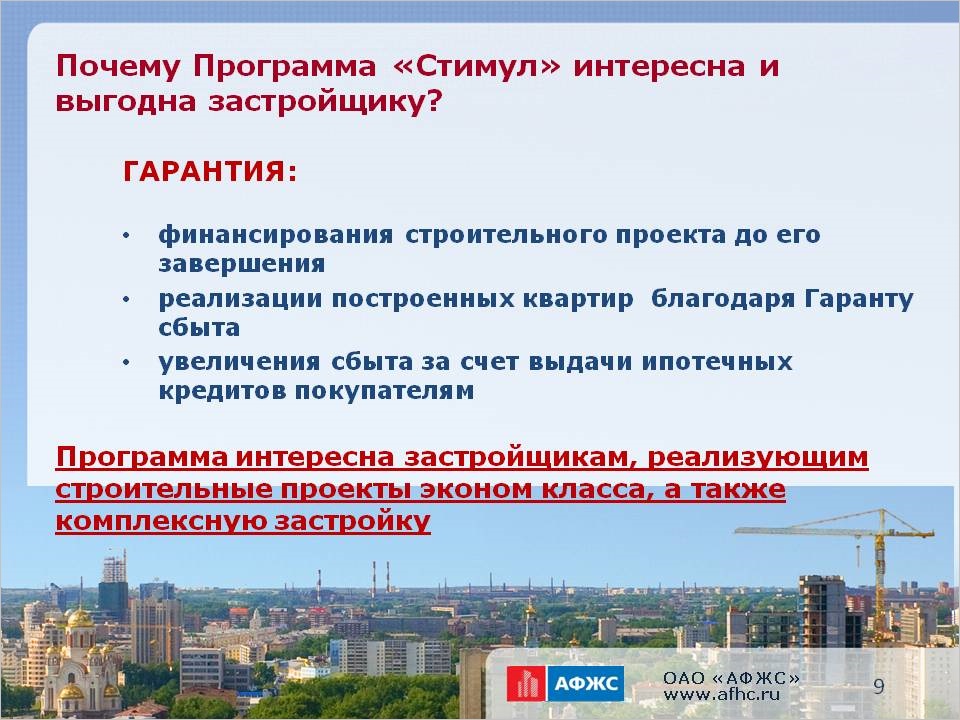 Фото: www.afhc.ru«Возведение необходимой социальной инфраструктуры одновременно со строительством жилья позволяет ускорить и оптимизировать процесс стройки, удешевить стоимость квадратного метра для конечного потребителя, а также обеспечить жителей целых районов всей необходимой комфортной инфраструктурой», — цитирует Марата Хуснуллина РБК, подготовившее обзор тезисов вице-премьера, посвященных положительной динамике различных показателей отрасли в уходящем году.Федеральный чиновник напомнил, что программа «Стимул» входит составной частью в нацпроект «Жилье и городская среда» и главная ее задача — с помощью бюджетных инвестиций всех уровней стимулировать строительство социальной, инженерной и транспортной инфраструктуры в местах возведения жилья.По словам Хуснуллина, с начала года за счет средств программы «Стимул» из федерального бюджета профинансировано строительство 244 объектов инфраструктуры в 54 регионах России. Среди них 124 автомобильные дороги, 17 школ, пять детских садов, пять медицинских учреждений и 93 объекта инженерной инфраструктуры.«Всего программа "Стимул" позволит дополнительно ввести в эксплуатацию почти 9 млн кв. м жилья в 2022 году», — отметил вице-премьер.Он также обратил внимание на продолжающийся рост объема ввода жилья по всей стране (в рамках нацпроекта «Жилье и городская среда», реализующемуся с 2019 года, введено в эксплуатацию более 335 млн кв. м жилья) и большую стимулирующую роль в этом процессе госпрограммы льготной ипотеки, предполагающей субсидирование ставок ИЖК под 7%.В общей сложности по условиям данной программы (также реализующейся в рамках нацпроекта «Жилье и городская среда») в период с момента ее запуска в конце апреля 2020 года по середину ноября 2022 года было выдано более 900 тыс. кредитов.А их доля в общей выдаче ипотеки на новостройки за истекшие январь-сентябрь составила 62%. Такие данные Института развития в жилищной сфере — госкорпорации ДОМ.РФ привел вице-премьер.29.11.22 НОСТРОЙ Новости. Правительство в опережающем порядке профинансирует строительство инфраструктуры, необходимой для нового жильяПять регионов России в опережающем порядке получат более 838,5 млн рублей на создание объектов социальной, транспортной и коммунальной инфраструктуры в рамках программ развития жилищного строительства. Такое распоряжение подписал Председатель Правительства Михаил Мишустин.Эти средства предусмотрены в бюджете на 2023–2024 годы, но будут направлены регионам уже сейчас, так как строительные работы идут с опережением. Деньги получат Белгородская, Свердловская, Оренбургская, Курганская области и Ямало-Ненецкий автономный округ.С помощью федерального финансирования будут построены инженерные сети, современные дороги и улицы, а также детская поликлиника. Всё это необходимо для ввода в эксплуатацию нового жилья.Работа ведется в рамках федерального проекта «Жилье».29.11.22 АНСБ. На Попечительском совете МГСУ обсудили будущее строительного образованияВ Национальном исследовательском Московском государственном строительном университете (НИУ МГСУ) 29 ноября состоялось заседание Попечительского совета вуза. На заседании рассматривались вопросы развития строительного образования и подготовки специалистов для отрасли.Открыл заседание председатель Попечительского совета НИУ МГСУ – вице-премьер РФ Марат Хуснуллин. Со вступительными словами выступили помощник Президента РФ Максим Орешкин, глава Минстроя России Ирек Файзуллин, замглавы Минобрнауки России Дмитрий Афанасьев. Об исполнении решений заседания Попечительского совета НИУ МГСУ от 30 марта 2022 года доложил ректор Павел Акимов.Марат Хуснуллин призвал повышать производительность труда в сфере строительства – это должно стать ключевой задачей, которой нужно заниматься.В ходе заседания Попечительского совета был представлен проект Концепции подготовки кадров для строительной отрасли до 2035 года, разработанный НИУ МГСУ при участии профессионального сообщества. Кроме того, ректор университета Павел Акимов представил результаты выполнения Программы развития НИУ МГСУ на 2021-2030 годы в рамках реализации программы «Приоритет-2030» за 2022 год,Говоря о развитии НИУ МГСУ, Ирек Файзуллин заявил, что в университете планируют вернуться к специалитету по ряду образовательных программ, отказавшись от бакалавриата и магистратуры, и что в НИУ МГСУ может появиться новая инженерная специальность «Промышленное, гражданское и инфраструктурное строительство». Марат Хуснуллин сказал, что размер эндаумент-фонда НИУ МГСУ в 2023 году должен составить не менее 500 млн рублей. Он акцентировал внимание участников заседания на том, что необходимо проработать юридические механизмы по наполнению фонда, а также уделить особое внимание его доходности. Вице-премьер призвал еще раз оценить образовательные программы НИУ МГСУ на предмет востребованности в строительной отрасли. «Нужно еще раз оценить, кого мы выпускаем. Нам надо подготовить тех, кто реально выйдет на стройки и будет работать», - обратился он к Иреку Файзуллину.Хуснуллин также  поручил Минстрою России проработать вопрос формирования для НИУ МГСУ целевого заказа по подготовке тех специалистов, которые сейчас необходимы стройке, и особый упор сделать на цифровизацию строительной отрасли.В ответ Ирек Файзуллин призвал отказаться от работы с архитекторами из недружественных стран. "Сегодня ниша меняется, у нас очень много недружественных стран, мы с этими архитекторами будем стараться не работать. Призываю здесь и Москву тоже. Те, кто нас сегодня ругают, пусть они там у себя ругают и работают, а то бегут к нам за работой в нашу страну", — цитирует министра РИА Недвижимость. Отметим, что большинство зарубежных архитекторов и так вышли из российских проектов после начала специальной военной операции, так что ограничивать здесь особенно некого.01.12.22 ЕРЗ. Марат Хуснуллин: низкая производительность труда остается слабым местом российской строительной отраслиВице-премьер заявил об этом на заседании Попечительского совета Национального исследовательского Московского государственного строительного университета (НИУ МГСУ).«Современное строительство – высокотехнологичная отрасль. Ключевая задача, которой нам нужно заниматься, это повышение производительности труда. Пока производительность труда у нас низкая», — цитирует Марата Хуснуллина Интерфакс.Зампредседателя Правительства РФ добавил, что в строительную отрасль также необходимо включиться федеральному проекту Минобрнауки «Передовые инженерные школы», который направлен на подготовку квалифицированных инженерных кадров для высокотехнологичных отраслей экономики.По мнению вице-премьера, НИУ МГСУ должен стремиться к стратегическому лидерству в развитии науки, образования, строительной сфере и ЖКХ. В своем telegram-канале Марат Хуснуллин сделал следующую запись по итогам заседания Попечительского совета НИУ МСГУ: «Необходима коммуникация между вузами и отраслью. Важно понимать целевые потребности отрасли и готовить востребованных специалистов с повышенной производительностью труда, в том числе делать упор на подготовку кадров в области цифровизации».Лидером в этой «большой и серьезной работе» должен стать НИУ МГСУ, считает вице-премьер.При этом необходимо подтянуть до хорошего уровня все строительные вузы, включая профильные университеты новых регионов — Донбасскую национальную строительно-архитектурную академию и Приазовский государственный технический университет, выразил уверенность замглавы Правительства РФ.Информагентство напоминает, что ранее Минстрой РФ, курируемый вице-премьером Маратом Хуснуллиным, госкорпорация ДОМ.РФ и НИУ МГСУ разработали специальный базовый курс «Технологии информационного моделирования» (ТИМ) для обучения государственных служащих высшей группы должностей.Курс стартовал 1 ноября 2021 года.02.12.22 За-Строй. Гарантированный рекордОбъём ввода жилья в России с января по ноябрь этого года достиг уровня всего 2021-го и составил почти 92.000.000 «квадратов»Заместитель председателя Правительства РФ Марат Хуснуллин в своём Телеграм-канале написал:По оперативным данным от регионов за 11 месяцев уже введено порядка 92-х миллионов квадратных метров жилья. Это столько же, сколько было введено за весь прошлый год, так что, как вчера на открытии социальных объектов говорил Президент, ожидаем рекорда по итогам года!Как известно, в 2021 году в России был достигнут рекордный за новейшую историю ввод жилья – 92,6 миллиона квадратных метров. Годом ранее итоговый показатель ввода составил 82,2 миллиона «квадратов».02.12.22 ЗаНоСтрой. На заседании Президиума правительственной комиссии по региональному развитию рассмотрели ход реализации федпроектовВчера, 1 декабря состоялось очередное заседание Президиума Правительственной комиссии по региональному развитию в Российской Федерации, в рамках которой министр строительства и ЖКХ РФ Ирек Файзуллин доложил о ходе реализации национальных и федеральных проектов. Об этом нам сообщили коллеги из пресс-службы ведомства.Комментируя основные вопросы рабочей повестки, заместитель председателя Правительства России Марат Хуснуллин отметил хороший ход строительства в целом по стране и заявил: «Наши планы по вводу ключевых объектов социальной сферы и инфраструктуры выполняются. Вчера с участием Президента в формате прямого включения было открыто девять социальных объектов, которые строились по федеральным и региональным программам развития в разных регионах. Также мы ожидаем новый рекорд по жилищному строительству – по оперативным данным регионов на конец ноября введено порядка 92-х миллионов квадратных метров, что соответствует итогам всего прошлого года».Также он сообщил, что по Федеральной адресной инвестиционной программе (ФАИП) кассовое исполнение превысило показатель прошлого года на 10%, то есть на 250 миллиардов рублей. В рамках одобренного на этой неделе Советом Федерации Закона о бюджете ФАИП сформирована с учётом исполнения поручений Президента по итогам Госсовета по развитию строительной отрасли. В бюджете также предусмотрено 133 миллиарда рублей на продолжение расселения аварийного жилья, из которых 60,5 миллиарда будет направлено на текущую программу и 72,5 миллиарда – на её продолжение.С докладом о ходе реализации национальных и федеральных проектов строительства выступил Ирек Файзуллин: «В этом году в рамках федпрограмм, входящих в нацпроект «Жильё и городская среда», работы ещё продолжаются – строится жильё, благоустраиваются территории, реализуются объекты по обеспечению людей качественной водой. Вчера Президент на открытии социальных объектов подробно остановился на реализации федпроекта по формированию комфортной городской среды – продолжаем её мониторить и исполнять те обязательства, которые есть. Для того, чтобы все запланированные объекты были введены в установленные сроки, в оперативном режиме продолжаем взаимодействовать с главными распорядителями средств федерального бюджета и ответственными исполнителями госпрограмм, что даёт нам возможность держать на контроле каждый объект».Правкомиссия рассмотрела и одобрила заявку Хабаровского края на строительство тепломагистрали в Хабаровске с использованием инфраструктурных облигаций на сумму займа 2,2 миллиарда рублей. Реализация проекта будет способствовать улучшению условий жизни населения и развитию инженерной инфраструктуры на территории с объёмом жилого фонда порядка 1,5 миллиона квадратных метров.Участники заседания обсудили ход реализации инфраструктурных проектов, реализуемых за счёт ИБК и средств Фонда ЖКХ в Республике Башкортостан, Калужской, Брянской, Вологодской, Кемеровской и Самарской областях. Также на обратной связи с регионами с докладами об исполнении федеральных программ выступили губернатор Ханты-Мансийского автономного округа – Югры Наталья Комарова и глава Тамбовской области Максим Егоров.01.12.22 ПСК РФ. Марат Хуснуллин: порядка 92 млн кв. м жилья введено на конец ноября, по оперативным данным регионовСегодня состоялось очередное заседание президиума Правительственной комиссии по региональному развитию в Российской Федерации. Комментируя основные вопросы рабочей повестки, Заместитель Председателя Правительства Марат Хуснуллин отметил хороший ход строительства в целом по стране и заявил: «Наши планы по вводу ключевых объектов социальной сферы и инфраструктуры выполняются. Вчера с участием Президента в формате прямого включения было открыто девять социальных объектов, которые строились по федеральным и региональным программам развития в разных регионах. Также мы ожидаем новый рекорд по жилищному строительству – по оперативным данным регионов, на конец ноября введено порядка 92 млн кв. м, что соответствует итогам всего прошлого года». Марат Хуснуллин сообщил, что по Федеральной адресной инвестиционной программе (ФАИП) кассовое исполнение превысило показатель прошлого года на 10%, то есть на 250 млрд рублей. «Работа настроена с помощью гибкого управления, когда мы вместе с главными распределителями бюджетных средств перераспределяем и уточняем средства на объекты. Минстрой как координатор выстроил эту работу с профильными органами власти и регионами. Наши успехи стали возможными в том числе благодаря нашей слаженной работе в рамках штаба и уже сформированной системе "светофоров"», – сказал Марат Хуснуллин. Вице-премьер также отметил, что в рамках одобренного на этой неделе Советом Федерации закона о бюджете ФАИП сформирована с учётом исполнения поручений Президента по итогам Госсовета по развитию строительной отрасли. Марат Хуснуллин особо подчеркнул, что в бюджете предусмотрено 133 млрд рублей на продолжение расселения аварийного жилья, из которых 60,5 млрд будет направлено на текущую программу и 72,5 млрд – на новую программу. С докладом о ходе реализации национальных и федеральных проектов строительства выступил глава Минстроя Ирек Файзуллин: «В этом году в рамках федпрограмм, входящих в нацпроект "Жильё и городская среда", работы ещё продолжаются – строится жильё, благоустраиваются территории, реализуются объекты по обеспечению людей качественной водой. Вчера Президент на открытии социальных объектов подробно остановился на реализации федпроекта по формированию комфортной городской среды – продолжаем её мониторить и исполнять те обязательства, которые есть. Для того чтобы все запланированные объекты были введены в установленные сроки, в оперативном режиме продолжаем взаимодействовать с главными распорядителями средств федерального бюджета и ответственными исполнителями госпрограмм, что даёт нам возможность держать на контроле каждый объект». Правкомиссия рассмотрела и одобрила заявку Хабаровского края на строительство тепломагистрали в Хабаровске с использованием инфраструктурных облигаций на сумму займа 2,2 млрд рублей. Реализация проекта будет способствовать улучшению условий жизни населения и развитию инженерной инфраструктуры на территории с объёмом жилого фонда порядка 1,5 млн кв. м. Участники заседания обсудили ход реализации инфраструктурных проектов, реализуемых за счёт ИБК и средств Фонда ЖКХ в Республике Башкортостан, Калужской, Брянской, Вологодской, Кемеровской и Самарской областях. Также на обратной связи с регионами с докладами об исполнении федеральных программ выступили губернатор Ханты-Мансийского автономного округа – Югры Наталья Комарова и глава Тамбовской области Максим Егоров.01.12.22 ПСК РФ. Марат Хуснуллин: более чем на 70% скоростной дороги М-12 уложен асфальтБолее чем на 70% строящейся скоростной трассы М-12 Москва – Казань строители уже уложили асфальт. Об этом сообщил вице-премьер Марат Хуснуллин. «Дорожники уже “одели” в асфальт более 70% трассы М-12, а это порядка 570 км. Таким образом, объём работ по её асфальтированию, запланированный на этот год, уже выполнен», – подчеркнул вице-премьер. Он также добавил, что на дорожное покрытие ушло 5 млн 804 тыс. т асфальтобетона. Трасса М-12 стала самым масштабным и самым быстро реализуемым дорожным проектом в России. По 48 км М-12 уже едут автомобили. В сентябре этого года открыто движение по 22 км первого пускового комплекса нулевого этапа в Московской области. Ко Дню дорожника в октябре запустили 26 км первого пускового комплекса второго этапа во Владимирской области. Завершить работы по основному ходу трассы строители намереваются в 2023 году.02.12.22 ПСК РФ. Марат Хуснуллин: свыше 400 туристических маршрутов обновили по нацпроекту в 2022 годуОтправиться в гости к Деду Морозу или полюбоваться уникальными природными комплексами в предстоящие новогодние праздники можно по обновлённым маршрутам. В этом году благодаря нацпроекту «Безопасные качественные дороги» покрытие обновили на более чем 400 участках региональных и местных дорог, ведущих к различным достопримечательностям. Их общая протяжённость составила свыше 2 тыс. км. «Развитие внутреннего туризма придаёт стимул и экономическому росту регионов: создаются новые рабочие места, идёт поддержка локальных промыслов. Благодаря дорожному национальному проекту трассы, по которым проходят популярные туристические маршруты, постоянно обновляются. Только в этом сезоне новое покрытие появилось на ещё 418 объектах», – сообщил Заместитель Председателя Правительства Марат Хуснуллин. Транспортная доступность важна для путешественников не меньше, чем сервис и комфортное размещение. Именно поэтому с самого начала реализации нацпроекта дорогам к туристическим местам уделяется особое внимание. «С 2019 по 2021 год отремонтировано свыше 800 объектов общей протяжённостью свыше 4 тыс. км, в этом году обновили ещё 2 тыс. км», – рассказал заместитель руководителя Федерального дорожного агентства Игорь Костюченко. В Иркутской области в этом году полностью привели к нормативу трассу Иркутск – Большое Голоустное. В регионе это один из популярнейших маршрутов к озеру Байкал. Работы по капитальному ремонту проводились здесь с 2017 года, в ноябре 2022 года введён в эксплуатацию последний участок трассы – с 98 по 114 км. «Долгое время значительная часть автодороги Иркутск – Большое Голоустное была гравийной, находилась в неудовлетворительном состоянии. Машины ездили сквозь облака пыли, часто пробивали колёса, поэтому жители региона и туристы выбирали отдых в других местах Байкала. К информации о начале капитального ремонта трассы многие отнеслись скептически, но сегодня он завершён. Иркутск и Большое Голоустное связывает 114 км качественной асфальтированной дороги. Поздравляю с этим всех, кто проектировал и проводил капитальный ремонт. Вы сделали большую важную работу», – сообщил губернатор Иркутской области Игорь Кобзев. В Республике Марий Эл отремонтировали 32 км трассы Сернур – Казанское – Кукнур, которая ведёт к селу Кукнур Сернурского района. Здесь расположены владения марийского Деда Мороза – Йушто Кугыза. На участке с 0 по 19 км специалисты выполнили фрезерование старого покрытия, уложили выравнивающий и верхний слои асфальтобетона, укрепили обочины щебнем, а также установили бортовые камни и обустроили автобусные остановки. На этой же автодороге параллельно проходил ремонт на отрезке с 31 по 43 км. Подрядчик не только заменил покрытие проезжей части и обновил водопропускные трубы, но выполнил весь комплекс работ, направленный на повышение безопасности: на объекте установили новые знаки и сигнальные столбики, нанесли разметку. «В этом году мы ожидаем большой поток туристов к нам в район. Прежде всего благодаря тому, что дорога, ведущая к резиденции марийского Деда Мороза, отремонтирована. Добираться до места стало гораздо комфортнее. Желающих посетить марийского Деда Мороза станет значительно больше. Уже сейчас идёт запись на посещение этого сказочного места. В настоящее время приём туристов возможен только в зимнее время, но мы надеемся, что туристический объект будет принимать и радовать гостей всесезонно», – рассказала заместитель главы администрации Сернурского муниципального района по социальным вопросам Алена Ямбулатова. Напомним, в 2019 году был приведён к нормативу 10-километровый участок трассы Сернур – Казанское – Кукнур (с 21 по 31 км). Подрядная организация уложила нижний и верхний слои асфальтобетонного покрытия методом холодной регенерации. На объекте находятся два моста, где восстановили парапетное и перильное ограждения, обновили водоотводные решётки. Во Владимирской области в 2022 году в рамках нацпроекта отремонтировано более 130 км автомобильных дорог, в том числе к историческому Мурому, купеческому Гороховцу, княжескому Юрьеву-Польскому, летописному Суздалю. В частности, этом году привели к нормативу 15 км трассы Муром – М-7 «Волга» в Гороховецком районе, которая обеспечивает транспортное сообщение древнейших городов Владимирской области: Мурома и Гороховца. Трасса является частью нового уникального маршрута «Былинный путь». Это путь русских богатырей из Мурома в Гороховец с посещением ключевых точек – Мурома, села Карачарово, Гороховца. «Владимирская область – регион, посещаемость которого в год составляет более 1 млн человек. В первую очередь привлекательность области с точки зрения туристических маршрутов связана с её историческим прошлым – Великим Владимирским княжеством, ядром современного российского государства. В предстоящие новогодние праздники Владимирский регион ожидает значительный турпоток, который с каждым годом только увеличивается. И не последнюю роль в расширении географии туристических маршрутов нашей области играют безопасные и качественных дороги», – отметил директор департамента транспорта и дорожного хозяйства Владимирской области Николай Теняков. Напомним, всего благодаря национальному проекту в 2022 году к нормативу приведут 16,7 тыс. км региональных и местных автодорог.МИНСТРОЙ, МИНИСТЕРСТВА И ВЕДОМСТВА26.11.22 АНСБ. Минцифры надеется до конца года определить модель легализации использования зарубежного ПОМинцифры РФ рассчитывает до конца 2022 года определить модель легализации использования не имеющего российских аналогов зарубежного ПО, правообладатели которого ушли из РФ, заявил глава министерства Максут Шадаев в ходе федерального форума "Цифровой алмаз".Он отметил, что в сложившейся ситуации российские предприятия, внедрившие ПО западных вендоров, которые ушли из России, не могут продолжать оплачивать его из-за санкционных ограничений, но и перейти одномоментно на российские аналоги тоже невозможно. Анализ Минцифры показал, что лишь 20% категорий софта, используемого компаниями и промпредприятиями, имеют "адекватные зрелые российские аналоги", нужно 2-3 года на его доработку и внедрение.В этой связи правительство пытается найти решение, которое позволит этот вопрос отрегулировать, чтобы "все-таки разрешить компаниям использовать зарубежный софт до момента появления российского конкурентного аналога"."Сейчас мы обсуждаем с коллегами в правительстве, какие условия могут быть, как нам правильно прописать освобождение от ответственности компаний, которые будут вынуждены в таком режиме использовать софт. Здесь надо искать баланс. Я думаю, что хорошо бы до конца года нам к такому решению прийти", - сказал глава Минцифры, отметив, что при этом необходимо учесть мнения и правительства, и бизнеса."В моем понимании, какое-то освобождение заказчика от ответственности нужно предусматривать, но на определенный период и на определенных условиях - например, пусть он совершает те же самые платежи на какой-то спецсчет за использование этого ПО, чтобы это не выглядело как откровенное пиратство", - добавил Шадаев.27.11.22 АНСБ. Экспертиза превращается в инжиниринговые центрыНа площадке Центра взаимодействия и коммуникаций в строительстве прошло VIII Всероссийское совещание организаций государственной экспертизы. Начиная с приветственных слов вице-премьера Марата Хуснуллина и в последующих выступлениях спикеров на открытии ВСОГЭ единогласно звучало, что институт экспертизы сегодня трансформируется в инжиниринговый «мозговой» центр строительной отрасли.«У каждой стройки есть три важных составляющих: скорость, цена и качество. Чтобы между ними соблюдался баланс важна экспертная поддержка на всех этапах реализации проектов… На первый план должны выйти задачи именно экспертного сопровождения проектов», - указано в высшей правительственной телеграмме от имени Марата Хуснуллина.Замглавы Минстроя России Сергей Музыченко, который поприветствовал участников ВСОГЭ от лица ведомства, отметил, что текущая трансформация отрасли, выполнение задач из принятой Стратегии развития строительной отрасли и жилищно-коммунального хозяйства Российской Федерации на период до 2030 года с прогнозом до 2035 года невозможны без выхода на режим быстрого принятия решений, реализации проектов с наименьшими затратами, при обеспечении безопасности и качества строительства. И здесь, по его словам, особую роль играет институт государственной экспертизы.«Безусловно перестроение отрасли, переход на другие «рельсы», сокращение административных процедур и для органов экспертизы диктует новые правила. Главгосэкспертиза и другие экспертные организации из органов нормирования превращаются в инжиниринговые центры. Это, безусловно, будущее экспертиз. В помощь этому – развитие цифровизации и переход на машиночитаемые документы», - заявил Сергей Музыченко.Он добавил, что предусмотренная Стратегией цифровизация дает не просто «уход от каких-то процедур», а формирует новую логику работы, четкое понимание того, куда нужно прийти, каков процесс согласования и регламентирования. «Также важный аспект – клиентоцентричность. Мы работаем не ради выдачи положительного заключения или разрешения на строительство, а ориентируемся на потребности физического или юридического лица. Мы повернулись к застройщику и спросили, что ему нужно, заложили это в «цифру» и в задачи в том числе института экспертизы», - рассказал Сергей Музыченко.    В свою очередь начальник Главгосэкспертизы России Игорь Манылов подчеркнул, что экспертиза должна стать связующим элементом в системе инвестиционно-строительного цикла и стать поддержкой отрасли, особенно в современных экстремальных условиях.«Сейчас уже с учетом принятой Стратегии мы продолжаем двигаться в сторону повышения эффективности и оптимальности проектных решений. В приоритете экспертное сопровождение, дата-ориентированный подход, цифровизация, развитие компетенций в отрасли, переход на ресурсно-индексный метод определения сметной стоимости строительства. Но ключевая тема – это интеграция и взаимодействие – в том числе в единой информационной технологической среде. Мы должны быть едины и мобилизованы, и для этого у нас есть все инструменты», - заявил Игорь Манылов.О необходимости консолидации и усиления роли экспертизы говорил и председатель Общественного совета при Минстрое РФ Сергей Степашин в своем видеообращении к участникам мероприятия: «Экспертиза сегодня должна стать гарантом в сфере обеспечения безопасности и экономической эффективности проектирования. У нас сложный бюджет и темпы строительства, поэтому ваша работа в этих экстремальных условиях чрезвычайно важна».Идею, что экспертиза должна вернуться к своим истокам и стать консультационно-техническим центром для строительной отрасли, поддержал и член Совета НОПРИЗ и вице-президент Российского Союза Строителей Анвар Шамузафаров, стоявший у истоков создания основных нормативно-творческих документов, регламентирующих сегодня работу государственной экспертизы.«Последнее время функция экспертизы носила несколько «полицейский характер», а задача реформирования состоит в том, чтобы вернуть ей те основы, которые у нее были изначально, – это инжиниринговое консультирование и сопровождение, помощь в выработке правильных технических и финансово-экономических решений», - убежден Анвар Шамузафаров.Таким образом, за экспертизой сохраняется функция контроля за проектно-изыскательской деятельностью, но при этом должен быть реализован постепенный переход на инжиниринговое сопровождение, консультативно-экономическую и консультативно технологическую помощь застройщику. В результате и сроки реализации инвестиционно-строительных проектов будут ускорены, что опять же отвечает современным вызовам и задачам Стратегии развития строительной отрасли.По мнению председателя Правления Ассоциации экспертиз России Леонида Ставицкого, задачи, которые ставятся сегодня перед строительной отраслью, отражают реальное положение дел, но при реализации Стратегии необходимо уравновешивать позиции всех участников.«Почему сейчас так возрастает роль экспертизы? Это отражает степень компетенций самой структуры и тех людей, которые в ней работают, необходимость усилить позиции проектировщика и заказчика. В Стратегии говорится о цифровизации, совершенствовании нормативно-правового регулирования, повышении компетенций кадров, но все это должно происходить сбалансировано для всех участников инвестиционно-строительного процесса», - заявил Леонид Ставицкий.28.11.22 АНСБ. Первые шесть регионов получили сметные цены по ресурсному методуГлавгосэкспертиза России опубликовала сметные цены, основанные на ресурсном методе ценообразования, для первых шести пилотных регионов.В рамках совершенствования системы ценообразования и сметного нормирования в строительной отрасли и перехода на ФСНБ-2022 на территории субъектов Российской Федерации ФАУ «Главгосэкспертиза России» разместила на сайте информацию о стоимости строительных ресурсов для первых шести пилотных регионов: Алтайского и Приморского краев, Ивановской, Нижегородской, Новосибирской и Ростовской областей.Информация о сметных ценах материалов, изделий, конструкций, машин и механизмов, размещенная на сайте, указана в уровне цен 4 квартала 2022 года. Напомним, что в начале 2023 года произойдет переход на ресурсно-индексный метод определения сметной стоимости строительства. Новая федеральная сметная нормативная база ФСНБ-2022 вступит в силу 30 декабря 2022 года. Задачей введения ресурсно-индексного метода является максимальное приближение сметной стоимости работ по объектам капитального строительства к рыночной стоимости.Напомним также, что о переходе к ресурсному методу ценообразования в строительстве строительное сообщество говорит последние шесть лет, и переход на него уже неоднократно переносился. Однако теперь Главгоэкспертиза отступать не намерена.28.11.22 Известия iz. В Минстрое заявили о решении проблемы с дефицитом рабочих на стройкахДефицит рабочих у застройщиков, которые возводят жилье, сегодня не зафиксирован. Об этом в интервью «Известиям» заявил замглавы Минстроя Никита Стасишин.«Мы сейчас не фиксируем дефицита рабочих у застройщиков, которые возводят жилье. Сегодня, с учетом курса доллара, мигрантам очень выгодно работать на нашем рынке. Кроме того, намного улучшились условия труда благодаря пандемии», — сказал он.В частности, был наведен порядок на строительных площадках, например, с бытом и прочее, уточнил Стасишин.Возможно, есть ряд сложностей с большими инфраструктурными проектами, которые находятся в труднодоступных местах, например, на Дальнем Востоке, отметил замминистра.«Но сегодня нет ни одного обращения, ни от системообразующих компаний, ни от каких-либо других о том, что у них есть дефицит какой-то конкретной специальности, как было во время пандемии», — подчеркнул он. 29.11.22 ЕРЗ. Никита Стасишин: Минстрой выступает за продление льготной ипотекиОб этом замглавы ведомства заявил в интервью «Известиям».О необходимости и далее стимулировать рынок жильяПо словам Никиты Стасишина, набранный отраслью темп по наращиванию объемов строительства (по итогам 10 месяцев этого года введено в эксплуатацию 87,8 млн кв. м жилья — рекордный показатель для такого периода) нуждается в поддержке.А значит — в стимулировании спроса на продукцию застройщиков, в том числе с помощью доступной ипотеки.Напомним, что срок действия госпрограммы льготной ипотеки, запущенной весной 2020 года с целью поддержки спроса на жилье в период кризиса, заканчивается 31 декабря 2022 года.Решение о ее продлении на правительственном уровне до сих пор не принято. При этом Минфин не видит причин для такой пролонгации, хотя парламентарии и застройщики на этом настаивают.Минстрой России считает, что льготную ипотеку под 7% на новостройки и ИЖС следует продлевать так же, как это было сделано с другими госпрограммами субсидирования ставок ИЖК — «Семейной ипотекой» (решением Правительства продлена до конца 2023 года) и «Дальневосточной ипотекой» (продлена до конца 2024 года), завил Никита Стасишин.При этом он подчеркнул, что последнее слово в данном вопросе остается за Президентом России Владимиром Путиным, который несколько лет подряд уделял важное внимание строительной отрасли, «вносящей серьезный вклад в ВВП страны».«Нам необходимо сделать все, чтобы не снизить набранные темпы жилищного строительства. Чтобы все те квадратные метры, которые сегодня строятся, были достроены в срок, и граждане получили квартиры», — подчеркнул федеральный чиновник.О сокращении отраслевых издержекГоворя о предпринимаемых властью мерах по повышению доступности жилья в новостройках, замглавы Минстроя в первую очередь выделил направление сокращения отраслевых издержек за счет устранения избыточных процедур согласования и морально устаревших строительных норм, ведущих происхождение еще из советской эпохи.«Мы по поручению премьер-министра Михаила Владимировича Мишустина и нашего курирующего вице-премьера Марата Шакирзяновича Хуснуллина под особым контролем министра Ирека Энваровича Файзуллина снижаем разнообразные административные барьеры... Цикл строительства сокращается — издержки у застройщиков сокращаются», — пояснил Стасишин.О ценах на стройматериалыПо его словам, цены на стройматериалы, от которых также напрямую завися цены на жилье, сегодня во многом стабилизировались, в первую очередь, цена на металлопродукцию.«Мы вместе с Минпромторгом серьезно поработали с металлургами, то же касается и цемента, — отметил замминистра строительства и ЖКХ, добавив: — Так что сегодня себестоимость строительства прогнозируема. А если она прогнозируема, соответственно, у застройщиков есть понимание, как ее оптимизировать».Он также отметил все возрастающую роль внедряемых в отрасли цифровых решений, которые «дают возможность снизить издержки, что напрямую влияет на стоимость квадратного метра».О поддержке застройщиковНикита Стасишин, напомнил, что среди антикризисных мер, запущенных Правительством весной этого года для поддержания российской экономики в условиях санкций особое место занимает субсидирование кредитов для застройщиков.«Она эффективно помогла в этом году не снижать темпы строительства, так возвели порядка 25 млн кв. м жилья, — уточнил замминистра. — Мы считаем, что это самая лучшая и эффективная антикризисная мера, которая сработала, помимо поддержки спроса», — подчеркнул он.Стасишин не исключил, что данная госпрограмма будет перезапущена в 2023 году, «как только поймем, что спроса [на жилье — Ред.] может не хватать».О новостройках с мебельюВ интервью «Известиям» замглавы Минстроя также сообщил, что в сотрудничестве с застройщиками, ЦБ и банками строительное ведомство готовит законопроект, который предоставит возможность девелоперам (но не обяжет их) включать в договоры участия в долевом строительстве (ДДУ) и в ипотечные договоры меблировку квартир.«Людям, которые будут покупать квартиры у девелоперов, предоставивших такую возможность, мебель обойдется выгоднее минимум на 20%», — заметил Стасишин.По его словам, сегодня россияне зачастую после покупки квартиры в ипотеку дополнительно отягощают себя потребительским кредитом на покупку мебели.«А тут все услуги окажутся вместе в одном кредите. И, конечно, это будет распространяться на все льготные ипотечные программы, которые существуют на рынке жилищного строительства», — пояснил замглавы Минстроя.О создании «белого» рынка арендыВ ходе интервью он также сообщил, что в следующем году Правительство и представляемое им ведомство намерены вывести рынок съемного жилья из «серой» зоны — через создание государственной информационной системы, в которой будут регистрировать договоры аренды.«Законопроект, который бы обелял рынок аренды, действительно был в этом году не в приоритете. Но мы его не оставляем — вернемся к нему в 2023 году, продолжим обсуждать его внутри правительства и с экспертами», — твердо пообещал заместитель министра строительства и ЖКХ.29.11.22 Минстрой НОВОСТИ. В Минстрое России обсудили выполнение региональных программ переселения из аварийного жильяНа селекторном совещании с регионами обсудили ход реализации региональных программ переселения из аварийного жилого фонда в субъектах РФ. В мероприятии участвовали: заместитель Министра строительства и ЖКХ РФ Алексей Ересько, заместитель генерального директора госкорпорации «Фонд содействия реформированию ЖКХ» Андрей Шелковый, представители субъектов РФ.Открывая встречу, заместитель Министра строительства и ЖКХ РФ Алексей Ересько отметил: «В целом реализация федерального проекта «Обеспечение устойчивого сокращения непригодного для проживания жилищного фонда» идет опережающими темпами - переселено более 413 тыс. человек из почти 7 млн кв. метров аварийного жилья. Плановые показатели в целом по стране перевыполнены на 22 процента».В целях финансовой поддержки регионов в связи с удорожанием стоимости строительных ресурсов из резервного фонда Правительства РФ выделены дополнительные средства. Регионам рекомендовано ускорить формирование заявок в Фонд содействия реформированию жилищно-коммунального хозяйства на предоставление дополнительного финансирования.В 7 регионах (Карачаево-Черкесской, Кабардино-Балкарской республиках, Магаданской, Саратовской, Сахалинской областях, городах Санкт-Петербург и Севастополь), завершивших реализацию первого этапа федерального проекта, власти уже приступили ко второму этапу - расселению аварийного жилья, признанного с 1 января 2017 г. по 1 января 2022 г.Алексей Ересько обратил внимание регионов, завершающих реализацию первого этапа федерального проекта в 2023 году, что в целях «бесшовного» перехода к новой программе правительством предусмотрена возможность возмещения понесенных расходов для регионов, приступивших к расселению аварийного жилья, признанного в период 01.01.2017-01.01.2022, за счет собственных средств. Такой механизм уже отработан с Сахалинской областью.Регионам, у которых достижение плановых показателей на сегодняшний день составило менее 85%, рекомендовано активизировать работу и принять исчерпывающие меры для достижения целевых показателей федерального проекта на 2022 год, а также представить в Фонд ЖКХ свои актуализированные планы графики.29.11.22 ЕРЗ. Росреестр разъяснил, как считать площадь нежилого помещения с террасойНа одном из порталов правовой информации опубликовано письмо Росреестра от 22.11.2022 №13-01032/22 «О рассмотрении обращения».По мнению регистрационного ведомства, терраса не является самостоятельным помещением, поскольку является огражденной, открытой площадкой, пристроенной к зданию, встроенной в него или встроенно-пристроенной, а также может устраиваться на кровле нижерасположенного этажа соответствующего здания, в связи с чем Требованиями №П/0393 установлены особенности определения площади террас, в том числе то, что в площадь террасы не включается площадь, занимаемая проемом в перекрытии.В случае если в нежилом здании имеются помещения с выходами через люки на террасы, расположенные на эксплуатируемой кровле, то можно руководствоваться определением «люк» размещенного в сети «Интернет». В сети интернет Росреестр нашел определение «люк» — это закрываемый проем в перекрытии или покрытии здания или сооружения.В соответствии с п. 6 Требований №П/0393 площадь многосветных пространств и проемов в перекрытиях жилого или нежилого помещения учитывается в нижней по отношению к такому пространству части жилого или нежилого помещения.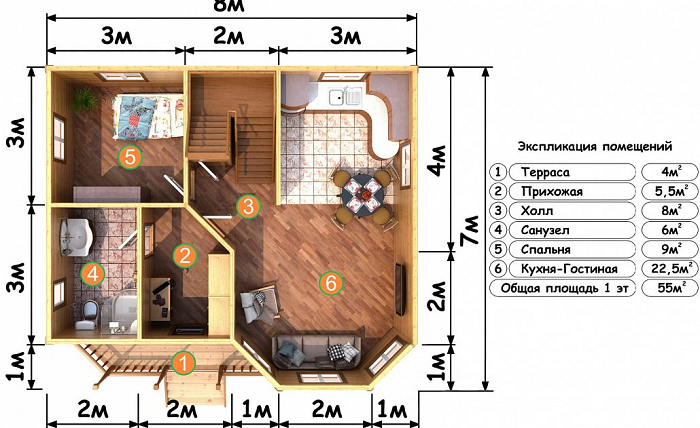 Фото: www.bouw.ruУчитывая изложенное, при определении площади нежилого помещения площадь проемов в перекрытиях включается в площадь нижнего по отношению к перекрытию с проемом помещения или этажа, а площадь, занимаемая люком, не включается в площадь перекрытия помещения или этажа, являющегося полом такого помещения или этажа.По вопросам определения площади объекта долевого строительства в целях определения цены договора долевого участия, а также отнесения люка (фонаря) к технической надстройке на эксплуатируемой кровле Росреестр рекомендует обращаться в Минстрой России.29.11.22 ЕРЗ. ФАС уточнила, какая информация признается органичной интеграцией и не считается рекламойФедеральная антимонопольная служба (ФАС) на сайте опубликовала информацию, подготовленную по итогам первого рабочего совещания представителей ФАС России, Роскомнадзора, Ассоциации блогеров и агентств, Ассоциации коммуникационных агентств России и Ассоциации развития интерактивной рекламы по применению ст. 18.1 Закона о рекламе (реклама в интернете).Антимонопольное ведомство отмечает, что к рекламе не относятся справочно-информационные и аналитические материалы: обзоры внутреннего и внешнего рынков, результаты научных исследований и испытаний.В частности, рекламой не считается информация о товарах и услугах, размещенная на официальном сайте, страницах или в социальных сетях их производителя или продавца.Также к рекламе не относится обзор нескольких товаров разных производителей в видеоролике или посте блогера, если его основной целью не является продвижение товара на рынке.Однако если какому-то отдельному товару уделяется особое внимание, о нём даётся избыточная и положительно эмоционально окрашенная информация, есть призывы приобрести товар, в том числе с указанием адресов магазинов, то такой контент может быть признан рекламой.И в таком случае на нее распространяются нормы статьи 18.1 Закона о рекламе.Кроме того, рекламой не признается так называемая органичная интеграция, отмечает антимонопольное ведомство. Речь идет об упоминании товара, средств его индивидуализации, изготовителе или продавце товара, которые органично интегрированы в научные или литературные произведения, а также произведения искусства, если они сами по себе не являются сведениями рекламного характера.По мнению ФАС, органично интегрированной в то или иное произведение, в том числе видеоролик или пост блогера, можно признать информацию о товаре или лице, которая является составной частью общего сюжета произведения (отдельной его части) и выступает в качестве дополнительной характеристики героя или созданной ситуации.При этом такие товар или организация не представлены в таком виде, когда внимание концентрируется именно на них, на их достоинствах и иных характеристиках, они не подменяют главных персонажей в произведении (отдельной его части), не нарушают сюжета и не могут быть изъяты из него без ущерба для целостного восприятия произведения.Примеры органичной интеграции — упоминание о новинках косметики в видеороликах или постах бьюти-блогеров, а также обычное (органичное) употребление и использование блогерами товаров по назначению, например, продуктов питания, одежды, посуды в видеороликах.Вместе с тем есть условие, при котором интеграция уже не является органичной и может быть признана рекламой, и соответственно, подпадать под действие норм статьи 18.1 Закона о рекламе. Речь идет о случае, когда внимание акцентируется на товаре в видеоролике, в том числе за счет описания его характеристик, свойств или высказывания положительного отношения блогера к нему.Антимонопольная служба также обращает внимание на то, что если реклама размещена в Интернете до 01.09.2022 и договорные обязательства по ее размещению исполнены до этой даты, то на нее не распространяются положения ст. 18.1 Закона о рекламе.29.11.22 RT на русском.  Глава Минстроя России призвал не нанимать архитекторов из недружественных странГлава Минстроя России Ирек Файзуллин призвал не работать с архитекторами из недружественных России стран.Соответствующее заявление он сделал в ходе заседания попечительского совета МГСУ.«У нас очень много недружественных стран. Мы с этими архитекторами будем стараться не работать, коллеги. Призываю и Москву тоже. Те, кто нас ругает, пусть они у себя ругают и работают. А то бегут за работой в нашу страну. Поднятие престижа и привлечение наших специалистов — это веление сегодняшнего времени», — цитирует его ТАСС.Ранее премьер-министр России Михаил Мишустин заявил, что российское правительство намерено предоставить субсидии производителям деревянных домов.30.11.22 ЕРЗ. Росреестр разъяснил вопросы о регистрации недвижимости, возникающие после принятия 408-ФЗНа одном из порталов правовой информации опубликовано письмо Росреестра от 14.11.2022 №14-9961-ТГ/22 «О применении положений Федерального закона от 06.12.2021 №408-ФЗ "О внесении изменений в отдельные законодательные акты Российской Федерации"».В письме, адресованном руководителям территориальных органов Росреестра, Госкомрегистра, Севреестра, содержатся ответы на 17 вопросов, которые должны быть доведены до государственных регистраторов.В частности, в письме рассмотрены следующие вопросы:• Оплата госпошлины производится до подачи заявления о выдаче разрешения на ввод (РВ). В тоже время отсутствие в заявлении о выдаче РВ сведений об уплате госпошлины за осуществление государственной регистрации прав не является основанием для отказа в выдаче РВ. При этом сведения о поступлении оплаты в ФГИС ЕГРН отражаются не всегда. Таким образом, неясен механизм проверки поступления госпошлины, в том числе факта ее оплаты иным лицом, о регистрации права которого обратился орган, уполномоченный на выдачу РВ.Во избежание ситуаций, связанных с возвратом без рассмотрения заявлений и документов, представленных в орган регистрации прав, Росреестр рекомендует:- в заявлениях о выдаче (если такая возможность установлена) указывать дату и номер платежного документа, фамилию, имя, отчество, данные документа, удостоверяющего личность (для плательщиков — физических лиц) или полное наименование организации, ОГРН, КПП и ИНН (для плательщиков — юридических лиц);- если возможность указать указанные выше сведения отсутствует, к такому заявлению прикладывается копия платежного документа.• Положения ч. 3.6 ст. 55 Градостроительного кодекс РФ (ГрК РФ) не применяются при вводе в эксплуатацию многоквартирного дома (МКД) или иного объекта недвижимости, строительство, реконструкция которых осуществлялись с привлечением денежных средств участников долевого строительства. Вопрос: к каким многоквартирным домам не применяется названное положение — указанным в п. 1 ч. 3.9 ст. 55 ГрК РФ, или ко всем МКД? Должен ли застройщик выразить согласие на осуществление государственной регистрации прав на все помещения (и, при наличии, машино-места) в МКД ? Какое (какие) заявления должны быть представлены в таком случае в орган регистрации прав (отдельно о кадастровом учете МКД или о регистрации прав на все помещения)?Отвечая на эти вопросы, Росреестр указывает, что для осуществления государственного кадастрового учета (например, здания и всех расположенных в нем помещений,) а также для государственной регистрации прав на все расположенные в таком здании помещения, машино-места, в орган регистрации прав представляется одно заявление, содержащее соответствующие ходатайства и информацию.• В каком виде должно быть оформлено согласие застройщика на осуществление государственной регистрации права собственности на построенные, реконструированные здания, сооружения и (или) на все расположенные в таких зданиях, сооружениях помещения, машино-места в случае, если строительство, реконструкция здания, сооружения осуществлялись застройщиком без привлечения средств иных лиц, как подписывать согласие при подаче в электронном виде? В каком виде должно быть оформлено согласие нескольких лиц, участвующих в финансировании строительства? Предусмотрено ли утверждение формы такого согласия?В своем ответе Росреестр указывает, что оформление и представление согласия в качестве отдельного документа для выдачи РВ и осуществления государственной регистрации прав (соответственно, и утверждение формы такого документа) законодательством не предусмотрено.Согласие застройщика, предусмотренное п. 1 ч. 3.6 ст. 55 ГрК РФ, должно содержаться в заявлении о выдаче РВ (т.е. названное заявление должно содержать соответствующие поля/реквизиты для указания в т.ч. согласия).В случае если строительство, реконструкция здания, сооружения осуществлялись застройщиком без привлечения средств иных лиц, это также должно быть отражено в таком заявлении.Указание такого согласия является обязательным требованием, предъявляемым законом к заявлению о вводе объекта капитального строительства в эксплуатацию.В этом случае в заявлении о выдаче РВ подтверждается, что строительство, реконструкция здания, сооружения осуществлялись исключительно с привлечением средств застройщика. Названные в ч. 3.8 ст. 55 ГрК РФ документы, должны содержать информацию о лице (лицах), с привлечением средств которого (которых) осуществлялось создание объекта капитального строительства, а также его (их) подписи и при наличии — печати.• Должна ли проводиться госрегистрация права собственности физических лиц, участвующих в финансировании строительства многоквартирного дома, либо многоквартирный дом ставится на государственный кадастровый учет, а права собственности на помещения оформляются застройщиком?Ответ Росреестра. Если речь идет о финансировании строительства МКД путем привлечения средств дольщиков либо о строительстве МКД жилищно-строительным кооперативом, в орган регистрации прав органом, уполномоченным на выдачу РВ, предоставляется заявление об осуществлении только государственного кадастрового учета МКД и расположенных в нем помещений и машино-мест. Государственная регистрация прав на помещения и машино-места в таком МКД будет осуществляться в последующем на основании заявлений соответствующих лиц.В иных случаях государственный кадастровый учет МКД и расположенных в нем помещений и машино-мест и государственная регистрация прав застройщика и (или) иного лица (иных лиц) на такие помещения и машино-места должны осуществляться одновременно.• Возможно ли осуществление государственной регистрации прав не на все помещения в МКД одновременно, учитывая необходимость единовременной оплаты застройщиком значительной суммы госпошлины?Отвечая на этот вопрос Росреестр указывает, что в случае если строительство МКД или индивидуальных жилых домов (ИЖД) в границах территории малоэтажного жилого комплекса (МЖК) осуществлялось с привлечением денежных средств дольщиков, государственная регистрация прав на помещения и машино-места в таком МКД, на ИЖД и земельные участки (ЗУ), на которых они расположены, осуществляется после осуществления государственного кадастрового учета МКД, а также всех расположенных в нем помещений и машино-мест, государственного кадастрового учета ИЖД в границах территории МЖК и ЗУ, на которых они расположены.В таком случае требование об одновременной государственной регистрации прав застройщика на все принадлежащие ему объекты недвижимости отсутствует. В числе прочего следует учитывать, что обязанность по уплате государственной пошлины в данном случае возлагается на лиц, у которых возникает право на созданные объекты недвижимости, уточняет Росреестр.В письме содержаться ответы и на другие вопросы, разъяснения по которым будут интересны и полезны не только государственным регистраторам, но и застройщикам.30.11.22 ЕРЗ. Опубликовано 25 XML-схем для проектирования и строительстваМинстрой России опубликовал утвержденные XML-схемы, которые можно будет применять в проектировании и строительстве через три месяца.«Для этапа проектирования 8 XML-схем уже размещены на официальном сайте Минстроя России, — проинформировал куратор цифровизации в строительном ведомстве замминистра Константин Михайлик. — Для обеспечения государственного строительного надзора разработаны и находятся на согласовании с отраслевым экспертным сообществом 15 XML-схем на исполнительную документацию и иные документы, которые по мере согласования будут размещены на официальном сайте Минстроя России и по истечении трех месяцев со дня их размещения введены в действие», — уточнил чиновник.На сайте Минстроя в разделе «ТИМ» опубликовано 25 утвержденных XML-схем, доступных для скачивания.Для этапа проектирования — 8 XML-схем:• Формат представления результатов конъюнктурного анализа;• Формат представления документа сводка затрат;• Формат представления сводных сметных расчетов;• Формат представления объектных сметных расчетов;• Формат представления локальных сметных расчетов, созданных ресурсно-индексным методом;• Формат представления локальных сметных расчетов, созданных базисно-индексным методом (2022);• Формат представления локальных сметных расчетов (смет), в электронном виде (на основе XML);• XML-схема заключения экспертизы.Для этапа строительства — 17 XML-схем:• Решение о проведении КНМ;• Программа проверок;• Приказ о назначении должностных лиц;• Предписание об устранении выявленных нарушений;• Общий журнал работ;• Извещение о начале строительства;• Извещение о возникновении аварийной ситуации;• Решение об отказе в выдаче ЗОС;• Заключение о соответствии построенного (реконструированного) объекта капитального строительства требованиям проектной документации, в том числе требованиям энергетической эффективности и требованиям оснащенности объекта капитального строительства приборами учета используемых энергетических ресурсов;• Журнал входного контроля материалов;• Акт разбивки осей объекта капитального строительства на местности;• Акт освидетельствования участков сетей инженерно-технического обеспечения;• Акт освидетельствования скрытых работ;• Акт освидетельствования ответственных конструкций;• Акт освидетельствования геодезической разбивочной основы объекта капитального строительства;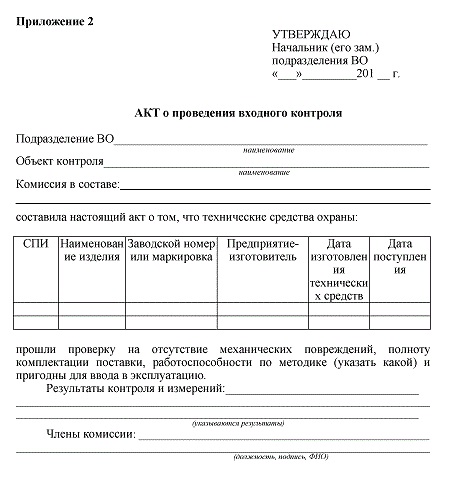 • Акт документарной внеплановой проверки;• Акт выездной внеплановой проверки.Как видно из данного перечня, почти половина из разработанных XML-схем для строительства относится к государственному строительному надзору.Как ранее сообщал портал ЕРЗ.РФ, приказом Минстроя России №929/пр от 02.11.2022 утверждены требования к формату документов, используемых при осуществлении регионального государственного строительного надзора составляемых в электронной форме.В качестве разрабатываемых схем указаны:• Раздела №1 проектной документации «Пояснительная записка»;• Описание атрибутивного состава ЦИМ для проектирования, строительства и эксплуатации, согласно СП 333.1325800.2020.«После утверждения XML-схемы пояснительной записки (раздел 1 проектной документации) 11 августа 2022 года ФАУ «Главгосэкспертиза России» проводит мероприятия по созданию и запуску сервиса по подготовке XML-файла на основе XML-схемы в рамках Единой цифровой платформы экспертизы», — отметил Константин Михайлик.По его словам, по результатам данной работы заинтересованным участникам строительной отрасли на безвозмездной основе будет предоставлена возможность формирования XML-файла на основе указанной XML-схемы. «Доступ к сервису формирования пояснительной записки в формате XML планируется предоставить до конца 2022 года. Ввод в действие схемы запланирован на март 2023 года», — конкретизировал замглавы Минстроя.Напомним, что согласно приказу Минстроя №783/пр от 12.05.2017, XML-схемы, размещаются на официальном сайте Минстроя в сети «Интернет» и вводятся в действие по истечении трех месяцев со дня размещения.Константин Михайлик уточнил, что на текущий момент рассматривается вопрос продления срока до 6 месяцев со дня опубликования для обеспечения более комфортного срока разработчикам ПО для адаптации программных комплексов.30.11.22 За-Строй. И снова вспомнили об опыте СССРГлава Минстроя назвал политической задачей привлечение иностранных студентов в российские вузыМинистр строительства и ЖКХ РФ Ирек Файзуллин на вчерашнем заседании попечительского совета Московского государственного строительного университета сказал:Мы говорили о поддержке дополнительного приёма сирийских студентов в наши вузы, и строительный тоже. Планируем выделить дополнительные квоты. Думаю, что в течение месяца все предложения доработаем. Вообще в нынешнее время привлечение иностранных студентов в наши вузы – это политическая задача. Особенно сейчас, когда санкциями нам пытаются перекрыть доступ и на рынке, и к науке.Господин Файзуллин добавил, что вектор привлечения иностранных студентов имеет долгосрочные перспективы развития. В Советском Союзе обучалось много иностранных студентов, и это имело положительный эффект, привел пример министр.01.12.22 ЕРЗ. ФАС: при проведении авторского надзора нет необходимости в членстве в СРОСуды поддержали позицию ФАС России о том, что авторский надзор осуществляется на основании договора на проведение авторского надзора, а не на основании договора на подготовку проектной документации. При осуществлении авторского надзора работы по подготовке проектной документации или по внесению в нее изменений не проводятся, а, следовательно, членство в СРО лицам, осуществляющим авторский надзор, не требуется.Как следует из материалов дела, в ноябре 2021 года в ЕИС Закупки был объявлен конкурс на проведение авторского надзора по объекту при реконструкции автомобильной дороги.Один из участников (Общество) обратилось с жалобой в Саратовское УФАС России на действия заказчика из-за отсутствия в конкурсной документации требования о том, что участник закупки должен быть членом саморегулируемой организации (СРО) в области архитектурно-строительного проектирования.Решением Саратовского УФАС, поддержанного Арбитражным судом Саратовской области и 12 Арбитражным апелляционным судом, жалоба участника была признана необоснованной.Как указали суды, авторский надзор является частью строительного контроля, который проводится лицом, осуществившим подготовку проектной и, на ее основе, рабочей документации.В соответствии с ч. 1 ст. 748 Гражданского кодекса РФ в рамках выполнения работ по договору строительного подряда заказчик вправе осуществлять контроль и надзор за ходом и качеством выполняемых работ, соблюдением сроков их выполнения (графика), качеством предоставленных подрядчиком материалов, а также за правильностью использования подрядчиком материалов заказчика, не вмешиваясь при этом в оперативно-хозяйственную деятельность подрядчика.Таким образом, авторский надзор не относится к видам работ по строительству, реконструкции или капитальному ремонту объектов капитального строительства. Соответственно, и субъектам предпринимательской деятельности, заключившим договор на осуществление авторского надзора, не требуется членство в СРО.Анализируя ст.48 и ст.55.5-1 Градостроительного кодекса суды пришли к выводу, что к должностным обязанностям специалистов по организации инженерных изысканий, специалистов по организации архитектурно-строительного проектирования, специалистов по организации строительства не отнесены мероприятия авторского надзора.Данная позиция подтверждается письмом Минстроя России от 16.10.2020 №31269-ОГ/08 «О вопросах, связанных с проведением авторского надзора».Как следует из сообщения Саратовского УФАС России, 24 ноября 2022 года Арбитражный суд Поволжского округа оставил решения суда первой и апелляционной инстанции без изменения, а кассационную жалобу — без удовлетворения.01.12.22 ЗаНоСтрой. Для включения в федеральный реестр незавершённых объектов капитального строительства одобрено 150 недостроевОсенью этого года в адрес Министерства строительства и ЖКХ РФ поступили сведения о 823-х объектах незавершённого строительства, реализация которых полностью или частично осуществлялась за счёт средств федерального бюджета. Данные поступили в ведомство от министерств, агентств и бюджетных учреждений. Об этом нас проинформировали коллеги из пресс-службы Минстроя России.Все объекты были детально рассмотрены комиссией, в состав которой входят представители Минстроя России, Минфина России, Казначейства России, Росимущества, Росреестра. В качестве экспертов были привлечены представители ФБУ «РосСтройКонтроль». Включение объекта в федеральный реестр позволит принять решение по целесообразности дальнейшего завершения строительства, приватизации объекта либо его сноса.На данный момент одобрены для включения в реестр 150 объектов: 57 объектов – МЧС России, 45 объектов – Минобрнауки России, 10 объектов – Минприроды России, по 9 объектов – МВД России и ФГБОУ ВО «Санкт-Петербургский государственный университет», 8 объектов – Минпросвещения России, 4 объектов – ФНС России, 3 объекта – Минсельхоза России, по 2 объекта – Федеральной службы судебных приставов и Федеральной службы по ветеринарному и фитосанитарному надзору. По одному объекту от ФСИН, Минздрава России, Минкультуры России, Росгидромета, Росрыболовства, Минтруда России, ФМБА, РАНХиГС.«Среди объектов, одобренных для включения в федеральный реестр: административные здания, пристройки, пожарные депо, учебно-лабораторный корпус, физкультурно-оздоровительный комплекс, сооружения электроэнергетики и коммунального хозяйства. География объектов – от Краснодарского края до Камчатки. По данным министерств и ведомств, некоторые объекты, одобренные для включения в реестр, строятся по 28-35 лет. Есть среди них и рекордсмен – на одном из объектов строительство началось 42 года назад. По всем объектам в дальнейшем важно принять решение: либо снести те здания, которые сегодня уже не имеют социально-экономической значимости, либо приватизировать, либо достроить и ввести в эксплуатацию», – отметил заместитель Министра строительства и ЖКХ РФ Юрий Гордеев.Для включения объектов в федеральный реестр незавершённых объектов капитального строительства главные распорядители средств федерального бюджета должны внести все данные о них в ГИИС «Электронный бюджет».Далее в течение 10-ти дней со дня внесения объекта главный распорядитель средств федерального бюджета должен предоставить в Минстрой России предложения в отношении такого объекта и в течение 30-ти рабочих дней со дня включения объекта в федеральный реестр ведомство будет выносить на рассмотрение Штаба Правительственной комиссии по региональному развитию в Российской Федерации предложение о принятии решения в отношении объекта.Управленческое решение о целесообразности завершения строительства или реконструкции будет приниматься с учётом совокупности критериев: степени готовности объекта на 50% и более и отношения общего объёма произведенных затрат. В случае, если срок приостановления строительства более 5-ти лет, степень готовности менее 50%, у объекта отсутствуют правоустанавливающие документы и актуальность завершения строительства не подтверждена, будет принято решение о сносе объекта.Минстрой России сформировал для заинтересованных лиц свод предложений ГРБС по объектам, включенным в реестр, которые также предусматривают предложения по продаже объектов. Такой подход позволит обеспечить всестороннее рассмотрение таких объектов с целью принятия оптимального управленческого решения. Таким образом Минстрой России обеспечит учет общественного мнения в рамках реализации мероприятий по снижению объемов незавершенки в России. Информация об объектах незавершенного строительства опубликована в разделе «Реестр объектов незавершенного строительства» официального сайта Минстроя России и будет систематически обновляться.Межведомственная комиссия (МВК) по включению в федеральный реестр незавершённых объектов капитального строительства одобрила для включения в реестр 150 недостроев от 18-ти министерств, ведомств и бюджетных учреждений. Всего на первом заседании были подробно проанализированы сведения от 21-го главного распорядителя бюджетных средств (ГРБС) по 205-ти объектам.Как уже сообщалось, постановлением Правительства РФ от 2 июня 2022 года № 1017 ответственным за координацию работы по объектам незавершённого строительства определён Минстрой России. Ведомство проводит комплексную работу по решению вопросов с недостроями. Мероприятия по завершению строительства будут взаимоувязаны с федеральной адресной инвестиционной программой на 2023-2027 годы. Согласно Методическим рекомендациям, утверждённых Штабом и размещенных на сайте Минстроя России, приоритетными для включения в ФАИП являются переходящие объекты, объекты, по которым имеются поручения Президента и Председателя Правительства РФ и объекты незавершённого строительства. Это позволит сократить количество недостроев и снизить возможность появления новых подобных объектов.01.12.22 ЗаНоСтрой. Ирек Файзуллин принял участие в заседании Попечительского совета НИУ МГСУМинистр строительства и ЖКХ РФ – заместитель председателя Попечительского совета Национального исследовательского Московского государственного строительного университета Ирек Файзуллин принял участие в заседании Попечительского совета НИУ МГСУ. Об этом нам сообщили коллеги из пресс-службы Минстроя России.Открывая заседание, председатель Попечительского совета НИУ МГСУ, заместитель председателя Правительства РФ Марат Хуснуллин напомнил, что перед строительной отраслью стоят задачи по достижению до 2030 года национальных целей, поставленных Президентом России: в жилищном строительстве это улучшение условий проживания не менее 5-ти миллионов семей ежегодно, ввод жилья не менее 120-ти миллионов квадратных метров в год. Таким образом, предстоит построить не менее 1-го миллиарда «квадратов» жилья за ближайшие восемь лет, то есть каждый пятый метр в стране должен стать новым.
Для дальнейшей реализации намеченных планов требуется поддержка и развитие науки и образования в строительной отрасли и ЖКХ, центром в решении этого вопроса должен стать Национальный исследовательский Московский государственный строительный университет.Ирек Файзуллин озвучил динамику развития НИУ МГСУ за 2022 год: «Объём научно-исследовательских и опытно-конструкторских работ составил 1,4 миллиарда рублей, это больше, чем в аналогичном периоде прошлого года, доля иностранных студентов увеличилась и составляет на сегодняшний день 7,8 процента, количество обученных по программам повышения квалификации и профессиональной переподготовки насчитывает более 4-х тысяч человек. Есть серьёзные кадры, работающие в рамках отраслевого консорциума, который развивается, расширяется и плотно работает по всем направлениям. Конечно, качество образования – это основная задача, и сегодня концепция подготовки кадров рассматривается и будет в дальнейшем утверждена».Кроме того, разработанный в НИУ МГСУ проект Концепции подготовки кадров для строительной отрасли до 2035 года необходимо рассматривать во взаимоувязке со Стратегией отрасли и с учётом охвата всех уровней образования – среднего профессионального, высшего и дополнительного профессионального.Развитие кадрового потенциала, подготовки профессиональных кадров – один из значимых вопросов как для строительной отрасли и ЖКХ, так и для всей экономики и социальной сферы страны. Сегодня Правительством РФ, профильными министерствами, ведомствами и отдельными учебными заведениями этим вопросам уделяется особое внимание. НИУ МГСУ в 2021 году стал участником программы стратегического академического лидерства «Приоритет-2030». В рамках заседания Попечительского совета ректор вуза Павел Акимов представил итоги реализации этой программы в 2022 году. На текущий момент вузом перевыполнены плановые показатели на этот год по таким направлениям, как повышение объёма научно-исследовательских и опытно-конструкторских работ, а также доход университета из средств приносящей доход деятельности, омоложение кадрового состава, развитие образовательных программ в сфере цифровизации и увеличение количества обученных на цифровой кафедре.Обеспечение технологического и цифрового суверенитета наряду с популяризацией профессий, связанных со строительством и ЖКХ, сегодня являются приоритетными направлениями в кадровом обеспечении развития строительной отрасли и ЖКХ. Сегодня Минстроем России совместно с заинтересованными организациями, в том числе представителями отраслевого консорциума «Строительство и архитектура» и, в частности, НИУ МГСУ ведётся работа, направленная на повышение престижности строительных профессий и стимулирование граждан к выбору этих профессий.Заместитель председателя Попечительского совета НИУ МГСУ, помощник Президента РФ Максим Орешкин пожелал университету успешного вхождения в программу «Приоритет-2030» и добавил: «Важно, чтобы развитие отрасли происходило на новом качественном уровне, и важно, чтобы НИУ МГСУ был лидером этого процесса и тянул за собой отрасль, предлагая новые решения и новые подходы».Особое внимание участники заседания также уделили взаимодействию НИУ МГСУ с профильными вузами на территории новых регионов Российской Федерации – Донбасской национальной архитектурно-строительной академии и Приазовского государственного технического университета.Участники заседания заслушали доклад ректора НИУ МГСУ Павла Акимова об исполнении решений предыдущего заседания Попечительского совета НИУ МГСУ. Одним из вопросов повестки также стал вопрос создания эндаумент-фонда вуза. Создание фонда управления целевым капиталом позволит НИУ МГСУ обеспечить реализацию стратегических целей и задач вуза, финансируемых за счёт доходов от целевого капитала.01.12.22 За-Строй. Скоро появится и РНП-2Работу над реестром недобросовестных проектировщиков бюджетных объектов планируется завершить до конца этого годаМинистр строительства и ЖКХ РФ Ирек Файзуллин, выступая вчера на XI Всероссийском съезде членов Национального объединения изыскателей и проектировщиков, заявил:Каждая недобросовестная работа проектировщиков должна пресекаться. Мы с Игорем Маныловым (начальник Главгосэкспертизы России – ред.), с регионами отрабатываем чёрный список проектных организаций. В ближайшее время, думаю, что до конца года, эту работу завершим.Господин Файзуллин ещё добавил, что выявление недобросовестных специалистов, осуществляющих проектирование бюджетных объектов, и отстранение их от работы, а также повышение ответственности проектировщиков в целом являются одними из главных задач на 2023 год.Итак, ждём появления РНП-2. Реестр недобросовестных поставщиков (подрядчиков) на сегодняшний день содержит уже более 72.000 записей.02.12.22 За-Строй. Реестр доберётся и до риэлторов?Госдумцы решили взяться за поиск средств, которыми можно было бы очистить от мошенников крайне криминогенную сферуДепутат Государственной Думы Иван Сухарев от фракции ЛДПР выступил с «оригинальной» идеей, как навести порядок на рынке жилья в России. Для этого, оказывается, нужно всего-навсего создать единый реестр всех риэлторов. По словам Ивана Константиновича, отсутствие специальных правовых норм в сфере риэлторской деятельности приводит к серьёзным рискам для потребителей услуг, связанным с недостаточным профессионализмом отдельных агентов, а также отсутствием эффективных мер контроля и ответственности.В связи с этим парламентарий предложил выделить правовое регулирование данной деятельности в отдельный закон, в соответствии с которым будет создан единый государственный реестр агентов по работе с недвижимостью, определён орган государственной власти, уполномоченный в сфере регулирования риэлторской деятельности, введена система обязательного страхования сделок с недвижимостью.А там, глядишь, и НОК можно ввести, и СТО на квалификационные требования, и обязательное повышение квалификации раз в пять лет, и компфонды ОДО с размещением на спецсчетах. В общем, всё как в старой шуточке – подсматривай, только один в один не списывай, чтобы не запалили.Господин Сухарев, про свой явный источник вдохновения ничего говорить не стал, зато подготовил проект федерального закона «О посреднической (агентской) деятельности на рынке сделок с недвижимостью» и направил его для дачи заключения Правительства Российской Федерации. А что, шансы на успех есть. С учётом государственного тренда на цифровизацию всего и вся, когда в планах у любимого начальства даже составить базы данных на всех кошечек и собачечек, переписать торговцев квадратами – и вовсе самоочевидная идея.Профильные ведомства над идеей пока думают. Конечно, любые законодательные инициативы, которые исходят не от правящей партии или Кабмина, у нас, как известно, имеют околонулевые шансы на успех. Тем не менее, сами господа риэлторы не на шутку всполошились. А ну как в Правительстве сейчас документ завернут, а потому доработают да возьмут в дело, уже за правильными подписями да в интересах нужных структур?И вот уже небезызвестный вице-президент Российской гильдии риэлторов Константин Апрелев выступил в эфире медиахолдинга НСН с критикой идеи о реестрах. Оно и понятно. Кому, как ни Константину Николаевичу, имеющему богатый опыт общения, в том числе, и со строительными саморегуляторами, не знать, что такое разные цифровые реестры и в какую копеечку они влетают для отрасли. Понятно, что на «карманный аргумент» в данном случае ссылаться нельзя, приходится искать объективные трудности.По оценкам главы Гильдии, создание единого реестра риэлторов не избавит рынок от недобросовестных игроков, пока доступ в отрасль открыт всем желающим предпринимателям и самозанятым. Эта мера, по мнению господина Апрелева, ничего не изменит на рынке:Чтобы заниматься риэлторской деятельностью легально, сегодня человеку нужно просто стать предпринимателем или самозанятым. Это не поддерживает профессиональное сообщество, риэлтор должен обладать необходимой квалификацией и должен быть этичным – не вводить в заблуждение. Любой закон и формирование реестра не может обязать риэлтора быть этичным и соблюдать профессиональные стандарты.Вместо этого Константин Апрелев обрисовал удивительную картину ожидаемой консолидации профессионального сообщества. Мол, это сами господа риэлторы должны сплотиться, очистить свои ряды агнцев от затесавшихся козлищ. А вход в профессию защитить суровыми барьерами. Чтобы претендент не просто сдавал экзамен на подтверждение своей квалификации, но ещё и подписываться под кодексом этики, как врачи дают клятву!Очень интересна, конечно, попытка поставить на одну доску одну из самых почётных и уважаемых в обществе профессий и род деятельности, который, мягко говоря, имеет не столь блестящую репутацию.При этом сам же господин Апрелев признал, что пока процесс добровольного саморегулирования идёт ни шатко, ни валко. Гильдия риэлторов работает не первый год, имеет уже и свой реестр аттестованных специалистов. Состоит там всего 18 тысяч человек, что, конечно, гораздо меньше общего числа работающих на рынке. Однако пока особого влияния эта общественная структура на рост самосознания и честности российских квадратопродавцев не оказала.Поэтому, считает глава Гильдии, навести порядок можно только законодательным ограничением доступа в профессию:Если бы потребитель знал, что он может проверить любого профессионального участника рынка посредством уже существующего реестра, проблем бы не было никаких. Появится ещё один реестр – хорошо, но само по себе наличие формального реестра ничего не означает. Нужно организовывать процесс ограничения доступа в профессию. Нужно либо ввести лицензирование, либо обязательное саморегулирование.То есть (будем называть вещи своими именами) призвал к продаже допусков. А как считаете Вы, уважаемые читатели, поможет ли реестр риэлторов навести порядок на рынке купли-продажи жилья? И какими средствами в принципе можно было бы очистить от мошенников эту, по сию пору крайне криминогенную сферу?02.12.22 Минстрой НОВОСТИ. Внедрена отечественная отраслевая система квалификацийНа прошедшем в Санкт-Петербурге Восьмом Всероссийском форуме «Национальная система квалификаций России» первый заместитель Министра строительства и жилищно-коммунального хозяйства Российской Федерации Александр Ломакин рассказал о мерах, предпринимаемых Минстроем России для формирования современного гибкого механизма кадрового обеспечения.«Высокий темп строительства в стране создаёт огромный спрос на подготовленные кадры и рабочих, и управленцев. Внедрение в сферу строительства и жилищно-коммунального хозяйства новых технологий, автоматизации и цифровизации поднимает уровень требований к кадровому составу, возрастает потребность в специалистах, компетенция которых позволяет им работать с современными технологиями и инструментами», - заявил Александр Ломакин.Минстрой России совместно с Советом по профессиональным квалификациям в ЖКХ разработал и утвердил План по формированию отраслевой системы квалификаций в ЖКХ на 2022 – 2024 гг. В нём предусмотрены мероприятия по мониторингу рынка труда, независимой оценке квалификаций специалистов, формированию актуального реестра профессий, актуализации федеральных государственных образовательных стандартов. Советами по профессиональным квалификациям в сфере строительства и ЖКХ внедрена отраслевая система квалификаций, включающая 200 профессиональных стандартов. Кроме того, с 1 сентября текущего года стала обязательной независимая оценка квалификации для главных инженеров и главных архитекторов проектов. До 2027 года ее должны пройти около 400 тысяч работников.Внедрение механизмов национальной системы квалификаций в сфере ЖКХ и в строительной отрасли, выстраивание взаимодействия научного, образовательного и профессионального сообществ нацелено на выполнение задач, поставленных в Стратегии развития строительной отрасли и жилищно-коммунального хозяйства Российской Федерации, Стратегии развития национальной системы квалификаций и поможет в реализации целей нацпроекта «Жильё и городская среда».02.12.22 Минстрой НОВОСТИ. Более 340 новых объектов одобрены для включения в федеральную адресную инвестиционную программуВ Минстрое России прошло очередное заседание рабочей группы по вопросу включения новых объектов в проект федеральной адресной инвестиционной программы в рамках комплексной госпрограммы «Строительство». Совещание состоялось под председательством Главы Минстроя России Ирека Файзуллина. Данная встреча завершает серию заседаний рабочей группы.В совещании приняли участие представители Минфина России, Минэкономразвития России и главных распорядителей средств федерального бюджета. В ходе заседания был рассмотрен 341 новый объект в рамках 8 государственных программ. В частности, речь шла о программах «Развитие образования», «Развитие культуры», «Развитие здравоохранения», «Развитие транспортной системы», «Социально-экономическое развитие Республики Крым и г. Севастополя», «Обеспечение доступным и комфортным жильем и коммунальными услугами граждан РФ», «Реализация функций иных федеральных органов государственной власти» и объектах, не включенных в государственные программы.«В условиях непростой экономической ситуации необходимо с особой внимательностью готовить документацию для строительства новых объектов и более тщательно проходить предварительную экспертизу, чтобы в дальнейшем минимизировать удорожание объектов и обеспечить своевременное строительство и ввод. Сейчас все новые объекты, по которым отсутствуют оценка эффективности Минэкономразвития России и заключение Техсовета, включены в проект программы как укрупнённые мероприятия. Итогом заседаний рабочих групп станет решение о направлении на утверждение Штабом новых объектов: адресно, по которым имеются или не требуются положительные заключения по оценке эффективности, проводимой Минэкономразвития России и технического совета, и объекты в составе укрупнённого мероприятия, по которым отсутствуют указанные заключения», – отметил Министр строительства и ЖКХ РФ Ирек Файзуллин.Глава ведомства также сообщил, что Минстрой России окончательно сформировал и направил уточненный в соответствии с принятым Госдумой законом о бюджете проект федеральной адресной инвестиционной программы на рассмотрение президиума (штаба) Правительственной комиссии по региональному развитию в РФ.Кроме того, в понедельник Минстроем России был направлен в Минфин России и всем главным распорядителям проект распоряжения Правительства РФ об утверждении пятилетнего Перечня объектов в рамках комплексной госпрограммы «Строительство». Глава Минстроя России отметил, что в соответствии с поручением Заместителя Председателя Правительства РФ Марата Хуснуллина необходимо рассмотреть представленный перечень до конца недели.Заместитель Главы Минстроя России Юрий Гордеев напомнил, что всем главным распорядителям средств федерального бюджета необходимо обеспечить подготовку проектной документации и полное заключение контрактов по новым объектам в рамках адресной программы в срок до 1 апреля.«В пятилетнюю программу строительства адресно подлежат включению все федеральные и региональные объекты стоимостью свыше 3 млрд рублей, объекты стоимостью ниже 3 млрд рублей подлежат включению как укрупнённые мероприятия, подлежащие детализации актами главных распорядителей», – отметил замминистра Юрий Гордеев.Всего в рамках серии заседаний рабочих групп, на которых рассматриваются новые объекты, планируемые к включению в проект адресной программы, прошло три совещания.Справочно:С 1 мая 2022 года Минстрой России является координатором федеральной адресной инвестиционной программы. В рамках ФАИП реализуются такие объекты, как больницы и поликлиники, школы и детские сады, дороги, аэропорты, инженерные сети, научные объекты, здания судов, различных служб и многое другое.С 2023 года в федеральной адресной инвестиционной программе участвуют 49 главных распорядителей средств федерального бюджета по 34 государственным программам и непрограммным направлениям, а также по 14 национальным проектам.ИПОТЕКА, ЦБ, БАНКИ, ДОМ.РФ, ФОНД РАЗВИТИЯ ТЕРРИТОРИЙ25.11.22 ЕРЗ. Эксперты: траты россиян на обслуживание ипотечных кредитов вместо одной трети будут стоить половину семейного бюджетаЭто случится сразу после того, как прекратит действовать госпрограмма субсидированной льготной ипотеки под 7%, рассчитали в ходе совместного исследования рынка ИЖК специалисты ЦИАН и платформы онлайн-рекрутинга hh.ru.В основу расчетов легли данные hh.ru по средним предлагаемым зарплатам по состоянию на октябрь этого года в 25 крупных российских городах (такова выборка исследования).Для расчета ипотечной нагрузки на средний семейный бюджет ЦИАН взял за основу среднюю стоимость квартиры площадью 54 кв. м в новостройке и условия госпрограммы льготной ипотеки, ориентированной, как известно, на возводимые многоквартирные дома и сектор ИЖС.Аналитики (любезно предоставившие результаты исследования порталу ЕРЗ.РФ, см. таблицу ниже) напоминают, что срок действия данной госпрограммы, запущенной весной 2020 года с целью поддержки рынка жилья в период кризиса, заканчивается 31 декабря 2022 года.Решение о ее продлении на правительственном уровне до сих пор не принято. При этом Минфин не видит причин для такой пролонгации, хотя парламентарии и застройщики на этом настаивают.    Основные выводы исследования таковы:• сегодня треть семейного дохода российского заемщика (взявшего кредит по условиям госпрограммы) уходят на выплату этого кредита; самая большая финансовая нагрузка (более 40%) — в Казани, Москве, Нижнем Новгороде и Санкт-Петербурге, минимальная (до четверти дохода) — в Саратове и Челябинске;• после планового завершения госпрограммы льготной ипотеки покупатели жилья в новостройках могут рассчитывать на рыночные (не субсидируемые государством) ставки ИЖК на уровне 10,5—11% годовых;• если сегодня в 25 крупных российских городах по льготной ипотеке семья в среднем отдает около 39 тыс. руб., то при прекращении данной меры господдержки платеж составит почти половину (47%) семейного дохода и вырастет на треть — до 52 тыс. руб.;• если сегодня cверх прожиточного минимума при льготной ипотеке у средней российской семьи остается 28,5 тыс. руб., то после окончания этой меры господдержки сумма снизится почти в два раза — до 15,6 тыс. руб. (в Казани среднего дохода не хватит, чтобы платить «стандартную ипотеку», а в Нижнем Новгороде семья должна будет жить на прожиточный минимум, чтобы обслуживать кредит на стандартных ставках);• c ростом ипотечных ставок на новостройки покупатели перейдут на вторичный рынок: среднего дохода семьи не хватит на аренду на период строительства дома в 17 из 25 крупных городов РФ.Следствием всех вышеперечисленных факторов станет снижение спроса на новостройки примерно на треть, что «простимулирует девелоперов предлагать скидки и снижать средние цены сделок до 8—10% от сегодняшних уровней», прогнозирует руководитель Центра ЦИАН.Аналитика Алексей Попов.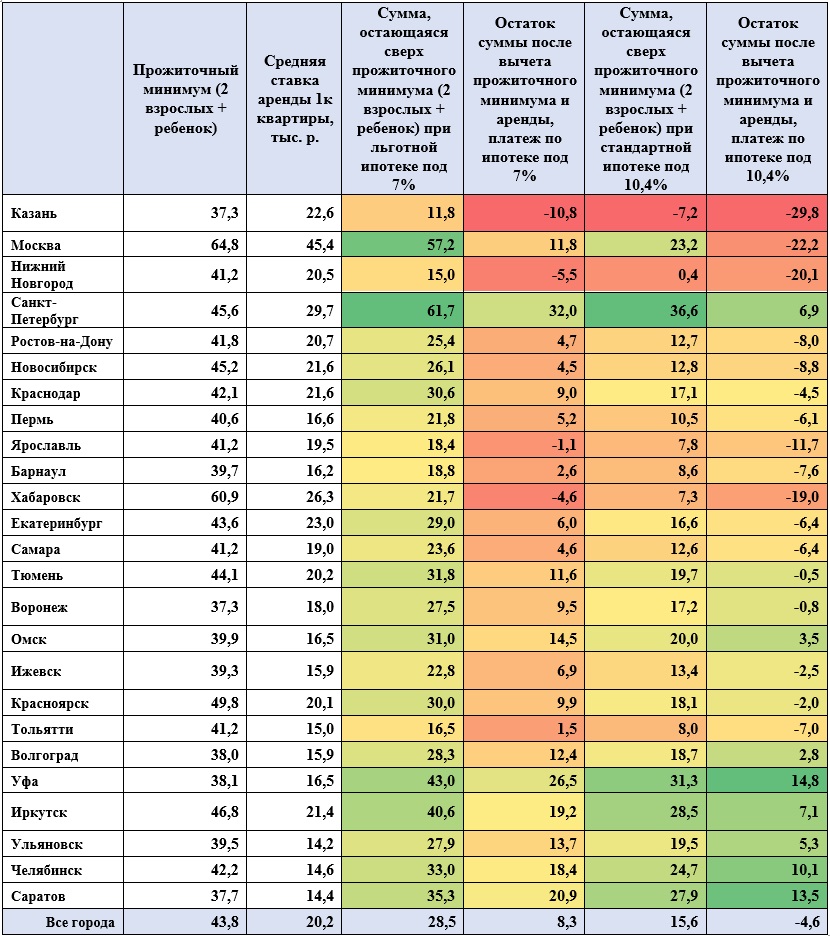 Источник: ЦИАНДиректор департамента аналитических бизнес-решений и руководитель сервиса Банк данных заработных плат hh.ru Наталья Данина заметила, что даже в случае продления госпрограммы льготной ипотеки за пределы 2023 года от нее уже не будет прежнего эффекта (в смысле экономии средств заемщика), поскольку ЦБ прогнозирует рост инфляции по итогам текущего года — на 13,2%, а реальный рост предлагаемых зарплат за год — лишь на 6%.30.11.22 ЕРЗ. Эксперты: в преддверии планового завершения госпрограммы льготной ипотеки спрос на нее рекордно увеличилсяВ общем объеме заявок на ипотечное кредитование от россиян почти половина приходится на заявки на льготную ипотеку с госсубсидированием, сообщили «Известиям» в федеральной компании «Этажи».На фоне ожидаемого прекращения действия этой программы в конце декабря, а также в условиях предстоящего вытеснения с рынка по инициативе ЦБ околонулевой ипотеки от застройщиков россияне стали массово подавать заявки на льготные кредиты.При этом доля спроса на ипотеку с господдержкой по ставке до 7% в ноябре достигла рекордных 48,5%, уточнили эксперты в сфере недвижимости.Напомним, что срок действия госпрограммы льготной ипотеки, запущенной весной 2020 года с целью поддержки спроса на жилье в период кризиса, заканчивается 31 декабря 2022 года.Решение о ее продлении на правительственном уровне до сих пор не принято. При этом Минфин не видит причин для такой пролонгации, хотя парламентарии и застройщики на этом настаивают, а Минстрой их поддерживает.«Сейчас мы отмечаем реальный бум спроса на данную ипотеку», — приводит издание оценку ситуации на рынке ИЖК, сделанную заместителем руководителя ипотечного департамента федеральной компании «Этажи» Татьяной Решетниковой.Она отметила, что даже в мае текущего года, когда ставки на вторичное жилье резко выросли, доля заявок на ипотеку с господдержкой в общем объеме заявлений на предоставление ИЖК не превышала 43,4%.Эксперт также назвала доли спроса на другие действующие ипотечные госпрограммы субсидирования ставок по состоянию на конец ноября: 34,3% заявок — на получение обычной ипотеки с рыночной процентной ставкой, 15% — на получение «Семейной ипотеки, 1,5% — «Дальневосточной ипотеки», 0,7% — «Ипотеки для IT-специалистов».«Сейчас ипотека с господдержкой фактически формирует около половины спроса на кредитные программы для приобретения первичного жилья, и любые ограничения в ее выдаче существенно [в сторону снижения — Ред.] отразятся на спросе, причем во всех сегментах, поскольку часть сделок встречные», — пояснила эксперт.30.11.22 ЕРЗ. ВТБ с 3 декабря поднимает ставку по рыночной ипотеке на 0,5 п.п. — до 10,9%Новые условия распространяются на приобретение готового, строящегося жилья и программу рефинансирования ипотеки.«С 3 декабря ВТБ скорректирует условия по своим ипотечным программам. Минимальная ставка будет повышена на 0,5 процентного пункта (п.п.), до 10,9%», — сообщает ТАСС со ссылкой на пресс-службу второго крупнейшего ипотечного банка в РФ.В сообщении также уточняется, что:• новые условия выдачи рыночных ипотечных кредитов (вне льготных госпрограмм) распространяются на приобретение готового, строящегося жилья и программу рефинансирования ипотеки;• заявления на предоставление ИЖК, направленные в банк до 2 декабря включительно, будут рассмотрены по текущим условиям со ставками от 10,4%.В руководстве ВТБ пояснили, что банк меняет условия ипотечного кредитования в сторону некоторого ужесточения в связи с повышением рыночных ставок ИЖК в ноябре, а также вследствие «продолжающегося роста стоимости привлечения ресурсов на рынке».«Средние ценовые параметры по ипотеке у крупнейших игроков сегодня зафиксированы на уровне около 11%, таким образом, мы приводим свои условия к базовым общерыночным значениям», — пояснили в пресс-службе ВТБ.Напомним, что по данным Аналитического центра ДОМ.РФ, по состоянию на начало ноября средняя ставка рыночной ипотеки на новостройки в РФ (рассчитываемая на основе предложений от 20-ти крупнейших ипотечных банков России) составляла 10,64% годовых.01.12.22 ЕРЗ. За год доля ипотеки в долевом строительстве в общем объеме кредитов сократилась с 9,0% до 8,9% (графики)По данным Банка России доля выданных ипотечных кредитов для долевого строительства в общем объеме выданных в России кредитов всех видов за январь-октябрь составила 11,1%, а в объеме всех видов ипотечных жилищных кредитов — 43,0%.В октябре 2022 года доля выданных ипотечных кредитов для долевого строительства в общем объеме выданных в России кредитов всех видов составила 8,9%. Это на 0,1 п.п. меньше, чем годом ранее: за октябрь 2021 года данный показатель достигал 9,0%. В октябре 2022 года доля выданных ипотечных кредитов для долевого строительства в общем объеме выданных в России ипотечных жилищных кредитов всех видов составила 32,1%. Это на 0,1 п.п. меньше, чем годом ранее: за октябрь 2021 года данный показатель достигал 32,2%.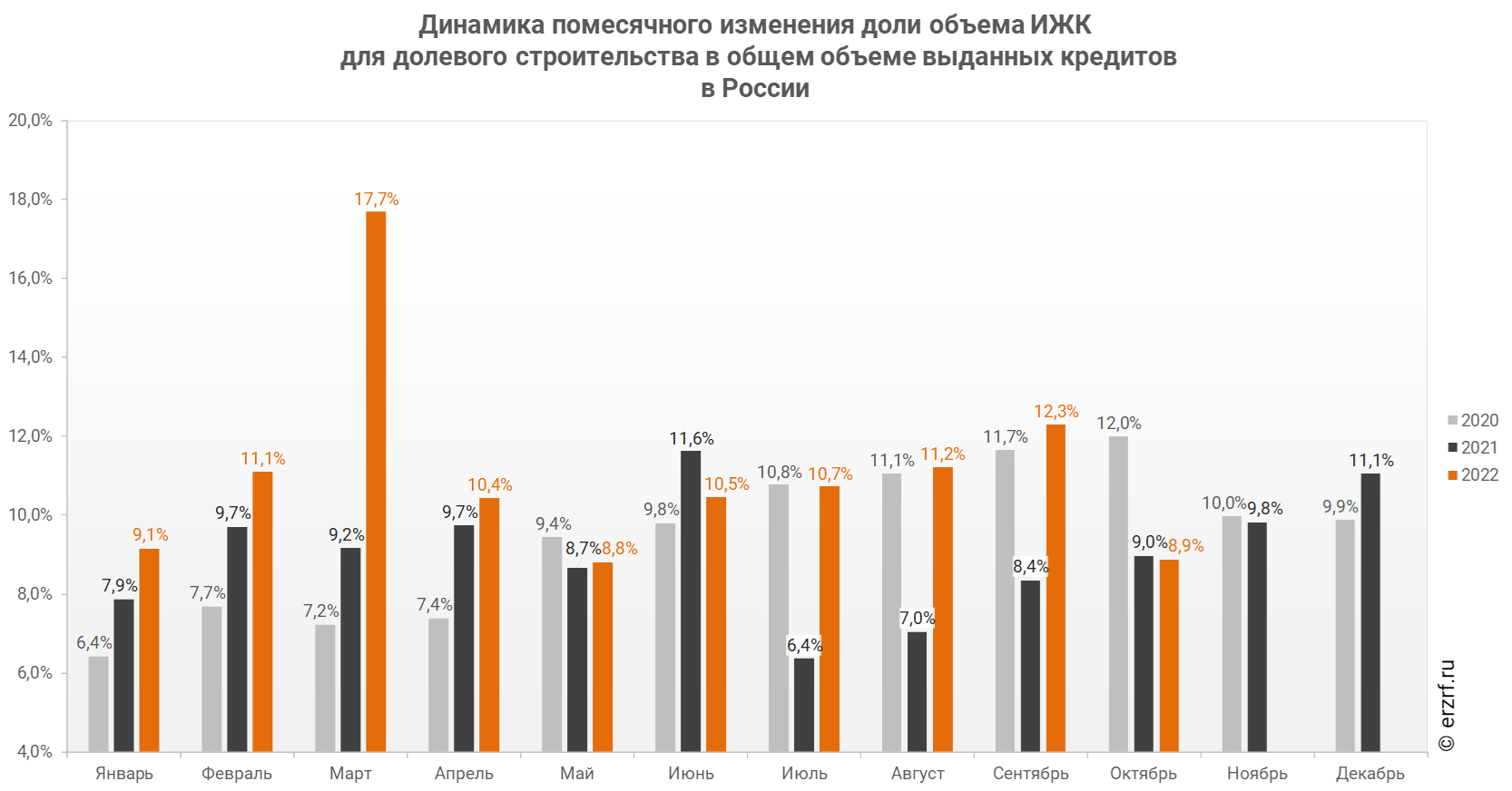 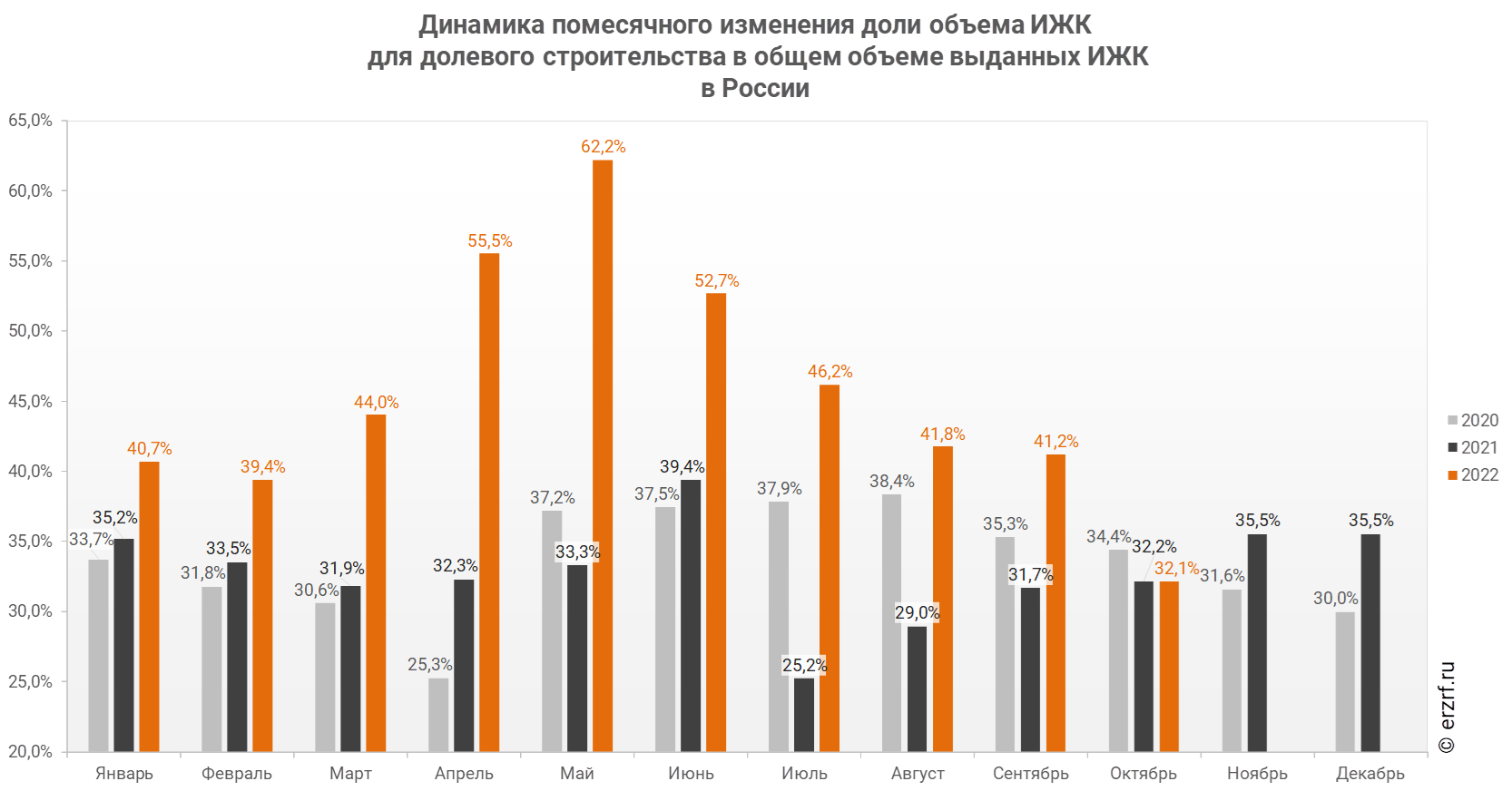 01.12.22 ЕРЗ. ЦБ: ставка ипотеки для долевого строительства в октябре составила 3,68% (графики)По данным Банка России ставка по ипотечным кредитам для долевого строительства выросла за месяц на 0,19 п.п. — с 3,49 до 3,68%.В целом по всем видам ипотечных жилищных кредитов (ИЖК), выданных в октябре 2022 года, средневзвешенная ставка составила 7,38%. По сравнению с октябрем 2021 года ставка снизилась на 0,32 п.п. (с 7,70 до 7,38%). При этом ставка по ИЖК, выданным для долевого строительства, за год снизилась на 2,32 п.п. (с 6,00 до 3,68%), а ставка ИЖК под залог уже построенного жилья выросла на 0,84 п.п. (с 8,54 до 9,38%).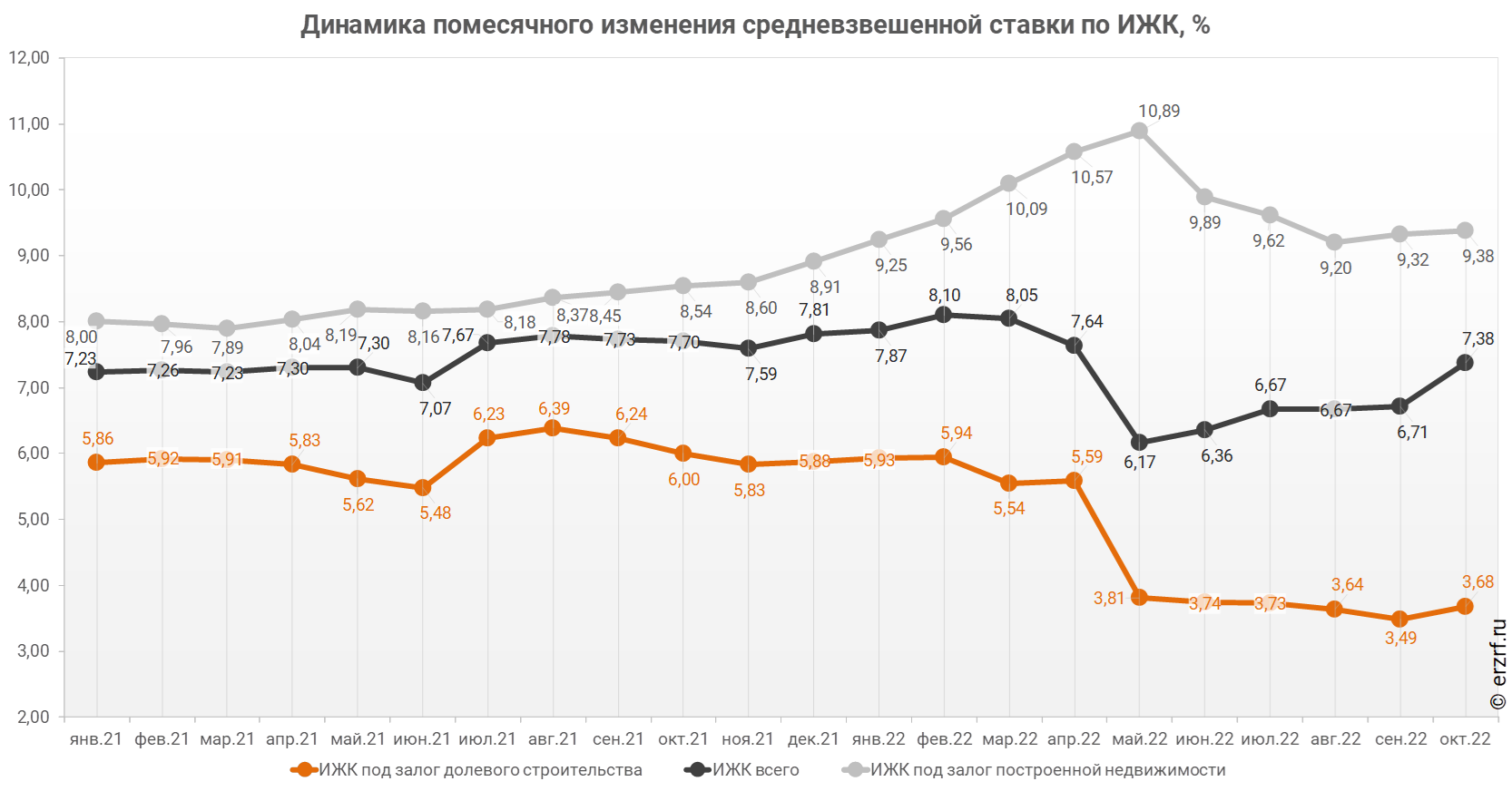 За год разница между ставками ипотечных жилищных кредитов всех видов и для долевого строительства увеличилась в 2,2 раза, с 1,7 п.п. до 3,7 п.п. При этом в октябре разница между ставками увеличилась по сравнению с сентябрем (3,22 п.п.) и августом (3,03 п.п.). Разница между ставками ипотечных жилищных кредитов под залог готового жилья и для долевого строительства за год увеличилась в 2,2 раза, с 2,54 п.п. до 5,7 п.п.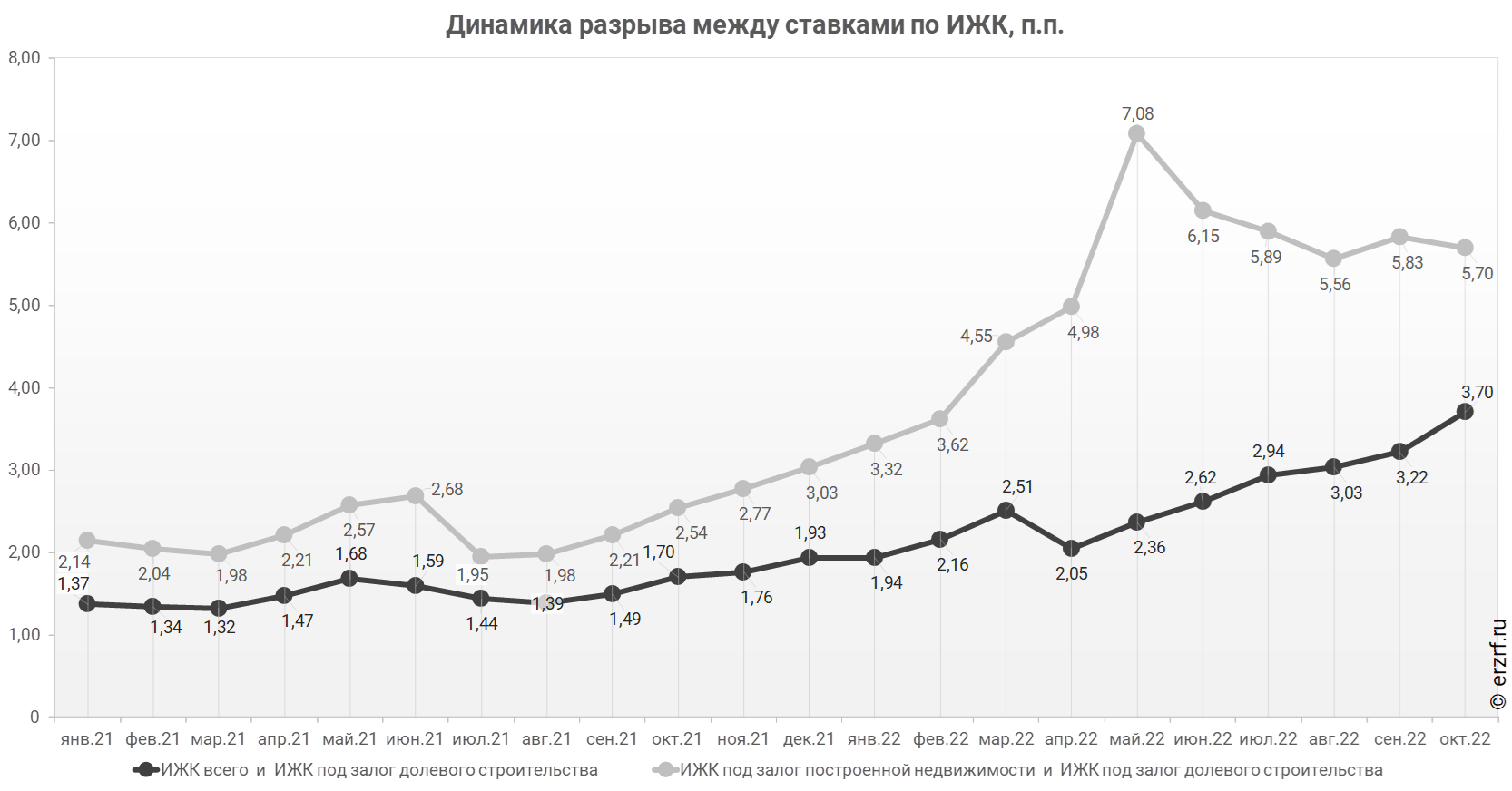 01.12.22 ЕРЗ. ЦБ: средний размер ипотечного жилищного кредита для долевого строительства в октябре снизился до 5,24 млн руб. (график)По данным Банка России за год средний размер выданных ипотечных жилищных кредитов увеличился на 13,8% — c 3,09 до 3,52 млн руб. По ипотечным кредитам для долевого строительства рост еще больше — на 27,5%.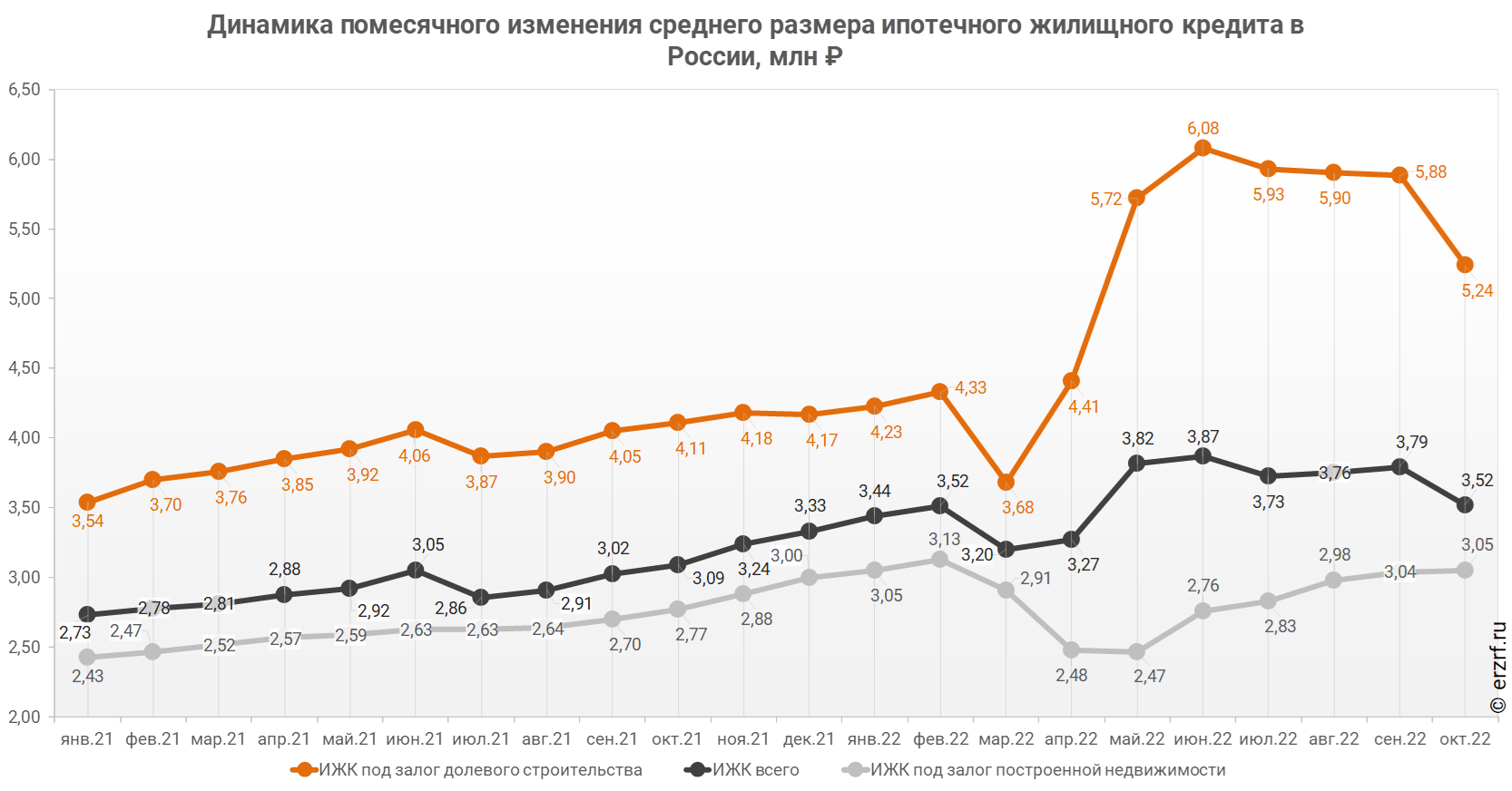 Средний размер ипотечного жилищного кредита для долевого строительства в России в октябре 2022 года увеличился на 27,5% по сравнению с октябрем 2021 года (5,24 против 4,11 млн ₽ годом ранее). По отношению к предыдущему месяцу средний размер ипотечного жилищного кредита для долевого строительства упал на 10,9%. Падение размера ИЖК под залог ДДУ наблюдается четвертый месяц подряд.Рост среднего размера выданных ипотечных жилищных кредитов всех видов за год составил 13,8% — c 3,09 до 3,52 млн ₽. Рост среднего размера выданных ипотечных жилищных кредитов под залог уже построенной недвижимости за год составил 10,1% — c 2,77 до 3,05 млн ₽.За год разница между средними размерами ипотечных жилищных кредитов для долевого строительства и под залог построенной недвижимости выросла на 23,4 п.п. — с 48,4% до 71,8%.01.12.22 ЕРЗ. ЦБ: объем ипотечного кредитования для долевого строительства в октябре уменьшился на 10,5% по отношению к прошлому году (графики)По данным Банка России за январь-октябрь 2022 года объем ипотечного кредитования для долевого строительства накопленным итогом в России составил 1,57 трлн руб., что на 6,5% больше аналогичного показателя 2021 года (1,47 трлн руб.).Объем ипотечных кредитов, выданных для долевого строительства в России в октябре 2022 года, уменьшился на 10,5% по сравнению с октябрем 2021 года (144,1 против 161,0 млрд ₽ годом ранее).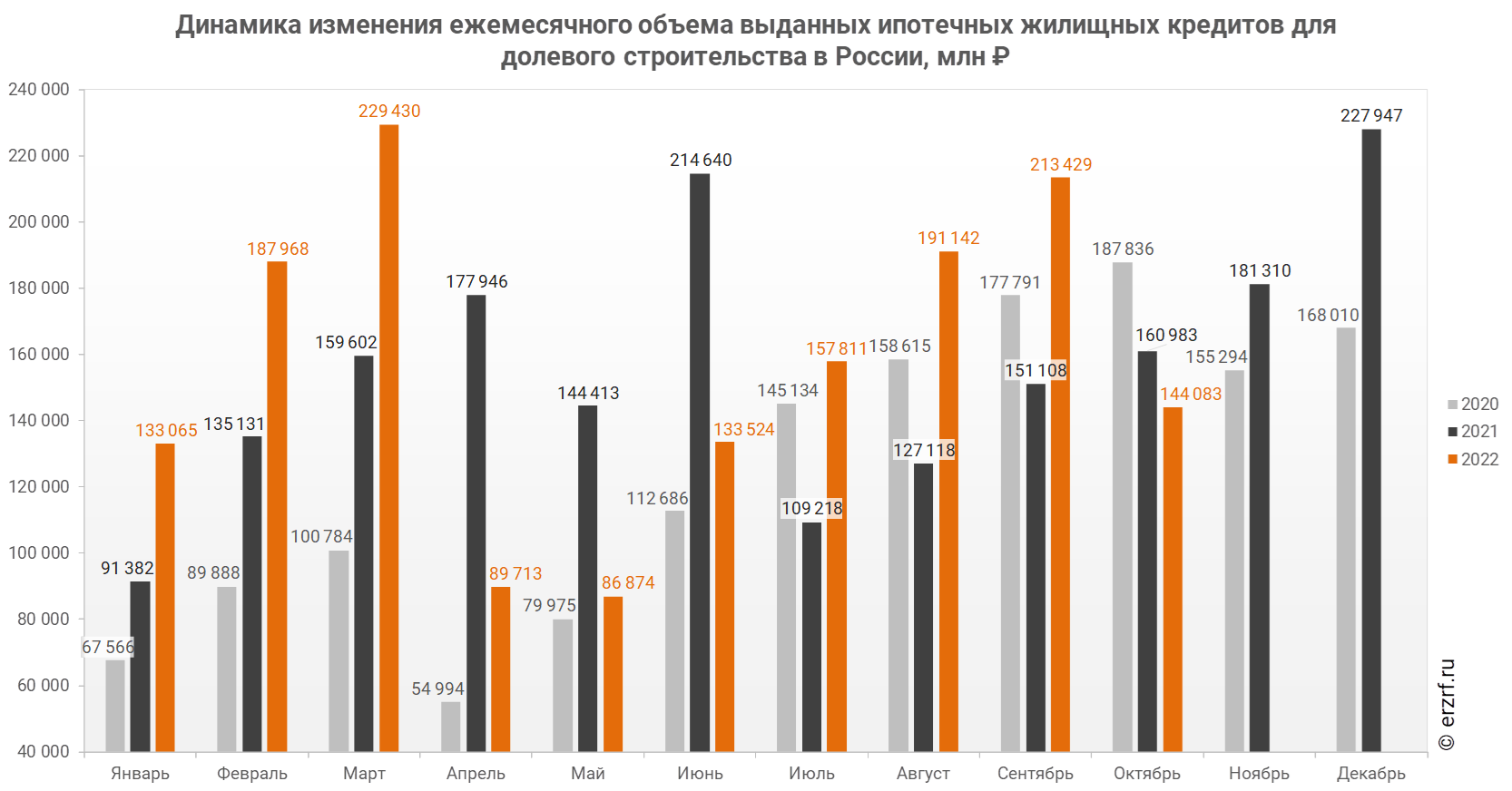 Накопленным итогом за январь-октябрь 2022 года объем ипотечного кредитования для долевого строительства в России составил 1,57 трлн ₽, что больше аналогичного показателя 2021 года (1,47 трлн ₽) на 6,5%. По итогам января-сентября опережение темпов прошлого года составляло 8,6%.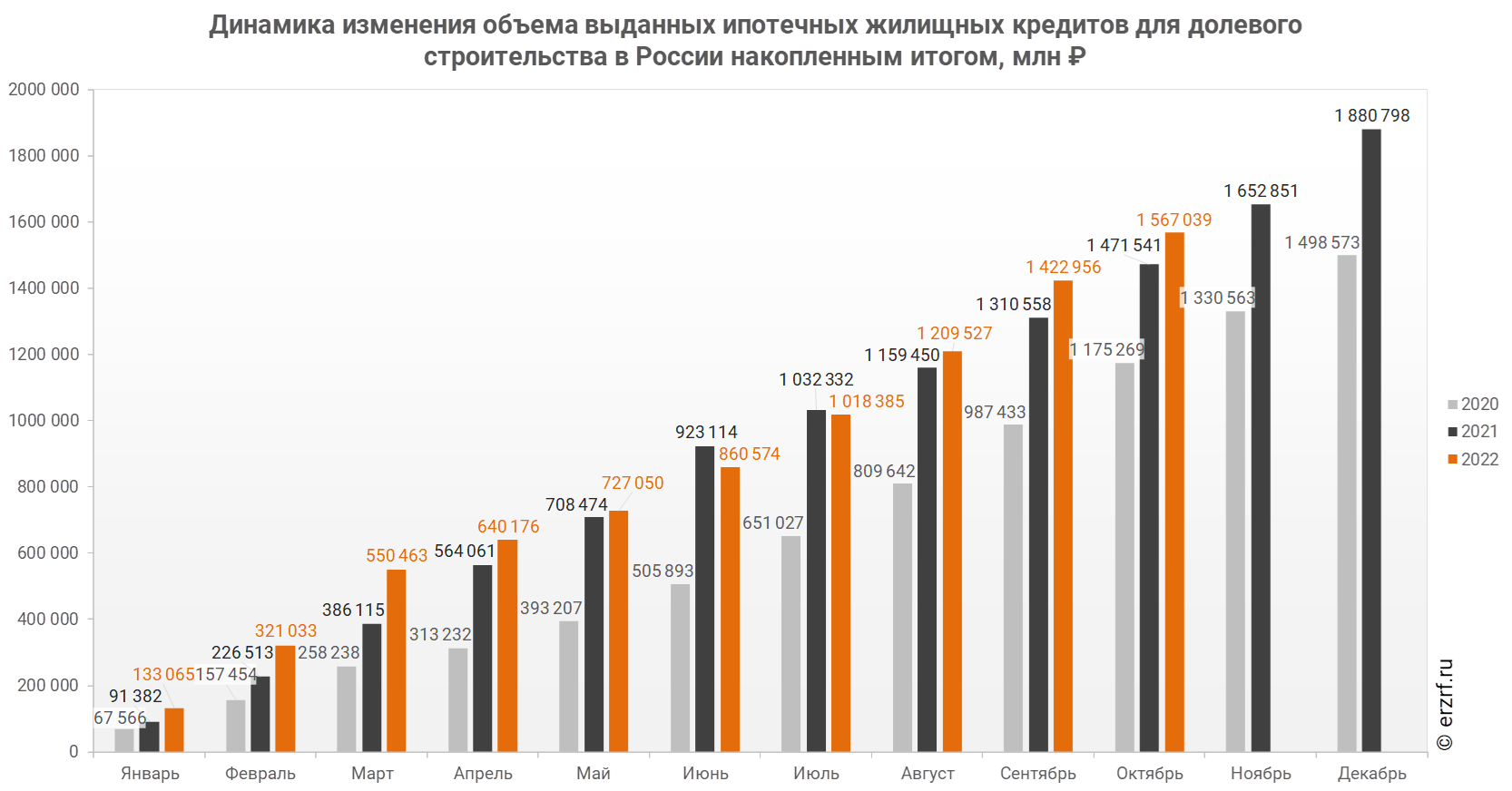 Падение объема ипотечных кредитов для долевого строительства на 10,5% в октябре 2022 года по сравнению с октябрем 2021 года сопровождалось сокращением объема всех видов кредитов на 9,6% (1,62 против 1,80 трлн ₽ годом ранее), а также уменьшением всех видов ипотечных жилищных кредитов на 10,4% (448,3 против 500,6 млрд ₽ годом ранее).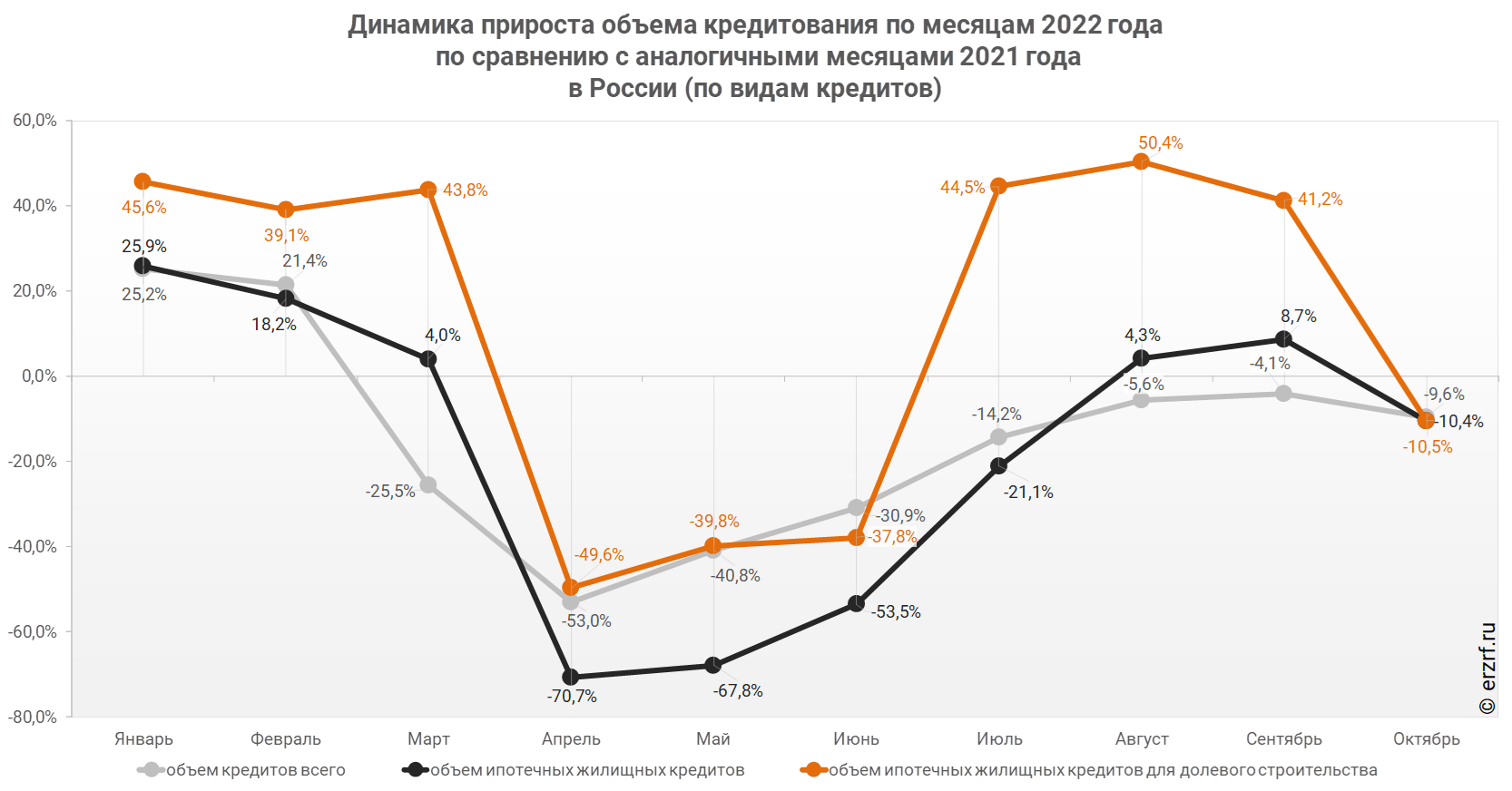 01.12.22 ЕРЗ. ЦБ: в октябре ипотечных кредитов для долевого строительства выдано на 29,9% меньше, чем годом ранее (графики)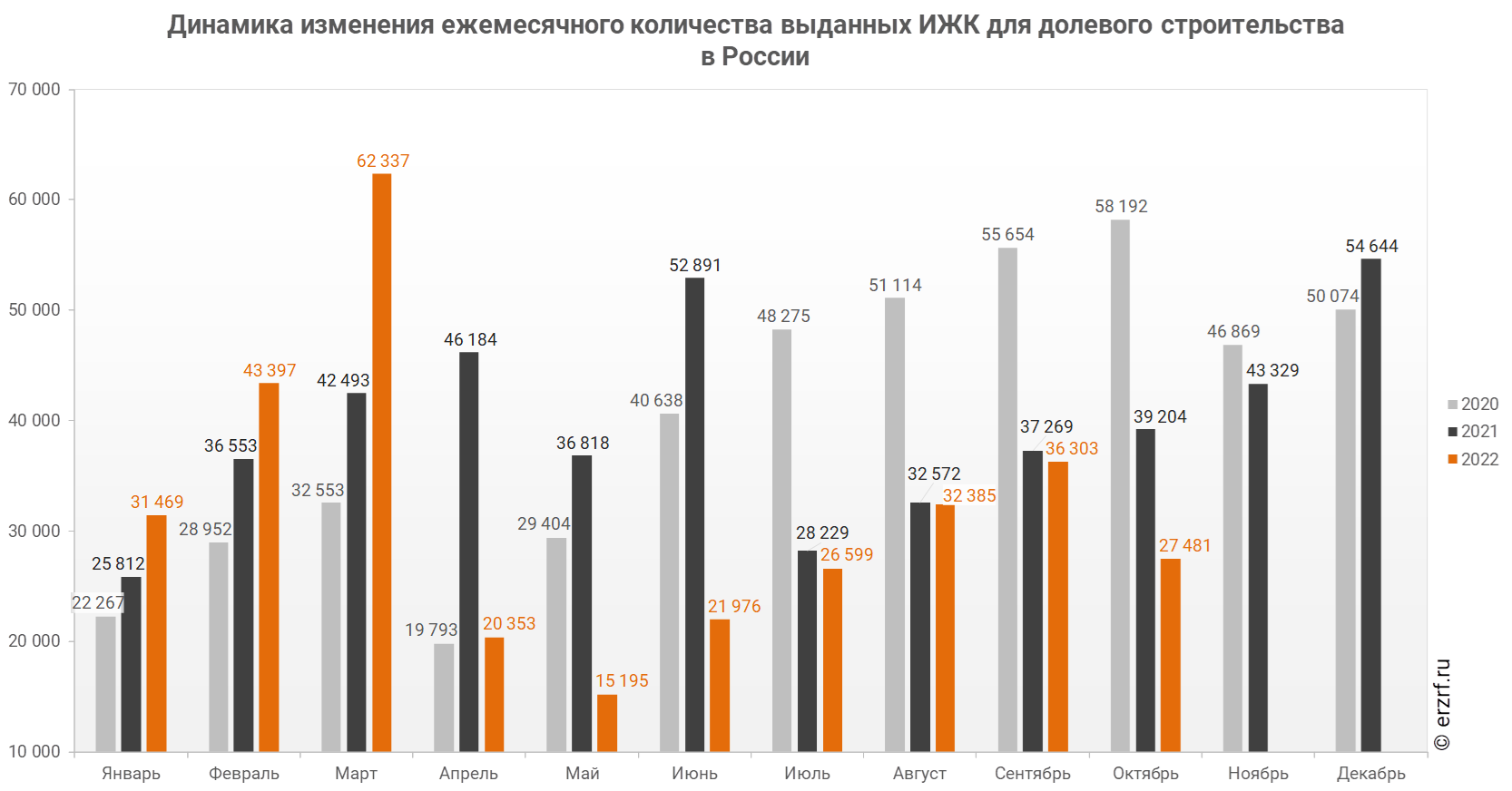 По данным Банка России за январь-октябрь 2022 года количество выданных ипотечных кредитов для долевого строительства накопленным итогом в России составило 317 495 ед., что на 16,0% меньше аналогичного показателя 2021 года (378 025 ед.).Количество выданных ипотечных кредитов для долевого строительства в России в октябре 2022 года уменьшилось на 29,9% по сравнению с октябрем 2021 года (27 481 против 39 204 годом ранее).Накопленным итогом за январь-октябрь 2022 года количество выданных ипотечных кредитов для долевого строительства в России составило 317 495 ед., что на 16,0% меньше аналогичного показателя 2021 года (378 025 ед.). По итогам января-сентября отставание от прошлого года составляло 14,4%.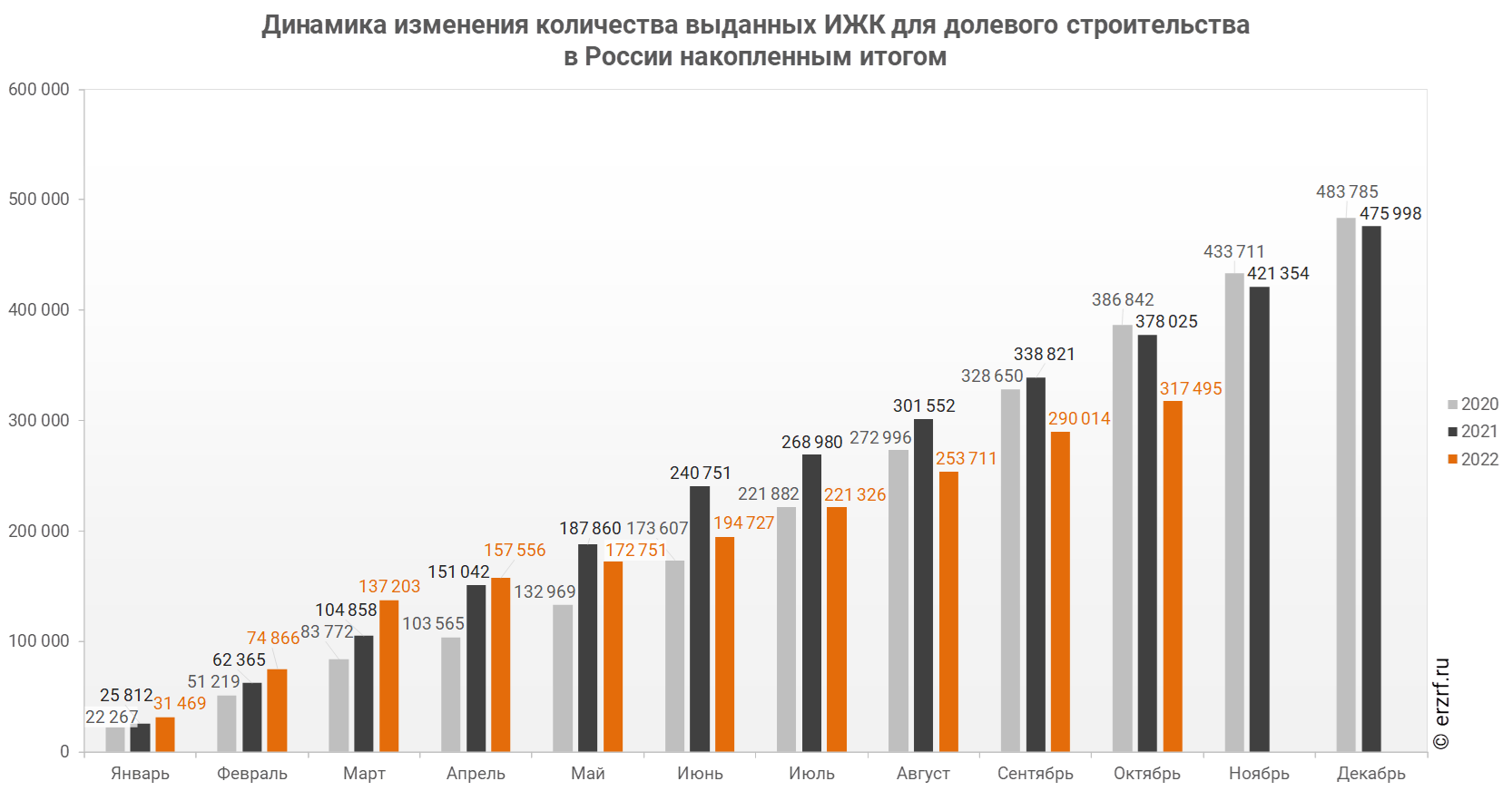 01.12.22 АНСБ. Закрытие ипотеки с господдержкой приведет к падению спроса на новостройки на 80%Полное закрытие ипотеки с господдержкой может привести к падению спроса на новостройки на 80%, прогнозируют в компании "Инком-Недвижимость"."В отношении программы господдержки ипотеки специалисты "Инком-Недвижимость" заявляют: в случае ее полного закрытия сегмент новостроек ждет падение спроса на 80%, и для адаптации к новым условиям рынку потребуется не менее трех месяцев, однако к прежним показателям уровень спроса вернуться не сможет", — говорится в сообщении.Эксперты уточнили, что если Центробанк оставит кредитования с господдержкой, то спрос упадет только на 30-40%. По мнению директора по вопросам новостроек компании Валерия Кочеткова, полное закрытие ипотеки с господдержкой маловероятно, потому что это может привести к большому разрыву наполняемости эскроу-счетов. Далее возможно удорожание проектного финансирования, а затем и череда банкротств застройщиков."Другой фактор не в пользу закрытия программы господдержки льготной ипотеки под 7% на новостройки: рыночные ставки повысятся до 10,5-11%, что спровоцирует переход клиентов на вторичный рынок", — рассказал Кочетков.Кроме того, согласно исследованию, сейчас на первичном рынке в старых границах Москвы представлено 32,66 тыс. объектов. В новой Москве – 9,73 тыс. квартир, а в Подмосковье – 22,05 тыс. квартир. В среднем "квадрат" в старой Москве в ноябре стоил 340,5 тыс. рублей, в ТиНАО – 230,5 тыс. рублей за кв.м, а в Подмосковье – 171 тыс. рублей.Эксперты добавили, что в ноябре спрос на новостройки увеличился на 16%. Такой рост связывают с новостями о закрытии ипотеки с господдержкой, а также кредитов с околонулевой процентной ставкой, субсидируемых застройщиками.По данным аналитиков, больше половины покупателей жилья в столичных новостройках – мужчины (57%). Из них 62% — в браке. Кроме того, последние несколько лет квартиры активно покупали люди 30-35 лет, но после объявления о частичной мобилизации спрос упал на 50%. Однако во второй половине октября спрос начал восстанавливаться.01.12.22 АНСБ. ДОМ.РФ предложил меры по совершенствованию механизма КРТДОМ.РФ разработал комплекс мер, направленных на совершенствование механизма комплексного развития территорий (КРТ). Об этом сообщил в четверг заместитель генерального директора ДОМ.РФ Денис Филиппов в ходе круглого стола "О реализации механизма комплексного развития территорий в субъектах РФ" в Совете Федерации."КРТ - важнейший для ДОМ.РФ инструмент, сокращающий инвестиционно-строительный цикл. Он позволяет раскрыть потенциал неиспользуемых территорий с точки зрения комплексного жилищного строительства, дает инвесторам новые возможности, повышает уровень жизни людей. Опираясь на опыт реализации таких проектов, вместе с коллегами мы проработали меры, которые позволят вести эту работу еще более эффективно", - сказал он.В частности, по его словам, предлагается дать возможность ДОМ.РФ получать долю квартир в построенном жилье в рамках аукционов по проектам КРТ, которые позже могут быть переданы без торгов регионам и муниципалитетам по ценам Минстроя России для решения социальных задач. Соответствующий законопроект подготовлен совместно с Минстроем России и в ближайшее время будет внесен в правительство РФ, уточнил Филиппов.В числе законодательных инициатив, согласованных с Минфином, Росимуществом, Росреестром, ФАС и Минюстом, также наделение ДОМ.РФ возможностью самостоятельно разрабатывать документы по планировке территории под КРТ, а субъектов РФ - правом реализовывать такие проекты на участках, по которым им переданы соответствующие полномочия.Одновременно с регионами обсуждается возможность расширения категорий участков, на которых можно осуществлять КРТ, исключение ограничений в реализации таких проектов в части сервитутов, урегулирование вопросов обеспечения жилищных прав граждан - правообладателей участков и объектов ИЖС при КРТ, а также меры, направленные на снятие ограничений в части предоставления проектного финансирования при реализации проектов КРТ."Спустя два года после принятия норм, регламентирующих применение механизма КРТ, мы видим, что процесс запуска подобных проектов идет во многих регионах. В настоящее время их градостроительный потенциал превышает 155 млн кв. м. Разрабатываемые сейчас меры позволят снять часть существующих вопросов и повысить эффективность механизма КРТ", - прокомментировал председатель комитета Совета Федерации по федеративному устройству, региональной политике, местному самоуправлению и делам Севера Андрей Шевченко.01.12.22 За-Строй. Минусы ипотечного смягченияБанк России зафиксировал 20-процентный рост цен на жилую недвижимость в России с начала этого годаЦентральный Банк РФ представил обзор финансовой стабильности, в котором, в частности,отмечено, что в ипотеке наблюдалась тенденция опережающего роста цен на жильё (на 20% с начала года), подкреплённого не увеличением доходов заёмщиков, а смягчением финансовых условий ипотеки.Масштабирование программ льготного кредитования увеличивает разницу в ценах на первичном и вторичном рынке жилья, указывает мегарегулятор в своём обзоре. Там же отмечено, что во втором и третьем кварталах 2022 года данная тенденция была усилена реализацией программ «ипотеки от застройщика».САМОРЕГУЛИРОВАНИЕ, НОСТРОЙ, НОПРИЗ28.11.22 ЗаНоСтрой. НОСТРОЙ зафиксировал сокращение количества членов СРО и одновременно небольшой рост числа стройкомпаний в регионах, где СРО пока отсутствуютНациональное объединение строителей обновило данные по численности действующих членов саморегулируемых организаций и отметило сокращение количества членов СРО, по сравнению с летом этого года. Если в августе общее количество действующих членов СРО в России составляло 98.232 компании и ИП, то по данным на октябрь статистика называет цифру в 98.082. Подробности читайте в материале нашего добровольного эксперта из Владивостока.Сокращение, разумеется, небольшое и составляет всего 150 членов СРО или 0,15% от общего количества. Тем не менее, ранее ностроевская статистика показывала плавный рост, невзирая даже на экономические трудности. Пока, безусловно, говорить о каком-то существенном тренде не приходится и окончательные выводы можно будет сделать спустя хотя бы полгода наблюдений – всё-таки строительная отрасль отличается достаточно консервативностью и длительным инвестиционным циклом.Также НОСТРОЙ отмечает, что по состоянию на 16 ноября этого года в Государственный реестр включены сведения о 225-ти саморегулируемых организациях, основанных на членстве лиц, осуществляющих строительство. Суммарный размер компенсационных фондов, по данным с сайтов СРО, составляет – 127,4 миллиарда рублей. И та, и другая цифра полностью соответствует летним показателям.И если стабильное количество СРО можно считать нормальным явлением, то консервативный объём компфондов настораживает. Ведь предоставленные самим себе, эти средства должны возрастать, хотя бы в силу процентов на депозитах, не говоря уже про периодический переход отдельных членов СРО в другую «весовую категорию» и повышения своей категории с пополнением взноса. Получается, что сейчас нагрузка на компфонды компенсирует их прирост, и система оказалась в равновесной точке.Одновременно с численной статистикой текущих членов СРО НОСТРОЙ представил и данные по ситуации с географическим присутствием СРО в регионах страны. Хотя на сегодняшний день ситуация здесь по-прежнему без изменений. Всё также есть 11 субъектов, где ещё не зарегистрированы саморегулируемые организации, причём при наличии на этих территориях действующих членов СРО из других регионов (в скобках указано количество строительных компаний в субъекте на август 2022 года):Севастополь – 248 (232);Республика Адыгея – 225 (223);Курганская область – 215 (211);Карачаево-Черкесская Республика – 165 (165);Магаданская область – 127 (126);Республика Алтай – 109 (108);Республика Тыва – 99 (97);Республика Калмыкия – 84 (84);Чукотский автономный округ – 51 (47);Ненецкий автономный округ – 43 (43);Еврейская автономная область – 40 (40).Таким образом, как минимум в шести регионах налицо достаточное количество потенциальных членов СРО, и есть возможность для создания своих саморегулируемых организаций. Более того, общее количество заинтересованных в этом строительных компаний плавно подрастает. Однако, очевидно, что в отсутствие заинтересованности со стороны региональных властей процесс генезиса СРО начаться не может. Не благоприятствуют этому известные законодательные проблемы, а также вполне понятно давление со стороны крупных СРО, которые сегодня «окормляют» такие регионы.Можно ещё напомнить, что самое драматичное снижение пришлось на декабрь 2017-го и составило 83.585 компаний. На тот период в сообществе царили пессимистические настроения и многие саморегуляторы вообще полагали, что после реформ в рамках 372-ФЗ членство в СРО станет неактуальным для российских строителей.Однако практика показала иной результат. С января 2018 года численность членов строительных СРО стабильно росла, и эту тенденцию не смогли существенно затормозить ни экономические проблемы, ни общий спад в связи с санитарно-эпидемиологическими ограничениями 2020-2021 года. Фактором роста стал новый порядок работы с Фондами капитального ремонта, в результате чего заинтересованность в членстве СРО возникла не только среди крупного и среднего строительного бизнеса, но и у небольших компаний.С декабря 2021 года эта численность вышла на плато и с небольшими флуктуациями колеблется в пределах 97-98 тысяч. Пока говорить о драйверах роста не приходится, равно как не отмечается и существенного снижения.28.11.22 ЗаНоСтрой. Алексей Старицын: Саморегулируемые организации и их Национальные объединения осуществляют публично значимые функцииНаш постоянный петербургский эксперт, юрист Алексей Старицын решил напомнить читателям ЗаНоСтрой.РФ о статусе саморегулируемых организаций строительной сферы и их Национальных объединений – НОСТРОЙ и НОПРИЗ. Передаём слово Алексею Геннадьевичу.Публичными полномочиями являются делегированные государством участникам рынка часть своих контрольных и надзорных функций за деятельностью субъектов в определённой сфере экономики в целях реализации возложенных на них государством задач, характеризующих принудительно-властный характер.В соответствии с частью 1 статьи 2 Федерального закона от 1 декабря 2007 года № 315-ФЗ «О саморегулируемых организациях», под саморегулированием понимается самостоятельная и инициативная деятельность, которая осуществляется субъектами предпринимательской или профессиональной деятельности и содержанием которой является разработка и установление стандартов и правил указанной деятельности, а также контроль за соблюдением требований указанных стандартов и правил.В этой связи саморегулируемые организации в строительстве и их Национальные объединения наделены публично-правовыми полномочиями.Так, например, Нацобъединения (в частности, НОСТРОЙ и НОПРИЗ) создаются для соблюдения общественных интересов саморегулируемых организаций соответствующих видов, обеспечения представительства и защиты интересов СРО соответствующих видов в органах государственной власти, органах местного самоуправления, взаимодействия саморегулируемых организаций и указанных органов, потребителей выполненных работ, которые оказывают влияние на безопасность объектов капитального строительства.Так, например, основными целями саморегулируемых организаций являются:Предупреждение причинения вреда жизни или здоровью физических лиц, имуществу физических или юридических лиц, государственному или муниципальному имуществу, окружающей среде, жизни или здоровью животных и растений, объектам культурного наследия (памятникам истории и культуры) народов Российской Федерации вследствие недостатков работ, которые оказывают влияние на безопасность объектов капитального строительства и выполняются членами саморегулируемых организаций.Повышение качества выполнения инженерных изысканий, осуществления архитектурно-строительного проектирования, строительства, реконструкции, капитального ремонта, сноса объектов капитального строительства.Обеспечение исполнения членами саморегулируемых организаций обязательств по договорам подряда на выполнение инженерных изысканий, на подготовку проектной документации, договорам строительного подряда, заключённым с использованием конкурентных способов определения поставщиков (подрядчиков, исполнителей) в соответствии с законодательством Российской Федерации о контрактной системе в сфере закупок товаров, работ, услуг для обеспечения государственных и муниципальных нужд, законодательством Российской Федерации о закупках товаров, работ, услуг отдельными видами юридических лиц, или в иных случаях по результатам торгов (конкурсов, аукционов), если в соответствии с законодательством Российской Федерации проведение торгов (конкурсов, аукционов) для заключения соответствующих договоров является обязательным (далее – с использованием конкурентных способов заключения договоров).Кроме того, саморегулируемые организации в строительстве и их Национальные объединения являются публично-правовыми субъектами, наделены государством публично-правовыми статусами, действуют в интересах общества и государства.28.11.22 НОПРИЗ Новости. Завершила работу окружная конференция саморегулируемых организаций Дальневосточного федерального округа России28 ноября 2022 года в Москве под председательством координатора Национального объединения изыскателей и проектировщиков по ДФО Ларисы Гуляевой состоялась окружная конференция саморегулируемых организаций, основанных на членстве лиц, выполняющих инженерные изыскания, и саморегулируемых организаций, основанных на членстве лиц, осуществляющих подготовку проектной документации, зарегистрированных на территории Дальневосточного федерального округа.Участие в работе конференции приняли представители СРО ДФО, Михаил Посохин, вице-президенты НОПРИЗ Алексей Воронцов, Александр Гримитлин и Николай Капинус; Анвар Шамузафаров, Игорь Белов и Сергей Кононыхин, советник президента НОПРИЗ Елена Крылова, председатель Ревизионной комиссии НОПРИЗ Ирина Мигачёва, руководитель аппарата НОПРИЗ Алексей Кожуховский, его заместители Игорь Владимиров и Надежда Прокопьева, главный бухгалтер НОПРИЗ Виктор Рунге.Михаил Посохин в своем приветственном слове поблагодарил представителей саморегулируемых организаций ДФО за активное участие в реализации инициатив НОПРИЗ по развитию проектно-изыскательской деятельности и укреплению саморегулирования.Анвар Шамузафаров выступил с предложениями о приоритетных направлениях деятельности НОПРИЗ на ближайшие годы в соответствии с задачами развития проектирования и инженерных изысканий, такими как совершенствование ценообразования в области инженерных изысканий и проектирования, совершенствование градостроительной политики России и нормативно-технической базы проектно-строительной отрасли для поддержки развития малых городов и усиления ответственности ГИП и ГАП, повышение квалификации членов СРО, разработка профессиональных стандартов и развитие процедуры независимой оценки квалификации, совершенствование автоматизированных информационных систем и реестров НОПРИЗ.Анвар Шамузафаров отметил высокие результаты деятельности Национального объединения изыскателей и проектировщиков за 8 лет под руководством президента НОПРИЗ Михаила Посохина, включая выполнение поручения Президента России Владимира Путина о подготовке предложений по развитию системы саморегулирования в строительстве, которая осуществлялась совместно с профессиональным сообществом, НОСТРОЙ, РСС, РСПП, ТПП, Опорой России, Общественной палатой России и всеми заинтересованными участниками инвестиционно-строительного цикла. Предложения, выработанные НОПРИЗ, были включены в Стратегию развития строительной отрасли до 2030 года с прогнозом до 2035 года.Игорь Владимиров выступил с докладом о проекте внесения изменений в регламентирующие документы Национального объединения изыскателей и проектировщиков. Участники конференции одобрили доклад, данные предложения будут представлены для голосования на Съезде.Путем голосования представители саморегулируемых организаций ДФО единогласно выдвинули кандидатуру Анвара Шамузафарова для избрания на XI Всероссийском съезде НОПРИЗ на пост президента Национального объединения изыскателей и проектировщиков.28.11.22 НОПРИЗ Новости. Завершила работу окружная конференция саморегулируемых организаций Центрального федерального округа России28 ноября 2022 года в Москве под председательством координатора Национального объединения изыскателей и проектировщиков по ЦФО Александра Тихонова состоялась окружная конференция саморегулируемых организаций, основанных на членстве лиц, выполняющих инженерные изыскания, и саморегулируемых организаций, основанных на членстве лиц, осуществляющих подготовку проектной документации, зарегистрированных на территории Центрального федерального округа.Михаил Посохин поблагодарил представителей саморегулируемых организаций ЦФО за активное участие в работе НОПРИЗ по приоритетным направлениям деятельности нацобъединения и укреплению системы саморегулирования как института гражданского общества. Динамичное развитие проектно-изыскательской отрасли и НОПРИЗ возможно только в тесном взаимодействии с СРО.Михаил Посохин рекомендовал кандидатуру члена Совета НОПРИЗ Анвара Шамузафарова для избрания на пост президента нацобъединения на XI Всероссийском съезде, отметив его профессиональные заслуги и вклад в развитие проектно-строительной отрасли в условиях саморегулирования.С докладом о проекте внесения изменений в регламентирующие документы НОПРИЗ выступил заместитель руководителя аппарата Игорь Владимиров.Одним из нововведений станет положение о почетном президенте Национального объединения изыскателей и проектировщиков, который будет избираться Советом НОПРИЗ из числа лиц, ранее занимавших пост президента НОПРИЗ.Представители саморегулируемых организаций изыскателей и проектировщиков ЦФО поддержали этот проект для голосования на Съезде.Для избрания на XI Всероссийском съезде НОПРИЗ на пост президента нацобъединения саморегулируемые организации ЦФО единогласно выдвинули кандидатуру члена Совета НОПРИЗ Анвара Шамузафарова.Анвар Шамузафаров отметил высокие результаты деятельности Национального объединения изыскателей и проектировщиков за 8 лет под руководством президента НОПРИЗ Михаила Посохина, включая выполнение поручения Президента России Владимира Путина о подготовке предложений по развитию системы саморегулирования в строительстве. Предложения, выработанные НОПРИЗ, были включены в Стратегию развития строительной отрасли до 2030 года с прогнозом до 2035 года.Анвар Шамузафаров выступил с предложениями по совершенствованию деятельности НОПРИЗ с учетом положений отраслевой Стратегии.Основными направлениями, по которым необходимо интенсифицировать работу должны стать:– развитие проектно-изыскательской деятельности на основе совершенствования градостроительной политики, нормативно-технического регулирования и методов ценообразования, повышения роли ГИП и ГАП, повышения качества выполнения работ, модернизации контрактной системы с опорой на систему рейтингования исполнителей, а также внедрения технологий информационного моделирования;– повышение профессионального уровня и квалификации членов СРО, разработка профессиональных стандартов, развитие процедуры независимой оценки квалификации, проведение профессиональных мероприятий и конкурсов;– совершенствование института саморегулирования, повышение ответственности СРО и их членов за безопасность объектов капитального строительства, создание автоматизированной информационной системы, содержащей сведения о деятельности членов СРО по договорам подряда, и ее интеграция с Национальным реестром специалистов.За многолетний плодотворный труд, а также значительный вклад в развитие института саморегулирования в области архитектурно-строительного проектирования нагрудным знаком НОПРИЗ награждены директор Ассоциации «Объединение проектировщиков Черноземья» Валерий Переходченко и директор Ассоциации СРО «Тверское объединение проектировщиков» Анатолий Байдаков.Участие в работе конференции приняли представители СРО ЦФО, вице-президенты НОПРИЗ Алексей Воронцов, Александр Гримитлин и Николай Капинус, члены Совета НОПРИЗ Елена Гамаюнова, Константин Рузаев и Сергей Кононыхин, советник президента НОПРИЗ Елена Крылова, председатель Ревизионной комиссии НОПРИЗ Ирина Мигачёва, член Ревизионной комиссии НОПРИЗ Лариса Логинова, руководитель аппарата НОПРИЗ Алексей Кожуховский, его заместители Надежда Прокопьева и Алексей Швецов, главный бухгалтер НОПРИЗ Виктор Рунге.28.11.22 НОПРИЗ Новости. Завершила работу окружная конференция саморегулируемых организаций Уральского федерального округа России28 ноября 2022 года в Москве под председательством координатора Национального объединения изыскателей и проектировщиков по УФО Михаила Проскурнина состоялась окружная конференция саморегулируемых организаций, основанных на членстве лиц, выполняющих инженерные изыскания, и саморегулируемых организаций, основанных на членстве лиц, осуществляющих подготовку проектной документации, зарегистрированных на территории Уральского федерального округа.Михаил Посохин в своем приветственном слове отметил заслуги члена Совета НОПРИЗ Анвара Шамузафарова в разработке Стратегии развития строительной отрасли до 2030 года с прогнозом до 2035 года и рекомендовал его кандидатуру для избрания на пост президента нацобъединения на XI Всероссийском съезде. Михаил Посохин поблагодарил представителей уральских СРО за активное участие в работе НОПРИЗ по развитию проектно-изыскательской деятельности.Анвар Шамузафаров выступил с предложениями о приоритетных направлениях деятельности НОПРИЗ на ближайшие годы в соответствии с задачами развития проектирования и инженерных изысканий. Эти предложения основаны на высоких результатах деятельности НОПРИЗ под руководством Михаила Посохина и продолжают курс на исполнение Стратегии развития строительной отрасли до 2030 года. Стратегия учитывает предложения НОПРИЗ по развитию системы саморегулирования в строительстве, которые разрабатывались по поручению Президента России Владимира Путина в результате мониторинга деятельности системы СРО. В частности, учтены предложения по развитию независимой оценки квалификации, добровольному рейтингованию проектных и изыскательских организаций, повышению ответственности ГИП и ГАП, развитию профессионального образования и повышению квалификации членов СРО.Заместитель руководителя аппарата НОПРИЗ Игорь Владимиров представил проект внесения изменений в регламентирующие документы НОПРИЗ.Важным нововведением станет положение о почетном президенте Национального объединения изыскателей и проектировщиков, который будет избираться Советом НОПРИЗ из числа лиц, ранее занимавших пост президента НОПРИЗ.Представители СРО УФО одобрили данные изменения, они будут представлены для голосования на Съезде.Решением уральской окружной конференции для избрания на XI Всероссийском Съезде Национального объединения изыскателей и проектировщиков на пост президента НОПРИЗ единогласно выдвинута кандидатура члена Совета НОПРИЗ Анвара Шамузафарова.За многолетний плодотворный труд и особые заслуги в профессиональной деятельности в области архитектурно-строительного проектирования и инженерных изысканий часами и почетной грамотой НОПРИЗ награжден президент Союза проектных, научных и изыскательских организаций Свердловской области Александр Караев.Проектировщики-металлисты Урала подарили книгу о своей деятельности Михаилу Посохину.Участие в работе конференции приняли представители СРО УФО, вице-президенты НОПРИЗ Алексей Воронцов и Александр Гримитлин, члены Совета Сергей Наумов и Сергей Кононыхин, советник президента НОПРИЗ Елена Крылова, руководитель аппарата НОПРИЗ Алексей Кожуховский, его заместители Надежда Прокопьева и Алексей Швецов, главный бухгалтер НОПРИЗ Виктор Рунге.28.11.22 НОПРИЗ Новости. Завершила работу окружная конференция саморегулируемых организаций Сибирского федерального округа России28 ноября 2022 года в Москве под председательством координатора Национального объединения изыскателей и проектировщиков по СФО Александра Панова состоялась окружная конференция саморегулируемых организаций, основанных на членстве лиц, выполняющих инженерные изыскания, и саморегулируемых организаций, основанных на членстве лиц, осуществляющих подготовку проектной документации, зарегистрированных на территории Сибирского федерального округа.Михаил Посохин доложил о результатах деятельности Национального объединения изыскателей и проектировщиков в период с 2014 по 2022 годы, отметив большой вклад члена Совета НОПРИЗ Анвара Шамузафарова в подготовку предложений НОПРИЗ по развитию системы саморегулирования в строительстве, которые были включены в Стратегию развития строительной отрасли до 2030 года с прогнозом до 2035 года. Главными задачами НОПРИЗ сегодня является защита интересов профессионального сообщества и участие в выработке государственных подходов развития проектно-строительной отрасли.Михаил Посохин рекомендовал кандидатуру Анвара Шамузафарова для избрания на пост президента нацобъединения на XI Всероссийском съезде.С докладом о проекте внесения изменений в регламентирующие документы НОПРИЗ выступил заместитель руководителя аппарата Игорь Владимиров. В частности, были представлены обновленный проект Регламента Всероссийского съезда НОПРИЗ и положение о почетном президенте НОПРИЗ. Участники окружной конференции поддержали эти проекты для голосования на Съезде.Представители саморегулируемых организаций изыскателей и проектировщиков Сибири единогласно выдвинули кандидатуру члена Совета НОПРИЗ Анвара Шамузафарова для избрания на пост президента нацобъединения на XI Всероссийском съезде Национального объединения изыскателей и проектировщиков.Анвар Шамузафаров выступил с предложениями о приоритетных направлениях деятельности НОПРИЗ на ближайшие годы в соответствии с задачами развития проектирования и инженерных изысканий. Согласно Стратегии развития строительной отрасли до 2030 года, такими направлениями станут совершенствование ценообразования в области инженерных изысканий и проектирования, совершенствование градостроительной политики России и нормативно-технической базы проектно-строительной отрасли для поддержки индивидуального жилищного строительства, развития малых городов и усиления ответственности ГИП и ГАП, а также повышение квалификации членов СРО, разработка профессиональных стандартов, развитие процедуры независимой оценки квалификации и системы добровольного рейтингования проектных и изыскательских организаций, совершенствование автоматизированных информационных систем и реестров НОПРИЗ включая АИС «Рейтингование».Анвар Шамузафаров подчеркнул важность усиления участия НОПРИЗ в реформах проектно-строительной отрасли под эгидой Минстроя России и расширения взаимодействия с Ростехнадзором, Главгосэкспертизой России, ФАУ ФЦС и другими организациями.Участие в работе конференции приняли представители СРО СФО, вице-президенты НОПРИЗ Алексей Воронцов, Александр Гримитлин и Николай Капинус, члены Совета НОПРИЗ Анатолий Рязанов и Сергей Кононыхин, председатель ревизионной комиссии НОПРИЗ Ирина Мигачёва, советник президента НОПРИЗ Елена Крылова, руководитель аппарата НОПРИЗ Алексей Кожуховский, его заместители Надежда Прокопьева и Алексей Швецов, главный бухгалтер НОПРИЗ Виктор Рунге.28.11.22 НОПРИЗ Новости. Завершила работу окружная конференция саморегулируемых организаций Юга России28 ноября 2022 года в Москве под председательством координатора Национального объединения изыскателей и проектировщиков по СКФО и ЮФО Натальи Доценко состоялась окружная конференция саморегулируемых организаций, основанных на членстве лиц, выполняющих инженерные изыскания, и саморегулируемых организаций, основанных на членстве лиц, осуществляющих подготовку проектной документации, зарегистрированных на территории Северо-Кавказского и Южного федеральных округов.Участие в работе конференции приняли представители СРО СКФО и ЮФО, Михаил Посохин, вице-президенты НОПРИЗ Алексей Воронцов, Александр Гримитлин и Николай Капинус, члены Совета НОПРИЗ Анвар Шамузафаров, Сергей Скляр, Владислав Ярмаркин и Сергей Кононыхин, председатель ревизионной комиссии НОПРИЗ Ирина Мигачёва, член Ревизионной комиссии НОПРИЗ Ирина Быкадорова, руководитель аппарата НОПРИЗ Алексей Кожуховский, его заместители Игорь Владимиров, Надежда Прокопьева и Алексей Швецов, главный бухгалтер НОПРИЗ Виктор Рунге.За многолетний плодотворный труд и особые заслуги в профессиональной деятельности в области архитектурно-строительного проектирования, инженерных изысканий и саморегулирования часами и почетной грамотой НОПРИЗ награждены член ревизионной комиссии НОПРИЗ, директор СРО Ассоциации «Проектировщики Ростовской области» Ирина Быкадорова, председатель Совета Партнерства СРО Ассоциация «Архитекторы Черноморья» Владимир Сухоруков и председатель Правления СРО Ассоциация изыскателей Северо-Кавказского округа Левон Маилян.Михаил Посохин поблагодарил представителей саморегулируемых организаций Юга России за активное участие в работе НОПРИЗ по приоритетным направлениям деятельности нацобъединения и укреплению системы саморегулирования. Сегодня НОПРИЗ является одним из важнейших институтов гражданского общества, который защищает интересы профессионального сообщества и принимает самое активное участие в разработке государственных подходов к развитию проектирования и инженерных изысканий.Михаил Посохин рекомендовал кандидатуру Анвара Шамузафарова для избрания на пост президента нацобъединения на XI Всероссийском съезде, отметив его профессиональные заслуги и вклад в развитие проектно-строительной отрасли в условиях саморегулирования.Анвар Шамузафаров в своем выступлении подчеркнул успешность выполнения Национальным объединением изыскателей и проектировщиков под руководством Михаила Посохина поручения Президента России Владимира Путина о подготовке предложений по развитию системы саморегулирования в строительстве. Эта деятельность осуществлялась совместно с профессиональным сообществом, НОСТРОЙ, РСС, РСПП, ТПП, Опорой России, Общественной палатой России и всеми заинтересованными участниками инвестиционно-строительного цикла. Предложения, выработанные НОПРИЗ, были включены в Стратегию развития строительной отрасли до 2030 года с прогнозом до 2035 года.Анвар Шамузафаров выступил с предложениями по совершенствованию деятельности НОПРИЗ с учетом положений отраслевой Стратегии и в соответствии с выбранным ранее инновационным курсом развития системы саморегулирования, который будет продолжен.Игорь Владимиров выступил с докладом о проектах внесения изменений в Устав Национального объединения изыскателей и проектировщиков и Регламент Всероссийского съезда НОПРИЗ. В устав НОПРИЗ вводятся положения о почетном президенте НОПРИЗ. Представители СРО СКФО и ЮФО одобрили доклад, данные предложения будут представлены для голосования на Съезде.Делегаты окружной конференции Юга России единогласно утвердили кандидатуру Анвара Шамузафарова для избрания на пост президента НОПРИЗ на XI Всероссийском съезде 30 ноября 2022 года.29.11.22 За-Строй. Пока все СРО голосуют дружно «за»Проектные и изыскательские саморегулируемые организации шести округов выдвинули на пост президента НОПРИЗ единственного кандидатаВчера в Москве состоялись подряд пять Окружных конференций проектных и изыскательских саморегулируемых организаций, зарегистрированных на территории Дальневосточного, Центрального, Уральского, Сибирского, Северо-Кавказского и Южного федеральных округов.Участие в работе всех пяти конференций (саморегулируемые организации СКФО и ЮФО проводят это мероприятие вместе) от Национального объединения изыскателей и проектировщиков приняли участие президент Михаил Посохин, вице-президенты Алексей Воронцов, Александр Гримитлин, Николай Капинус, Анвар Шамузафаров, советник президента Елена Крылова, председатель Ревизионной комиссии Ирина Мигачёва, руководитель Аппарата Алексей Кожуховский, его заместители Игорь Владимиров и Надежда Прокопьева, главный бухгалтер Виктор Рунге, представители проектных и изыскательских СРО всех шести федеральных округов, а от Национального объединения строителей – руководитель Аппарата Сергей Кононыхин.Михаил Посохин благодарил представителей саморегулируемых организаций за активное участие в реализации инициатив НОПРИЗ по развитию проектно-изыскательской деятельности и укреплению саморегулирования. Михаил Михайлович рекомендовал кандидатуру члена Совета НОПРИЗ Анвара Шамузафарова для избрания на пост президента Нацобъединения на XI Всероссийском съезде, отметив его профессиональные заслуги и вклад в развитие проектно-строительной отрасли в условиях саморегулирования.Анвар Шамухамедович, в свою очередь, отметил высокие результаты деятельности Национального объединения изыскателей и проектировщиков за 8 лет под руководством Михаила Посохина, включая выполнение поручения Президента России Владимира Путина о подготовке предложений по развитию системы саморегулирования в строительстве, которая осуществлялась совместно с профессиональным сообществом и всеми заинтересованными участниками инвестиционно-строительного цикла. Предложения, выработанные Национальным объединением изыскателей и проектировщиков, были включены в Стратегию развития строительной отрасли и жилищно-коммунального хозяйства Российской Федерации до 2030 года с прогнозом на период до 2035 года.Путём голосования представители саморегулируемых организаций всех шести федеральных округов единогласно выдвинули кандидатуру Анвара Шамузафарова для избрания на XI Всероссийском съезде НОПРИЗ на пост президента Национального объединения изыскателей и проектировщиков.Итак, пока голосование за кандидатуру Анвара Шамухамедовича проходит весьма дружно. Но впереди ещё окружные конференции, в том числе столичная. Вполне возможно, что ярый ненавистник нопризовцев, глава СРО «АИИС» Михаил Богданов будет против, если, конечно, почтит своим присутствием сие мероприятие…29.11.22 ЗаНоСтрой. Проектные и изыскательские СРО шести округов единогласно выдвинули кандидатуру Анвара Шамузафарова для избрания на пост президента НОПРИЗВчера, 28 ноября 2022 года в Москве состоялись подряд пять Окружных конференций саморегулируемых организаций, основанных на членстве лиц, выполняющих инженерные изыскания, и саморегулируемых организаций, основанных на членстве лиц, осуществляющих подготовку проектной документации, зарегистрированных на территории Дальневосточного, Центрального, Уральского, Сибирского, Северо-Кавказского и Южного федеральных округов. Об этом сообщили наши коллеги из пресс-службы НОПРИЗ.Участие в работе всех пяти конференции от Национального объединения приняли президент Михаил Посохин, вице-президенты Алексей Воронцов, Александр Гримитлин, Николай Капинус, Анвар Шамузафаров, советник президента Елена Крылова, председатель Ревизионной комиссии Ирина Мигачёва, руководитель Аппарата Алексей Кожуховский, его заместители Игорь Владимиров и Надежда Прокопьева, главный бухгалтер Виктор Рунге, а также руководитель Аппарата НОСТРОЙ Сергей Кононыхин, представители СРО всех шести федеральных округов.Михаил Посохин благодарил представителей саморегулируемых организаций за активное участие в реализации инициатив НОПРИЗ по развитию проектно-изыскательской деятельности и укреплению саморегулирования.Михаил Михайлович рекомендовал кандидатуру члена Совета НОПРИЗ Анвара Шамузафарова для избрания на пост президента Нацобъединения на XI Всероссийском съезде, отметив его профессиональные заслуги и вклад в развитие проектно-строительной отрасли в условиях саморегулирования.Анвар Шамузафаров выступил с предложениями о приоритетных направлениях деятельности НОПРИЗ на ближайшие годы в соответствии с задачами развития проектирования и инженерных изысканий, такими как совершенствование ценообразования в области инженерных изысканий и проектирования, совершенствование градостроительной политики России и нормативно-технической базы проектно-строительной отрасли для поддержки развития малых городов и усиления ответственности ГИП и ГАП, повышение квалификации членов СРО, разработка профессиональных стандартов и развитие процедуры независимой оценки квалификации, совершенствование автоматизированных информационных систем и реестров НОПРИЗ.Анвар Шамухамедович отметил высокие результаты деятельности Национального объединения изыскателей и проектировщиков за 8 лет под руководством президента НОПРИЗ Михаила Посохина, включая выполнение поручения Президента России Владимира Путина о подготовке предложений по развитию системы саморегулирования в строительстве, которая осуществлялась совместно с профессиональным сообществом, НОСТРОЙ, РСС, РСПП, ТПП, Опорой России, Общественной палатой России и всеми заинтересованными участниками инвестиционно-строительного цикла. Предложения, выработанные НОПРИЗ, были включены в Стратегию развития строительной отрасли до 2030 года с прогнозом до 2035 года.Игорь Владимиров выступил с докладом о проекте внесения изменений в регламентирующие документы Национального объединения изыскателей и проектировщиков. Участники конференции одобрили доклад, данные предложения будут представлены для голосования на Съезде.Путём голосования представители саморегулируемых организаций всех шести федеральных округов единогласно выдвинули кандидатуру Анвара Шамузафарова для избрания на XI Всероссийском съезде НОПРИЗ на пост президента Национального объединения изыскателей и проектировщиков.29.11.22 ЗаНоСтрой. Александр Кашеваров: Мы – за цивилизованную трудовую миграцию, эти процессы должны стать полностью прозрачными!В Ташкенте состоялся Международный форум по трудовой миграции. Участниками мероприятия стали представители профильных министерств и ведомств сопредельного государства, зарубежных работодателей, международных организаций и бизнес-кругов. Гостями встречи стали и представители российского строительного саморегулирования, представлявшие интересы своих членов – компаний-подрядчиков. Подробности читайте в материале нашего добровольного эксперта из Перми.В течение двух дней на различных сессиях Форума обсуждали систему и механизмы безопасной, упорядоченной и легальной трудовой миграции граждан Узбекистана на территории России, СНГ и стран Европы. Участники сессий обсудили текущие тренды в сфере управления миграцией и защиты мигрантов, а также выработали ряд предложений по дальнейшему совершенствованию и развитию международного сотрудничества в этой сфере.В докладах Форума были озвучены общие цифры, связанные с трудовой миграцией. Согласно данным Международной организации по миграции (МОМ), на сегодня количество международных мигрантов достигает почти 272 миллиона человек во всём мире, почти две трети из них являются трудовыми мигрантами. При этом мигранты остаются одной из самых незащищённых категорий населения в правовом отношении.Вступление Узбекистана в МОМ стало ещё одним шагом на пути защиты прав своих трудовых мигрантов. Если считать и внутренних мигрантов, то каждый седьмой житель планеты является мигрантом. По гендерной разбивке на глобальном уровне 52% международных мигрантов составляют мужчины, 48% – женщины, а по возрасту – 74% всех международных мигрантов находятся в трудоспособном возрасте (от 20-ти до 64-х лет). Мигранты вносят значительный экономический, социально-культурный и гражданско-политический вклад в странах происхождения и назначения, в том числе являясь важными субъектами перемен в ряде секторов.С докладом на Форуме выступил и вице-президент Ассоциации Саморегулируемая организация «Гильдия Пермских Строителей» (АСРО «ГПС», СРО-С-168-11012010), председатель комитета по строительству Пермской торгово-промышленной палаты Александр Кашеваров.Он отметил, что между Россией и Узбекистаном существует ряд межправительственных соглашений по регулированию передвижения трудовых мигрантов. При этом основной упор делается на продвижение трудоустройства и найма работодателями специалистов для временной работы, на основе предварительных заказов с указанием условий труда и заработной платы, социального пакета и других важных критериев. С этой целью с 2017 года работает узбекско-российская рабочая группа во главе с министрами труда двух стран. В результате сотрудничества, в период пандемии проделана эффективная работа по привлечению граждан Узбекистана к работе в России, в частности, для получения разрешений на въезд и работу, для организованной отправки трудовых мигрантов.«Пермский край также заинтересован в восполнении недостатка трудовых ресурсов для поддержания заданных темпов развития экономики региона, особенно в строительной отрасли и сферах дорожного и сельского хозяйства. И мы полностью за цивилизованную трудовую миграцию, эти процессы должны стать полностью прозрачными», – подчеркнул господин Кашеваров.
Внимание участников Форума было акцентировано на возможности подготовки в 16-ти современно оборудованных учебных моноцентрах Узбекистана специалистов по широкому спектру специальностей в соответствии с потребностями бизнеса, выступающего в роли работодателя. В течение 2022 года в моноцентрах было обучено более 20-ти тысяч специалистов.В регионах России уже открыто 16 представительств Агентства по внешней трудовой миграции при Министерстве занятости и трудовых отношений Республики Узбекистан (АВТМ) в нашей стране. Сотрудники АВТМ ежедневно оказывают правовую, социальную и финансовую помощь трудовым мигрантам – своим соотечественникам. Проводят организованную предвыездную подготовку специалистов (языковое обучение, медицинское обслуживание, страхование и трансфер), осуществляют консульскую и юридическую поддержку своих граждан, организуют реинтеграцию трудовых мигрантов.Так, на сегодня в России организовано трудоустройство более 11-ти тысяч граждан Республики Узбекистан. В пилотном проекте уже приняли участие 21 крупная строительная организация России. Прошёл профессиональный отбор граждан для осуществления трудовой деятельности и в Пермском крае – в итоге было набрано более 600 специалистов.29.11.22 НОПРИЗ Новости. Завершила работу окружная конференция саморегулируемых организаций Приволжского федерального округа России29 ноября 2022 года в Москве под председательством координатора Национального объединения изыскателей и проектировщиков по ПФО Ирины Мигачёвой состоялась окружная конференция саморегулируемых организаций, основанных на членстве лиц, выполняющих инженерные изыскания, и саморегулируемых организаций, основанных на членстве лиц, осуществляющих подготовку проектной документации, зарегистрированных на территории Приволжского федерального округа.Участие в работе конференции приняли представители СРО ПФО, Михаил Посохин, вице-президенты НОПРИЗ Алексей Воронцов, Александр Гримитлин, Азарий Лапидус и Николай Капинус, члены Совета НОПРИЗ Анвар Шамузафаров, Елена Гордеева и Сергей Кононыхин, советник президента НОПРИЗ Елена Крылова, руководитель аппарата НОПРИЗ Алексей Кожуховский, его заместители Игорь Владимиров, Надежда Прокопьева и Алексей Швецов, главный бухгалтер НОПРИЗ Виктор Рунге.Михаил Посохин доложил о результатах деятельности Национального объединения изыскателей и проектировщиков в период с 2014 по 2022 годы, отметив большой вклад члена Анвара Шамузафарова в подготовку предложений НОПРИЗ по развитию системы саморегулирования в строительстве, которые были включены в Стратегию развития строительной отрасли до 2030 года с прогнозом до 2035 года. Главными задачами НОПРИЗ сегодня является защита интересов профессионального сообщества, участие в выработке государственных подходов развития проектно-строительной отрасли, развитие сотрудничества с Правительством РФ, Государственной Думой РФ, федеральными министерствами и региональными органами исполнительной власти. Сегодня НОПРИЗ стал одним из важнейших институтов гражданского общества.Михаил Посохин рекомендовал кандидатуру Анвара Шамузафарова для избрания на пост президента нацобъединения на XI Всероссийском съезде.Анвар Шамузафаров доложил об исполнении Национальным объединением изыскателей и проектировщиков под руководством Михаила Посохина поручения Президента России Владимира Путина о подготовке предложений по развитию системы саморегулирования в строительстве, которое было дано по итогам пленарного заседания ХХХ Съезда Российского союза промышленников и предпринимателей.Анвар Шамузафаров выступил с предложениями по совершенствованию деятельности НОПРИЗ с учетом положений отраслевой Стратегии и в соответствии с выбранным ранее курсом развития системы саморегулирования, который будет продолжен.Важнейшими направлениями работы НОПРИЗ станут совершенствование ценообразования в области инженерных изысканий и проектирования, совершенствование градостроительной политики России и нормативно-технической базы проектно-строительной отрасли для поддержки развития малых городов, усиления ответственности ГИП и ГАП и снижения количества СТУ, совершенствование автоматизированных информационных систем и реестров НОПРИЗ совместно с Главгосэкспертизой России, модернизация контрактной системы с опорой на систему рейтингования исполнителей, а также внедрение технологий информационного моделирования и развитие процедуры независимой оценки квалификации.Игорь Владимиров выступил с докладом о проекте внесения изменений в регламентирующие документы Национального объединения изыскателей и проектировщиков. Изменения вносятся по согласованию с Министерством юстиции Российской Федерации. Помимо этого, важным новшеством является положение о почетном президенте Национального объединения изыскателей и проектировщиков, который будет избираться Советом НОПРИЗ из числа лиц, ранее занимавших пост президента НОПРИЗ.Участники конференции одобрили доклад, данные предложения будут представлены для голосования на Съезде.Саморегулируемые организации Приволжского федерального округа единогласно выдвинули кандидатуру Анвара Шамузафарова для избрания на XI Всероссийском съезде НОПРИЗ на пост президента Национального объединения изыскателей и проектировщиков.Алексей Воронцов, Александр Гримитлин, Николай Капинус и Азарий Лапидус отметили высокие результаты деятельности НОПРИЗ под руководством Михаила Посохина и поблагодарили представителей СРО ПФО за активное участие в работе по всем приоритетным направлениям деятельности нацобъединения. Вице-президенты НОПРИЗ выразили уверенность в преемственности дальнейшего курса работы Национального объединения изыскателей и проектировщиков, подчеркнув важность развития НОК, рейтингования, экспертного сопровождения цифровизации отрасли и сотрудничества с ведущими профильными вузами и НИИ в рамках отраслевого консорциума «Строительство и архитектура».29.11.22 НОПРИЗ Новости. Завершила работу окружная конференция саморегулируемых организаций Северо-Запада России29 ноября 2022 года в Москве под председательством координатора Национального объединения изыскателей и проектировщиков по СЗФО Александра Гримитлина состоялась окружная конференция саморегулируемых организаций, основанных на членстве лиц, выполняющих инженерные изыскания, и саморегулируемых организаций, основанных на членстве лиц, осуществляющих подготовку проектной документации, зарегистрированных на территории Северо-Западного федерального округа.Участие в работе конференции приняли представители СРО СЗФО, Михаил Посохин, вице-президенты НОПРИЗ Алексей Воронцов, Азарий Лапидус и Николай Капинус, члены Совета НОПРИЗ Анвар Шамузафаров, Андрей Казак, Анатолий Каталевич, Михаил Любимов и Сергей Кононыхин, председатель Ревизионной комиссии НОПРИЗ Ирина Мигачёва, советник президента НОПРИЗ Елена Крылова, руководитель аппарата НОПРИЗ Алексей Кожуховский, его заместители Игорь Владимиров, Надежда Прокопьева и Алексей Швецов, главный бухгалтер НОПРИЗ Виктор Рунге.Михаил Посохин поблагодарил представителей саморегулируемых организаций Северо-Запада России за активное участие в работе НОПРИЗ по приоритетным направлениям деятельности нацобъединения и укреплению системы саморегулирования как института гражданского общества. Михаил Посохин выразил уверенность в необходимости преемственности стратегического курса НОПРИЗ для динамичного развития проектно-изыскательской деятельности и рекомендовал кандидатуру Анвара Шамузафарова для избрания на пост президента нацобъединения на XI Всероссийском съезде, отметив его профессиональные заслуги и вклад в развитие проектно-строительной отрасли в условиях саморегулирования.С докладом о проекте внесения изменений в регламентирующие документы НОПРИЗ выступил Игорь Владимиров. В частности, были представлены обновленный проект Регламента Всероссийского съезда НОПРИЗ и положение о почетном президенте НОПРИЗ. Изменения вносятся по согласованию с Министерством юстиции Российской Федерации.Представители саморегулируемых организаций Северо-Запада поддержали проекты документов для принятия на Съезде.На пост президента НОПРИЗ для избрания на XI Всероссийском съезде единогласно выдвинута кандидатура Анвара Шамузафарова.Анвар Шамузафаров выступил с предложениями о приоритетных направлениях деятельности НОПРИЗ на ближайшие годы в соответствии с задачами развития проектирования и инженерных изысканий. Эти предложения основаны на высоких результатах деятельности НОПРИЗ под руководством Михаила Посохина и продолжают курс на исполнение Стратегии развития строительной отрасли до 2030 года с прогнозом до 2035 года. Стратегия учитывает предложения НОПРИЗ по развитию системы саморегулирования в строительстве, которые разрабатывались по поручению Президента России Владимира Путина.В целях совершенствования нормативно-технического регулирования предполагается провести работу по внесению изменений:– в статьи 722, 740-757, 758-762, 1294 Гражданского кодекса Российской Федерации для распределения полномочий и ответственности между юридическими и физическими лицами (ГИП и ГАП);– в статьи 48, 49, 52, 60 Градостроительного кодекса Российской Федерации для уточнения полномочий специалистов строительной сферы (ГИПов и ГАПов);– в главы 39, 43 и 55 Трудового кодекса Российской Федерации в целях регулирования труда и ответственности специалистов строительной сферы;– в Кодекс Российской Федерации об административных правонарушениях для повышения ответственности специалистов строительной сферы;– в статьи 5 и 6 Технического регламента о безопасности зданий и сооружений для подтверждения безопасности объектов капитального строительства;– дополнение 24 главы Уголовного кодекса Российской Федерации для установления ответственности специалистов строительной сферы;– в Федеральный закон «Об архитектурной деятельности» для уточнения полномочий и ответственности архитекторов;– в нормативно-технические документы по развитию малых и средних городов и сельских поселений;– в федеральные законы «Об организации страхового дела в Российской Федерации», «Об инвестиционной деятельности» и другие.Также значимыми направлениями станут развитие системы рейтингования проектных и изыскательских организаций, взаимодействие с ТК 066, который возглавляет Николай Капинус, и с Главгосэкспертизой России.За высокий профессионализм и значительный вклад в развитие института саморегулирования в области архитектурно-строительного проектирования нагрудным знаком НОПРИЗ награждены директор Ассоциации «Саморегулируемая организация «Проектировщики Северо-Запада» Сергей Чусов и директор Ассоциации СРО «ГЕОБАЛТ» Сергей Черных.Часами и почетной грамотой НОПРИЗ награжден президент Ассоциации саморегулируемой организации «Балтийское объединение проектировщиков» Александр Вихров.Алексей Воронцов и Азарий Лапидус выразили уверенность в преемственности дальнейшего курса работы Национального объединения изыскателей и проектировщиков, подчеркнув важность развития независимой оценки квалификации и сотрудничества с ведущими профильными вузами и НИИ в рамках отраслевого консорциума «Строительство и архитектура».30.11.22 ЗаНоСтрой. Ещё три Окружные конференции проектных и изыскательских СРО единогласно выдвинули кандидатуру Анвара Шамузафарова на пост президента НОПРИЗВчера, 29 ноября в Москве состоялись ещё три Окружных конференции саморегулируемых организаций, основанных на членстве лиц, выполняющих инженерные изыскания, и саморегулируемых организаций, основанных на членстве лиц, осуществляющих подготовку проектной документации, зарегистрированных на территории Приволжского и Северо-Западного федеральных округов, а также Москвы. Об этом сообщили наши коллеги из пресс-службы Национального объединения изыскателей и проектировщиков.
Участие в работе конференции от НОПРИЗ приняли президент Михаил Посохин, вице-президенты Алексей Воронцов, Александр Гримитлин, Азарий Лапидус и Николай Капинус, члены Совета Анвар Шамузафаров, Елена Гордеева и Сергей Кононыхин, советник президента Елена Крылова, руководитель Аппарата Алексей Кожуховский, его заместители Игорь Владимиров, Надежда Прокопьева и Алексей Швецов, главный бухгалтер Виктор Рунге, представители проектных и изыскательских СРО всех трёх округов.Михаил Посохин докладывал о результатах деятельности Национального объединения изыскателей и проектировщиков в период с 2014 по 2022 годы, отметив большой вклад Анвара Шамузафарова в подготовку предложений НОПРИЗ по развитию системы саморегулирования в строительстве, которые были включены в Стратегию развития строительной отрасли и ЖКХ Российской Федерации до 2030 года с прогнозом до 2035 года. Сегодня НОПРИЗ стал одним из важнейших институтов гражданского общества.Михаил Посохин рекомендовал кандидатуру Анвара Шамузафарова для избрания на пост президента Нацобъединения на XI Всероссийском съезде.Анвар Шамузафаров доложил об исполнении Национальным объединением изыскателей и проектировщиков под руководством Михаила Посохина поручения Президента России Владимира Путина о подготовке предложений по развитию системы саморегулирования в строительстве, которое было дано по итогам пленарного заседания ХХХ Съезда Российского союза промышленников и предпринимателей.Анвар Шамузафаров выступил с предложениями по совершенствованию деятельности НОПРИЗ с учётом положений отраслевой Стратегии и в соответствии с выбранным ранее курсом развития системы саморегулирования, который будет продолжен.Важнейшими направлениями работы НОПРИЗ станут совершенствование ценообразования в области инженерных изысканий и проектирования, совершенствование градостроительной политики России и нормативно-технической базы проектно-строительной отрасли для поддержки развития малых городов, усиления ответственности ГИП и ГАП и снижения количества СТУ, совершенствование автоматизированных информационных систем и реестров НОПРИЗ совместно с Главгосэкспертизой России, модернизация контрактной системы с опорой на систему рейтингования исполнителей, а также внедрение технологий информационного моделирования и развитие процедуры независимой оценки квалификации.Игорь Владимиров выступил с докладом о проекте внесения изменений в регламентирующие документы Национального объединения изыскателей и проектировщиков. Изменения вносятся по согласованию с Министерством юстиции Российской Федерации. Помимо этого, важным новшеством является Положение о почётном президенте Национального объединения изыскателей и проектировщиков, который будет избираться Советом НОПРИЗ из числа лиц, ранее занимавших пост президента НОПРИЗ.Участники конференций одобрили доклад, данные предложения будут представлены для голосования на Съезде.Саморегулируемые организации всех трёх округов единогласно выдвинули кандидатуру Анвара Шамузафарова для избрания на XI Всероссийском съезде НОПРИЗ на пост президента Национального объединения изыскателей и проектировщиков.30.11.22 НОСТРОЙ Новости. Президент НОСТРОЙ Антон Глушков принял участие в XI Всероссийском съезде НОПРИЗXI Всероссийский съезд саморегулируемых организаций в области инженерных изысканий и архитектурно-строительного проектирования состоялся 30 ноября 2022 года в Москве. О главных результатах совместной работы НОСТРОЙ и НОПРИЗ и основных направлениях, на которых два нацобъединения должны сосредоточить свои усилия в ближайшее время, участникам съезда рассказал президент Национального объединения строителей (НОСТРОЙ) Антон Глушков.В президиум съезда вошли и приветствовали участников мероприятия министр строительства и жилищно-коммунального хозяйства РФ Ирек Файзуллин, председатель Комитета по строительству и ЖКХ Госдумы Сергей Пахомов, статс-секретарь – заместитель руководителя Федеральной службы по экологическому, технологическому и атомному надзору Александр Дёмин, заместитель министра строительства и ЖКХ Сергей Музыченко, руководитель Главгосэкспертизы России Игорь Манылов, президент Российского союза строителей Владимир Яковлев, президент НОСТРОЙ Антон Глушков, президент Союза архитекторов России Николай Шумаков.До рассмотрения вопросов повестки съезда делегатов также приветствовал уже сложивший свои полномочия экс-президент НОПРИЗ Михаил Посохин, который возглавлял нацобъединение в течение двух отведенных ГрК РФ сроков. Он сообщил, что состоявшиеся перед съездом окружные конференции СРО – членов НОПРИЗ единодушно выдвинули на пост президента Национального объединения изыскателей и проектировщиков кандидатуру Анвара Шамузафарова. Михаил Посохин поблагодарил представителей органов власти и отраслевых профессиональных объединений за совместную конструктивную работу.Сергей Музыченко представил обзор приоритетных задач, закрепленных в Стратегии развития строительной отрасли до 2030 года.Сергей Пахомов в своем выступлении отметил, что Госдума РФ продолжит работу над сокращением административных барьеров, чтобы ускорить ритм строительства и реализовывать основные положения Стратегии развития стройотрасли, которая была принята в новых реалиях. Ее реализация требует от проектного, изыскательского, строительного сообщества особого, совершенно иного уровня ответственности. Отдельно депутат заострил внимание на проблеме утери института заказчика и заявил о необходимости стандартизации работы госзаказчиков.Александр Дёмин констатировал, что институт саморегулирования состоялся и доказал свою работоспособность, а саморегулирование в строительстве является сейчас примером для других отраслей.Ирек Файзуллин отметил высокую роль саморегулирования в строительстве, а также остановился на вопросах сокращения инвестиционно-строительного цикла, цифровизации отрасли и актуализации нормативной базы. Он подчеркнул, что ответственность проектного сообщества, особенно на бюджетных объектах должна повышаться. Министр обратил особое внимание на необходимость повышения качества выполняемых проектных работ и усиление деятельности по очищению отрасли от недобросовестных специалистов в области изысканий и проектирования. Он сообщил, что Минстрой вместе с Главгосэкспертизой и регионами составляет список недобросовестных проектных организаций. Глава Минстроя добавил, что выявление недобросовестных специалистов, осуществляющих проектирование бюджетных объектов, и отстранение их от работы, а также повышение ответственности проектировщиков в целом являются одними из главных задач на 2023 год.Ирек Файзуллин поблагодарил Михаила Посохина за деятельность на посту президента НОПРИЗ и вклад в развитие проектно-строительной отрасли России, вручил ему ведомственный знак «Почетный архитектор России» и предложил Михаилу Посохину стать советником министра строительства по архитектуре.Президент НОСТРОЙ Антон Глушков выделил два принципиально важных результата, которые стали возможны благодаря совместной работе НОСТРОЙ и НОПРИЗ. Первый – это введение оценки независимой оценки квалификации. Второй – утверждение Стратегии развития строительной отрасли до 2030 года с перспективой развития до 2035 года, над которой оба нацобъединения работали немало лет. Значимым итогом стало появление в главном отраслевом документе главы, посвященной саморегулированию.Также Антон Глушков выделил четыре основных направления, на которых НОСТРОЙ и НОПРИЗ нужно объединить и сосредоточить свои усилия в ближайшее время. Прежде всего это ценообразование, включая переход на ресурсно-индексный метод ценообразования в строительстве, пересчет твердой цены контракта и подготовку специалистов-сметчиков, а также наполнение и развитие Каталога импортозамещения.Нужно продолжить работу по совершенствованию технического регулирования, которое играет огромную роль в вопросах обеспечения качества и безопасности, а также имеет серьезный экономический эффект. Президент НОСТРОЙ напомнил о подписании меморандума о создании Консорциума по выработке технической политики в области строительства. Это направление особенно важно сейчас, в условиях введенных в отношении России санкций, подчеркнул глава нацобъединения.В сфере жилищного строительства нужно сосредоточить усилия на возрождении института типового проектирования, которое на сегодняшний день утеряно. Без этого, считает президент НОСТРОЙ, несмотря на имеющиеся реестры объектов повторного применения, экономических эффективных объектов, рассчитывать на экономику стройки и достижение плановых показателей по строительству и вводу жилья не приходится.И четвертое направление, на котором заоострил внимание Антон Глушков – цифровизация отрасли. Необходимо ускорить переход на введение цифровых моделей и обучение цифровым технологиям не только студентов и молодых специалистов, но и тех, кто уже имеет большой профессиональный опыт.Антон Глушков выразил благодарность Михаилу Посохину за сотрудничество и наградил его Почетным знаком НОСТРОЙ «За вклад в развитие строительной отрасли».С приветственными словами также выступили президент президент Российского Союза строителей Владимир Яковлев, президент Российского союза архитекторов Николай Шумаков и руководитель ФАУ «Главгосэкспертиза» Игорь Манылов.Путем тайного голосования на пост президента Национального объединения изыскателей и проектировщиков избран Шамузафаров Анвар Шамухамедович.Заместитель руководителя Федеральной службы по экологическому, технологическому и атомному надзору Александр Дёмин наградил Анвара Шамузафарова почетной грамотой Ростехнадзора.Ирек Файзуллин поздравил Анвара Шамузафарова с избранием на должность президента НОПРИЗ и пожелал успехов в работе.Также министр строительства и ЖКХ РФ наградил ведомственной наградой – знаком Минстроя России «Почетный строитель» руководителя аппарата НОСТРОЙ Сергея Кононыхина.Вновь избранный президент НОПРИЗ Анвар Шамузафаров поблагодарил министра строительства и ЖКХ Ирека Файзуллина за внимание к работе изыскателей и проектировщиков. Он выразил надежду на продолжение тесного сотрудничества НОПРИЗ с Минстроем России, Ростехнадзором, Главгосэкспертизой, НОСТРОЙ и другими общественными и профильными объединениями и ведомствами.30.11.22 НОСТРОЙ Новости. Система саморегулирования в строительстве, в области инженерных изысканий и проектирования получила высокую оценку органов властиНа XI Всероссийском съезде Национального объединения проектировщиков и изыскателей 30 ноября с приветственными словами выступили представители органов законодательной и исполнительной власти, которые отметили, что система саморегулирования в области строительства, изысканий и проектирования доказала свою эффективность и сегодня выходит на принципиально новый уровень.Председатель Комитета Государственной Думы Федерального Собрания Российской Федерации по строительству и жилищно-коммунальному хозяйству Сергей Пахомов назвал институт саморегулирования главной площадкой для поиска оптимальных решений в отрасли. Он обратил внимание, что национальным объединениям [НОСТРОЙ и НОПРИЗ] необходимо следовать задачам не только по защите интересов саморегулируемых организаций, но и по развитию строительной отрасли.Министр строительства и жилищно-коммунального хозяйства Российской Федерации Ирек Файзуллин сказал, что институт саморегулирования в стройке объединяет усилия органов власти и профессионального сообщества. Благодаря последним изменениям в законодательстве, сказал министр, деятельность СРО станет еще более открытой.Заместитель руководителя Федеральной службы по экологическому, технологическому и атомному надзору Александр Дёмин отметил продуктивную работу профессионального сообщества и Ростехнадзора в части контроля и надзора за деятельностью СРО. Он подчеркнул, что институт саморегулирования в сфере строительства, изысканий и проектирования неоднократно доказывал свою эффективность, а также способность консолидировать позицию большого числа практикующих специалистов, экспертов и доводить ее до органов власти, от которых зависит дальнейшее развитие отрасли. Александр Демин заявил, что опыт работы НОСТРОЙ и НОПРИЗ можно рассматривать как вполне успешные примеры для внедрения системы саморегулирования в других отраслях.29.11.22 НОПРИЗ Новости. Состоялось заседание Совета НОПРИЗ29 ноября 2022 года под председательством вице-президента, члена Совета НОПРИЗ Азария Лапидуса состоялось заседание Совета НОПРИЗ.Личное участие в работе Совета принял Михаил Посохин.В заседании Совета также участвовали координаторы НОПРИЗ по федеральным округам, члены Ревизионной комиссии НОПРИЗ, представители аппарата нацобъединения.Кворум для принятия решений был обеспечен.Совет утвердил организационные вопросы проведения XI Всероссийского съезда, о которых доложил руководитель аппарата НОПРИЗ Алексей Кожуховский. Съезд состоится 30 ноября в гостинице «Рэдиссон Славянская» (Москва) в 10:00 (время начала регистрации). Будут вынесены на утверждение съезда изменения в регламентирующие документы НОПРИЗ и вопрос об избрании президента Национального объединения изыскателей и проектировщиков.По итогам окружных конференций во всех федеральных округах для избрания на пост президента Национального объединения изыскателей и проектировщиков на решение съезда выносится кандидатура Анвара Шамузафарова.Всеми окружными конференциями и Советом НОПРИЗ были поддержаны изменения в Устав НОПРИЗ в части введения положений о Почетном президенте и в Регламент Всероссийского съезда в части внесения технических правок по содержанию протокола Съезда.Далее члены Совета утвердили перераспределение денежных средств между статьями сметы расходов на содержание Национального объединения изыскателей и проектировщиков на 2022 год по итогам доклада руководителя аппарата НОПРИЗ Алексея Кожуховского и одобрили работу Ревизионной комиссии НОПРИЗ, о результатах которой доложила председатель Ревизионной комиссии Ирина Мигачёва.Регламенты ведения реестров НОПРИЗ в новой редакции (НРС и Единый реестр членов СРО) представил заместитель руководителя аппарата НОПРИЗ Игорь Владимиров. Предлагаемые изменения были утверждены Советом.С докладом об исключении сведений о физическом лице – специалисте из Национального реестра специалистов в области инженерных изысканий и архитектурно-строительного проектирования выступил Николай Капинус. Ранее данный вопрос был рассмотрен на Комиссии.Комиссия приняла решение рекомендовать Совету НОПРИЗ принять решение об отказе в удовлетворении заявления об исключении сведений о физическом лице из Национального реестра специалистов в связи с отсутствием данных о неисполнении должностных обязанностей специалиста, определенных статьей 55.5-1 ГрК РФ. Совет согласился с решением Комиссии.30.11.22 НОПРИЗ Новости. XI Всероссийский съезд избрал президентом НОПРИЗ Анвара Шамузафарова30 ноября 2022 года в гостинице «Рэдиссон Славянская» состоялся XI Всероссийский съезд Национального объединения изыскателей и проектировщиков. Председателем съезда выступил вице-президент, член Совета НОПРИЗ Азарий Лапидус. Кворум для принятия решений был обеспечен.Личное участие в съезде принял министр строительства и ЖКХ России Ирек Файзуллин.Министр поприветствовал делегатов съезда и отметил продуктивную совместную работу НОПРИЗ и Минстроя России.Ирек Файзуллин поблагодарил Михаила Посохина за деятельность на посту президента НОПРИЗ и вклад в развитие проектно-строительной отрасли России и наградил Михаила Посохина знаком Минстроя РФ «Почетный архитектор России».Ирек Файзуллин обратил особое внимание профессионального сообщества на необходимость повышения качества выполняемых работ и усиление деятельности по очищению отрасли от недобросовестных специалистов в области изысканий и проектирования. Министр рекомендовал усилить совместную работу НОПРИЗ и Главгосэкспертизы по данному вопросу включая исключение из национального реестра специалистов в случае необходимости.Михаил Посохин подчеркнул, что принципы саморегулирования приняты отраслью много лет назад, и за эти годы сформировался эффективный и надежный механизм, который делом доказал свою жизнеспособность. Также Михаил Посохин отметил, что за 8 лет его руководства НОПРИЗ достигнута устойчивая взаимосвязь с профильным Министерством строительства и ЖКХ и поблагодарил за это министра Ирека Файзуллина. За эти годы НОПРИЗ налажена продуктивная работа с Ростехнадзором, Главгосэкспертизой, профильными общественными объединениями. Михаил Посохин поблагодарил руководителей указанных ведомств за сотрудничество и выразил уверенность, что Национальное объединение изыскателей и проектировщиков продолжит успешный курс по реализации всех ключевых направлений.Подводя итоги прошедших накануне съезда окружных конференций НОПРИЗ, Михаил Посохин отметил единство мнений СРО всех федеральных округов при выдвижении кандидатуры Анвара Шамухамедовича Шамузафарова на пост президента национального объединения и подчеркнул, что сам также видит Анвара Шамухамедовича единственным достойным кандидатом в президенты НОПРИЗ.Замминистра строительства и ЖКХ Сергей Музыченко поблагодарил Михаила Посохина за вклад в развитие задач изысканий и проектирования и подчеркнул, что сегодня готовится поэтапный план реализации Стратегии развития строительной отрасли до 2030 года, которая формировалась при активном участии НОПРИЗ.По словам замминистра, НОПРИЗ принимал активное участие в разработке следующих направлений Стратегии: сбалансированное территориальное планирование, развитие строительной науки и новых технологий, сокращение административных процедур, развитие технического регулирования, подготовка кадров для отрасли.Председатель Комитета Государственной Думы Федерального Собрания Российской Федерации по строительству и жилищно-коммунальному хозяйству Сергей Пахомов поблагодарил Михаила Посохина за активную позицию при совместной деятельности по разработке законодательных инициатив.Сергей Пахомов обратил внимание делегатов съезда на то, что недавно был принят бюджет страны на ближайшие 3 года, в котором все обязательства, в том числе в части развития строительной отрасли, сохранены и даже увеличены. Намечена тенденция на упрощение градостроительных процедур и уход от забюрократизированности.Также Сергей Пахомов выразил мнение о необходимости усиления ответственности и значимости архитектора и проектировщика в строительном процессе, движении к стандартизации требований заказчика и пересмотра ценовой политики на всех стадиях проектно-строительного цикла. Также он обратил внимание на важность развития направления технологий информационного моделирования, последовательность поддержки интересов малого и среднего бизнеса и решении кадрового вопроса.Заместитель руководителя Федеральной службы по экологическому, технологическому и атомному надзору Александр Демин отметил продуктивную работу НОПРИЗ и Ростехнадзора в части контроля и надзора за деятельностью СРО и выразил уверенность в укреплении данного взаимодействия.Президент НОСТРОЙ Антон Глушков среди продуктивных направлений совместной работы НОСТРОЙ и НОПРИЗ отметил деятельность по развитию системы независимой оценки квалификации и работу над Стратегией развития отрасли. Еще в числе перспективных совместных направлений деятельности нацобъединений он назвал подготовку кадров, цифровизацию, развитие технического регулирования.Антон Глушков поблагодарил Михаила Посохина за работу и наградил его почетным знаком НОСТРОЙ.Также выступили с приветственными словами и приняли участие в работе съезда в качестве членов президиума президент Российского союза архитекторов Николай Шумаков, президент РСС Владимир Яковлев, руководитель правового департамента Минстроя России Олег Сперанский, руководитель ФАУ «Главгосэкспертиза» Игорь Манылов.В деловой части съезда было вынесено на голосование два вопроса: о внесении изменений в регламентирующие документы Национального объединения изыскателей и проектировщиков и об избрании президента Национального объединения изыскателей и проектировщиков.Изменения в регламентирующие документы были приняты большинством голосов.Путем тайного голосования на пост президента Национального объединения изыскателей и проектировщиков избран Шамузафаров Анвар Шамухамедович.Заместитель руководителя Федеральной службы по экологическому, технологическому и атомному надзору Александр Демин наградил Анвара Шамузафарова почетной грамотой Ростехнадзора.Ирек Файзуллин поздравил Анвара Шамузафарова с избранием на должность президента НОПРИЗ и пожелал успехов в работе.Знаком Минстроя России «Почетный строитель» награжден член Совета НОПРИЗ, руководитель аппарата НОСТРОЙ Сергей Кононыхин.Вновь избранный президент НОПРИЗ Анвар Шамузафаров поблагодарил министра строительства и ЖКХ Ирека Файзуллина за внимание к работе изыскателей и проектировщиков. Он выразил надежду на продолжение тесного сотрудничества НОПРИЗ с Минстроем России, Ростехнадзором, Главгосэкспертизой, НОСТРОЙ и другими общественными и профильными объединениями и ведомствами.Всех делегатов Всероссийского съезда Анвар Шамузафаров поблагодарил за доверие и от всего изыскательского и проектного сообщества вручил Михаилу Посохину почетную грамоту и нагрудный знак НОПРИЗ.30.11.22 ЕРЗ. Новым президентом Национального объединения изыскателей и проектировщиков избран Анвар ШамузафаровТакое решение принял состоявшийся в среду в Москве XI съезд НОПРИЗ.Как отмечается на официальном сайте НОПРИЗ, накануне XI Всероссийского съезда саморегулируемых организаций, основанных на членстве лиц, выполняющих инженерные изыскания, и саморегулируемых организаций, основанных на членстве лиц, осуществляющих подготовку проектной документации, кандидатура Анвара Шамузафарова была выдвинута для избрания на съезде на пост президента Нацобъединения 29 ноября на заседании Совета НОПРИЗ.Его кандидатуру поддержал и народный архитектор России, лауреат Государственной премии РФ, академик Михаил Посохин, который до сих пор возглавлял объединение. Он рекомендовал избрать Анвара Шамузафарова как опытного руководителя, хорошо знакомого и с системой государственного управления, и с особенностями саморегулирования. «Я призываю отдать свой голос за Анвара Шамухамедовича Шамузафарова, как президента НОПРИЗ», — сказал Посохин.«Сегодня это наиболее удачная кандидатура, поскольку Анвар Шамухамедович сочетает в себе два качества, которые сегодня являются во многом определяющими для успешной работы НОПРИЗ, — пояснил Михаил Посохин (на фото). — Первое — глубокий профессионализм, который приобретен за долгие годы работы. В то же время он приобрел неоценимый опыт взаимодействия с органами государственной власти», — подчеркнул народный архитектор России.Фигура Анвара Шамузафарова хорошо известна всем специалистам строительного комплекса. В период с 1996-го по 2008-ой годы он руководил государственными органами управления строительством в России, в том числе с 1999-го по 2002-й годы являлся председателем Госстроя России.Нового президента НОПРИЗ поздравил глава Минстроя РФ Ирек Файзуллин. Редакция портала ЕРЗ.РФ присоединяется к этим поздравлениям и желает Анвару Шамухамедовичу крепкого здоровья и новых свершений на благо строительства, проектирования и архитектуры. СПРАВКАШамузафаров Анвар Шамухамедович родился 10 ноября 1952 года в г. Ташкенте. Его отец Шамузафаров Ш. Ш. работал в правоохранительных, партийных и советских органах, служил во внешней разведке (ранее носил фамилию Шалимов Ш. Ш., которая была сменена в связи со службой в ЧК в 1926 году в целях обеспечения личной безопасности и безопасности членов семьи). Мать Абезгильдина Д. Ш. во время Великой Отечественной войны служила в системе Вооруженных сил СССР, позднее работала педагогом, библиотекарем.А. Ш. Шамузафаров в 1974 году окончил архитектурный факультет Ташкентского политехнического института и начал профессиональную деятельность в качестве архитектора. Далее работал в качестве старшего архитектора, старшего научного сотрудника ТашЗНИИЭП Госгражданстроя при Госстрое СССР.За период работы в г. Ташкенте до 1985 года запроектировал и построил целый ряд жилых домов по экспериментальным, индивидуальным и типовым проектам в районах с 8- и 9-бальной сейсмикой. Выполнял научно-исследовательские работы по повышению энергоэффективности зданий и сооружений, в том числе с использованием солнечной энергии. Экспериментальный 18-этажный монолитный жилой дом в Ташкенте в районе с 9-балльной сейсмикой с пятью «общественными висячими трехсветными садами», расположенными друг над другом, и эксплуатируемой кровлей с бассейном на Всесоюзном конкурсе Союза архитекторов СССР в Москве в 1986 году получил золотую медаль как Лучший построенный объект 1985 года.По приглашению Госгражданстроя Госстроя СССР с 1985 года А. Шамузафаров начал работу в ЦНИИЭП жилища в качестве старшего архитектора, научного сотрудника отдела типологии жилых зданий. Разрабатывал проекты жилых домов, выполнял научные работы по общественному обслуживанию жилой застройки, повышению энергоэффективности жилых зданий и застройки, вносил изменения и дополнения в СНиП «Жилые здания».В 1988 году был переведён на работу в Госкомархитектуры Госстроя СССР как специалист по сейсмостойкому строительству и направлен на обеспечение восстановления разрушенных от землетрясения городов Армении, обеспечивал утверждение проектов, по которым происходило восстановление и строительство объектов.В качестве руководителя сектора жилищных программ разработал «Целостную систему мер решения жилищной проблемы в СССР», утвержденную Правительством СССР в июле 1991 года.С 1991 года работал в Госстрое России, Минстрое России, занимая должности заместителя начальника Управления, директора Департамента жилищной политики.В соответствии с решениями Правительства РФ А. Ш. Шамузафаров был назначен: в 1996 году — статс-секретарем — заместителем министра Минстроя России, в 1997 году — первым заместителем председателя Госстроя России, в 1998 году — первым заместителем министра Минземстроя России.С ноября 1998-го по июнь 1999-го года был председателем Наблюдательного совета Агентства по ипотечному жилищному кредитованию, созданного на основании Указа Президента РФ по решению Правительства РФ (в настоящее время преобразованного в ДОМ.РФ).С 2006-го по 2008-й годы — директор Департамента строительства Минрегиона России.С июня 1999 года до конца октября 2002 года А. Ш. Шамузафаров работал председателем Государственного комитета Российской Федерации по строительству и жилищно-коммунальному комплексу (Госстроя России).Отвечая за функционирование и развитие целиком проектно-изыскательского, строительного и жилищно-коммунального комплексов Российской Федерации, обеспечил разработку, принятие и введение в действие более 350 законов Российской Федерации, указов Президента РФ, постановлений и распоряжений Правительства СССР и РФ, приказов министерств и ведомств, зарегистрированных в Минюсте России.А. Ш. Шамузафаров являлся идеологом и разработчиком жилищной и градостроительной политики в СССР (последние годы) и в Российской Федерации, законодательства о бесплатной приватизации жилищного фонда, об ипотеке, о регистрации прав на недвижимое имущество, реформе жилищно-коммунального хозяйства (ЖКХ), переводе жилищного строительства и ЖКХ на самофинансирование и самоокупаемость и других.Отвечал за подготовку нормативной базы и непосредственное обеспечение жильем уволенных и увольняемых в запас или отставку военнослужащих и иных категорий граждан.Обеспечивал восстановление послевоенной экономики Чеченской Республики, проектирование и строительство городов и иных поселений, разрушенных от стихийных бедствий, Республики Саха (Якутия), Республики Дагестан, Чеченской Республики, Республики Ингушетия, Республики Северной Осетии (Алания), Кабардино-Балкарской Республики, Карачаево-Черкесской Республики, Республики Адыгея, Краснодарского края и Ставропольского края, Камчатки и Сахалинской области.А. Ш. Шамузафаров отвечал за изыскания, проектирование, строительство и реконструкцию Большого театра и его филиала в Москве, Мариинского театра и его филиала в Санкт-Петербурге, иных объектов, финансируемых из федерального бюджета РФ или средств международных финансовых организаций при подготовке 300-летия Санкт-Петербурга, 1000-летия Казани, юбилейных дат и иных событий Великого Новгорода, Твери, Нижнего Новгорода, Красноярска, Уфы, Барнаула и других городов страны.А. Ш. Шамузафаров представлял интересы Российской Федерации на международных площадках при переговорах с международными финансовыми организациями — МБРР (Всемирный банк), ЕБРР, МВФ, правительственными структурами зарубежных государств.Анвар Шамухамедович Шамузафаров ведёт активную общественную деятельность. Является директором Ассоциации «Объединение строительных организаций Екатеринбурга и Свердловской области», президентом Ассоциации «Объединение ГрадСтройПроект», членом правления Российского союза промышленников и предпринимателей (РСПП), вице-президентом, членом Совета и правления Российского Союза строителей (РСС), главным куратором от РСС Союза строителей Республики Крым и Союза строителей Севастополя, входит в состав комиссии Общественного совета при Минстрое России по развитию саморегулирования, в состав Общественного совета при Ростехнадзоре.В первой половине 2022 года во исполнение поручений Президента РФ и Правительства РФ в качестве сопредседателя рабочей группы РСПП А. Ш. Шамузафаров организовал проведение общественных дискуссий с участием НОПРИЗ и НОСТРОЙ и других организаций на площадках РСПП, ТПП России, ОПОРЫ России, ОМОР РСС, Общественной палаты РФ, комиссий Общественного совета Минстроя России и Ростехнадзора по подготовке доклада для Президента РФ по развитию в строительной отрасли системы саморегулирования и независимой оценки квалификации.В течение 2022 года принимал участие в разработке «Стратегии развития строительной отрасли и жилищно-коммунального хозяйства Российской Федерации до 2030 года с прогнозом до 2035 года», «Концепции совершенствования системы технического нормирования и регулирования в Российской Федерации», Технического регламента ЕАЭС «О безопасности строительных материалов и изделий».С 2021 года руководит Комиссией Общественного совета по вопросам государственного строительного надзора, котлонадзора, надзора за подъемными сооружениями и лифтами Общественного совета при Ростехнадзоре.Является членом рабочей группы Правительственной комиссии по «регуляторной гильотине» в строительстве и жилищно-коммунальном хозяйстве РФ.В соответствии с Указом Президента Российской Федерации от 14 марта 2000 г. №505 А. Ш. Шамузафарову присвоен высший классный чин страны Действительный государственный советник Российской Федерации 1 класса.А. Ш. Шамузафаров имеет государственные награды и почётные звания: Благодарность Председателя Правительства РФ (октябрь 1993 года), Орден Дружбы (август 1997 года), Благодарность Президента РФ (май 2000 года), звание «Заслуженный строитель Российской Федерации» (апрель 2013 года), медаль ордена «За заслуги перед Отечеством» 2-й степени (октябрь 2022 года), Государственную Премию Республики Саха (Якутия) (октябрь 2001 года).А. Ш. Шамузафаров имеет ряд ведомственных наград: знак «Почётный архитектор России» (2000 год), Почётную грамоту Минрегиона РФ (2012 год), Благодарность Ростехнадзора «За вклад в развитие саморегулирования в строительной отрасли» (2016 год), Почётный знак Минстроя и ЖКХ РФ (2021 год).01.12.22 ЕРЗ. Недобросовестных проектировщиков «возьмут на карандаш»По инициативе Минстроя уже до конца этого года будет создан федеральный реестр проектных организаций («черный» список), некачественно выполняющих свою работу.Об этом 30 ноября, выступая на XI Всероссийском съезде Национального объединения проектировщиков и изыскателей (НОПРИЗ), заявил глава ведомства Ирек Файзуллин.«Каждая некачественная работа проектировщиков должна быть пресечена. Мы с Игорем Маныловым (руководитель ФАУ «Главгосэкспертиза» — Ред.) и с регионами отрабатываем так называемый черный список проектных организаций», — цитирует министра ТАСС.По словам Файзуллина (на фото на трибуне), федеральный реестр недобросовестных проектировщиков будет создан до конца этого года, и включение в данный список какой-либо проектной организации будет означать для нее «потерю статуса».«Я считаю, что 2023 год — это время кардинальных изменений в проектировании, повышения ответственности, которые будут осуществляться Министерством строительства и ЖКХ России», — обращаясь к участникам НОПРИЗ, подчеркнул глава Минстроя.Напомним, что у Национального объединения проектировщиков и изыскателей 30 ноября сменилось руководство.Как сообщил портал ЕРЗ.РФ, участники XI съезда избрали президентом НОПРИЗ Анвара Шамузафарова, бывшего главы Госстроя России (1999— 2002), а ныне вице-президента, члена Совета и правления Российского Союза строителей (РСС), главного куратора от РСС Союза строителей Республики Крым и Союза строителей Севастополя.30.11.22 АНСБ. XI Всероссийский съезд НОПРИЗ избрал президента и выслушал жесткие рекомендации от власти30 ноября в Москве состоялся XI Всероссийский съезд СРО в области инженерных изысканий и проектирования. По сути, единственным вопросом повестки дня Съезда были выборы нового президента НОПРИЗ. Однако высокие гости высказали в адрес проектно-изыскательского сообщества столько жестких предупреждений и требовательных пожеланий, что впору писать план мероприятий по их реализации.На Съезде присутствовали 198 представителей СРО, а также гости и СМИ общим числом около 250 человек. Сам Съезд прошел планово, спокойно, голосование не затянулось, тем более что кандидат, одобренный всеми окружными конференциями и Советом НОПРИЗ, был один – вице-президент НОПРИЗ Анвар Шамузафаров. Он и был избран 189 голосами в ходе тайного голосования, получил все возможные поздравления, напутствия и даже награды.Оставляющий свой пост первый президент НОПРИЗ Михаил Посохин подробно и развернуто поблагодарил все структуры, с которыми он работал последние 8 лет – от Государственной Думы и Минстроя России до НОСТРОя и Российского Союза строителей, благо руководство этих ведомств в полном составе присутствовало на Съезде.Однако традиционные приветственные слова чиновников в итоге вылились в пожелания и откровения, над которыми проектировщикам и изыскателям стоит крепко задуматься. И в этом смысле Съезд НОПРИЗ стал далеко не таким традиционно благостным, как все предыдущие. Судя по тону выступающих, у строительной отрасли впереди серьезные системные изменения.Так, замминистра строительства и ЖКХ России Сергей Музыченко сообщил, что сейчас готовится план мероприятий по реализации Стратегии развития строительной отрасли и ЖКХ-2030, в результате которого и сама отрасль, и российские города должны стать совершенно другими. Расселение народа по территории страны должно быть максимально экономически эффективным и при этом отвечать требованиям по формированию комфортной среды обитания. То есть, судя по всему, города продолжат расти, а остальная территория страны – обезлюдивать. Нормативно-техническая база строительства стремительно идет к Единому перечню всех документов технического регулирования, после чего отпадут понятия обязательных и необязательных норм и правил, все документы будут иметь равный статус. А строительная наука должна активно заняться новыми материалами и технологиями.На отрасль надвигается кадровая революцияНо, как всегда, самое главное – это кадры: сейчас строительное образование не соответствует требованиям реальной стройки, студенты не готовы сразу включаться в эффективную работу, их нужно «дотягивать». В связи с этим вузам и колледжам придется серьезно пересмотреть свои теоретические и практические программы и курсы. И требования к кадрам будут только возрастать, потому что все срывы в строительстве происходят от того, что инженеры не готовы брать  на себя ответственность за  принятые решения. Система саморегулирования, дав специалистам по организации строительства право подписи ключевых документов, должна прописать и ответственность за принятые решения. «Специалист, который боится принимать решения, - главный тормоз на пути сокращения инвестиционно-строительного цикла», - заявил Музыченко. Так что специалистам, внесенным в Национальный реестр специалистов, нужно всерьез готовиться к проверке их знаний и квалификации.Тему ответственности проектировщиков за некачественные проекты в своих выступлениях развили глава Минстроя России Ирек Файзуллин и руководитель Главгосэкспертизы России Игорь Манылов. Судя по всему, Минстрой и Главгосэкспертиза в ближайшее время сформируют «черный список» проектных организаций, которые скверно работают на рынке проектных услуг, а также стоп-лист проектировщиков, допустивших ошибки в проектах и не имеющих право находиться в НРС. «Каждая некачественная работа проектировщиков должна быть остановлена», - заявил И.Файзуллин. Так что сотрудникам 50 тысяч проектных организаций стоит напрячься и подумать о своем будущем.Но жестче всех в этом смысле высказался председатель Комитета по строительству и ЖКХ Госдумы Сергей Пахомов, предложив задуматься над самой цифрой – 50 тысяч проектных компаний в России. И при этом качество проектирования очень низкое, торги на проектные услуги почти в 50% признаются несостоявшимися или проходят с двукратным понижением цены. И потом государство за свои деньги получает крайне слабую проектную документацию. Так что Сергей Пахомов предложил НОПРИЗу задуматься, какие решения здесь можно было бы принять – причем не дожидаясь того, что их примут власти сверху, а проектировщики просто прочитают об этом в газетах. В качестве примера жестких решений депутат привел переход на счета эскроу, когда масса обманутых дольщиков достигла критической величины, а застройщики мало что предпринимали для ее сокращения. Если проектировщики не хотят получить сверху свои «эскроу-проекты», нужно уже сейчас задуматься о радикальных мерах по повышению качества проектирования, особенно на средства бюджета.А президент НОСТРОя Антон Глушков обратил внимание проектного сообщества на тот факт, что в преддверии массовой цифровизации работодатели гораздо охотнее берут на работу молодых специалистов с базовыми знаниями и навыками по BIM, нежели стремятся переобучить более взрослых и опытных проектировщиков. Отрасль очень медленно принимает в себя цифровизацию, но сегодня традиционное проектирование уходит в прошлое, и если «мастера автокада» не научатся работать в информационной модели, завтра их просто вытеснят с рынка труда молодые BIM-проектировщики.Нужно сказать, что тема цифровизации строительной отрасли звучала практически в каждом выступлении, и на этом фоне весьма уместным было бы присутствие и выступление президента Нацобъединения в области ТИМ Михаила Викторова, однако на этом Съезде он, увы, отсутствовал. А жаль – руководителю национальной площадки по цифровизации отрасли есть что рассказать и проектировщикам, и строителям, и чиновникам.Кто на стройке всех главнее?Нужно сказать, что выступление Сергея Пахомова стало откровением для делегатов и гостей Съезда – пожалуй, впервые от него прозвучали весьма резкие и далеко идущие высказывания. Прежде всего, он предложил задуматься, кто на стройке главный – архитектор или строитель? И сам же и ответил: конечно, архитектор, потому как он отвечает за все, а строитель только строит по предложенному проекту. Именно поэтому роль архитектора и проектировщика должна быть усилена, он должен получить новый, гораздо более весомый статус, но и спрос с него должен быть гораздо выше.А сегодня архитектурное проектирование из творческого процесса превратилось в серые будни, архитекторы-творцы стали посредственными чиновниками, все города строятся одинаковыми, не имеют своего лица, а многие из них – и своего профессионального архитектора, и это катастрофа. Нужно возвращать статус архитектора и нужно, наконец, принять новый закон «Об архитектурной деятельности», который последние годы отлеживается где-то в Госдуме. И у НОПРИЗа в сложившейся ситуации будет очень важная роль – не только защитника интересов саморегулируемых организаций, но и активного участника развития института проектирования и строительной отрасли, в том числе, и на пути к реальной цифровизации.Сегодня сложилась уникальная ситуация, когда и в правительстве, и в Минстрое России, и в Государственной Думе ключевые места занимают профессионалы с богатым опытом работы в строительной отрасли, которые хотят и могут сделать очень важные шаги по развитию стройки. И если профессиональное сообщество не воспользуется этой ситуацией и не продвинет необходимые ей решения, это будет просто преступлением, считает Сергей Пахомов.Нужно сказать, что президент НОСТРОя Антон Глушков не согласился с главенствующей ролью архитекторов на стройке, он уверен, что и архитекторы, и изыскатели, и строители – это звенья одной цепочки по созданию комфортной городской среды, и здесь нужно не делить влияние, а работать вместе по единым правилам. Тем более, что за последние годы НОСТРОЙ и НОПРИЗ в тандеме смогли сделать очень многое по развитию системы независимой оценки квалификации и по созданию качественной и полноценной Стратегии отрали-2030.В последующем же Нацобъединения могут совместно работать по четырем очень важным направлениям:- ценообразование, в том числе, пересчет цены контракта в рамках постановления правительства 1315;- техническое регулирование и дальнейшее сокращение обязательных норм уже при проектировании объектов;- жилищное строительство, в том числе, развитие института типового проектирования;- цифровизация проектирования и строительства объектов.Так что у НОПРИЗа и у всего проектного сообщества впереди очень серьезные и важные перемены, и на плечи нового президента Анвара Шамузафарова ляжет целый пласт новых и весьма трудных задач. Однако, судя по его настроению, он вполне готов принять и нести этот груз.Лариса Поршнева01.12.22 АНСБ. Антон Глушков: Проектировщики и строители могут говорить на одном языке30 ноября делегаты Всероссийского съезда НОПРИЗ 189 голосами из 198 избрали нового президента Нацобъединения изыскателей и проектировщиков – им стал Анвар Шамузафаров, вице-президент НОПРИЗ и РСС.Агентство новостей «Строительный бизнес» попросило президента дружественного Нацобъединения – НОСТРОЙ – Антона Глушкова прокомментировать это событие:- Антон Николаевич, что Вы как опытный президент Национального объединения строителей, можете пожелать своему «молодому» коллеге – новому президенту НОПРИЗ Анвару Шамухамедовичу Шамузафарову?- Самое главное, что я должен сказать, - очень хорошо, когда руководитель организации такого уровня как Национальное объединение СРО, выбирается из среды, которая понимает, что такое система саморегулирования. Анвар Шамухамедович в качестве кандидата на этот пост появился не внезапно, это консолидированное мнение проектных и изыскательских СРО, и результат выборов об этом красноречиво говорит. Можно сказать, что мы за эти годы о том, что на сегодняшний момент мы сформировались как пусть маленькая, но отрасль, которая очень хочет, чтобы у нее было поступательное  развитие. А за развитие должны отвечать те люди, которые глубоко понимают все нюансы системы саморегулирования. Очевидно, что нам сегодня стоять на месте нельзя, мы должны общими усилиями выполнять задачи, которые выходят за границы, предписанные нам Градостроительным кодексом, расширяют наш функционал «на злобу дня», чтобы деятельность системы саморегулирования была не только системой допуска компаний на рынок, а системой, которая влияет на качество произведенной продукции, на производительность труда и так далее.А лично с Анваром Шамухамедовичем у нас давно сложились тесные рабочие взаимоотношения, и я очень рад, что коллеги сегодня сделали такой выбор. И тот спор, который сегодня был на Съезде НОПРИЗ -– кто главнее на стройке – архитектор или строитель - между нами точно продолжен не будет.  Мы будем продуктивно и дружно работать по тем направлениям, которые были озвучены на съезде НОПРИЗ.- Этот спор ведь возник не на пустом месте - так сложилось за много лет, что сообщество архитекторов и проектировщиков воспринимается отдельно от строителей, а не как часть общей цепочки создания объекта. Есть какой-то глобальный разрыв между этими двумя сферами деятельности, в том числе, психологический. Можно ли этот разрыв как-то сгладить, и будете ли Вы это делать?- Архитекторы и  проектировщики у нас, как правило, - это «белая кость», которая предполагает высшее образование, творческий интеллектуальный труд. Стройка не всегда связана с интеллектуальным трудом – если в процентном соотношении смотреть количество ИТР и рабочих, мы понимаем, что на стройке только 20% - это инженеры, а 80% - это рабочие специальности. Поэтому надеяться на то, что мы каким-то чудесным образом вдруг начнем говорить на одном языке и думать одинаково, нельзя.Но должны быть универсальные «переводчики» – и таким переводчиком, который позволит нам подружиться между собой, как ни странно, на мой взгляд, является цифровизация. Она пронизывает весь процесс на всем жизненном цикле объекта от изысканий и проектирования до стройки и введения его в эксплуатацию путем формирования цифрового двойника, информационной модели, которая сначала проектируется, а потом реализуется на стройке и передается в эксплуатацию. В этой связи уровень компетенции тех кадров, которые мы используем на стройке, должен быть немного другой – и заговорить они должны на понятном друг другу языке. Таким образом и получится связать воедино наши сообщества.-Каким будет первый шаг НОСТРОЙ по работе с новым президентом НОПРИЗ?- Здесь не будет чего-то очень нового, поскольку у нас существует полная преемственность предыдущей совместной работы с НОПРИЗ. Мы уже совместно смогли реализовать две очень важные задачи – ввести независимую оценку квалификации и доработать Стратегию развития строительной отрасли и ЖКХ-2030. Сегодня на Съезде я предложил четыре направления для совместной деятельности – ценообразование, техническое регулирование, развитие института типового проектирования жилья и цифровизация отрасли. Это моя искренняя позиция и предложения НОСТРОЙ.Наверно, первым шагом будет работа в области технического регулирования – у нас подписан меморандум о создании Консорциума по выработке технической политики в области строительства – нужно эту идею «довести до ума». Позиция НОСТРОЙ состоит в том, что заказчиком НИОКРов и научных разработок должен быть бизнес, именно профессиональные участники рынка должны определять приоритетны развития НИОКРов – однако эту нашу идею разделяют не все. Так что есть вопрос для дискуссии и дальнейшей проработки. Будем работать вместе!01.12.22 СГ. Антон Глушков назвал главные проблемы механизма КРТКомплексное развитие территорий (КРТ) является своевременным и нужным механизмом для строительной отрасли России. Об этом заявил президент Национального объединения строителей (НОСТРОЙ) Антон Глушков в ходе выступления на круглом столе «О реализации механизма комплексного развития территорий в субъектах РФ», прошедшем в Совете Федерации РФ.По словам главы нацобъединения, нормативная база для реализации механизма КРТ создана на территории всей страны. Однако, остаются проблемы, в том числе нормативные, которые требуют скорейшего решения.Антон Глушков отметил, что действующее проекты КРТ можно разделить на три группы. Первая группа — это те территории, которые статистически собраны в копилку. Например, в земельный оборот вовлекается крупная промышленная территория. Для быстрого старта строительства участок попадает в КРТ, после чего часть земли передается в пользование муниципалитетов или субъекта, остальная территория — застраивается жильем. «В большинстве проектов КРТ применяется именно такая схема», — пояснил он.Вторая группа — это механизм института развития «ДОМ.РФ» по вовлечению федеральных земельных участков. «Большинство федеральных территорий имеют сложную правовую природу и виды разрешенного использования. Механизм КРТ значительно ускоряет вовлечения таких земельных участков в оборот», — отметил президент НОСТРОЙ.Третья группа — это земельные участки занятые аварийной или ветхой застройкой. С точки зрения градостроительного потенциала такие территории являются самыми большими. Однако, пока хвастаться масштабными проектами в этом направлении не приходится.По словам Антона Глушкова, муниципалитеты и местные власти сформировали земельные участки, которые заняты ветхой или аварийной застройкой, для вовлечения в механизм КРТ. «Однако для бизнеса данные земельные участки не предоставляют рыночной ценности в рамках реализации проектов КРТ. В этой связи регионы пытаются убедить застройщиков, что эти проекты для них выгодны», — отметил он. А чтобы они таковыми действительно стали, по мнению эксперта, необходим ряд изменений в законодательство, без которых третья схема реализации КРТ существовать не сможет.Во-первых, это защита интереса участника, который выигрывает право на реализацию проекта КРТ. В этой связи необходимо распространить нормы о защите капиталовложений на договоры КРТ.Во-вторых, по действующему законодательству предусмотрено одностороннее расторжение договора о КРТ по инициативе органа публичной власти. Это также не добавляет желания бизнесу «влезать» в КРТ. Существуют примеры, когда собственники многоквартирных домов по какай-то причине исключают объект из КРТ. «В этой связи хочется, чтобы интерес бизнеса, который входит в проекты КРТ, был защищен. По крайней мере, расторжение договоров проходило бы только в судебном порядке», — сказал Антон Глушков.Третья проблема — это отсутствие возможности залога земельных участков, вовлеченных в КРТ, для дальнейшего кредитования застройщика. КРТ является длительным проектом и большинство девелоперов не обладаем таким плечом собственных средств. «Без использования заемных средств развитие механизма КРТ невозможно», — пояснил президент НОСТРОЙ.Антон Глушков также предложил использоваться средства Фонда ЖКХ и региональных операторов капительного ремонта для вовлечения в комплексное развитие территорий с аварийной и ветхой застройкой. «Те средства, которые накоплены на счетах собственников домов, подлежащих сносу, должны быть тоже направлены на КРТ. Это снизит нагрузку на бизнес и будет дополнительным вкладом, ускоряющим процесс выбора территории для включения в механизм КРТ», — прокомментировал он.В заключении доклада глава нацобъединения остановился на теме тиражирования лучших практик проектов КРТ, связанных с устранением непригодного и аварийного жилья. «К сожалению, на сегодняшний день нет примеров реализованных проектов в этом направлении. По моему мнению, это не должны быть гигантские и масштабные проекты. Это делает проект долгим, а значит высокорисковым и сложнореализуемым», — пояснил президент НОСТРОЙ.Кроме того, Антон Глушков заявил о необходимости дать возможность вовлекать в КРТ земельные участки, занятые только индивидуальным жильем. «Сейчас вовлекать можно те территории, на которых есть многоквартирные дома. При этом наиболее привлекательные территории зачастую не имеют таких объектов, что делает невозможным их использование в КРТ», — заключил он.Ранее «Стройгазета» рассказала, как, спасая памятники, не «заморозить» развитие проектов КРТ.01.12.22 ЗаНоСтрой. Директору СРО – на заметку! Какие действия заказчика правомерны, если неустойка образовалась при исполнении отдельного этапа контрактаОбязан ли заказчик списать начисленную подрядчику неустойку, если работы, которые были выполнены некачественно, входили в отдельный этап, работы по данному этапу завершены, или для списания начисленной неустойки необходимо выполнение всех работ по договору? Подробности читайте в материале нашего добровольного эксперта из Саранска.Между заказчиком и подрядчиком заключён договор строительного подряда в рамках Федерального закона № 44-ФЗ. Окончание выполнения работ по договору – 30 декабря 2020 года. Но договор не исполнен до настоящего времени. Подрядчику начислена неустойка (штраф) за некачественное выполнение работ. Размер неустойки не превышает 5% от цены контракта. Основания, предусмотренные подпунктами «а»-«г» пункт 2 Правил, утверждённых постановлением Правительства РФ от 4 июля 2018 года № 783 (далее – Правила), отсутствуют. В последующем подрядчиком нарушения устранены. О такой ситуации рассказано на сайте гражданского контроля госзакупок. Вывод сделан такой: до исполнения всех обязательств по контракту оснований для списания неустойки не имеется.Согласно части 9.1 статьи 34 Федерального закона от 5 апреля 2013 года № 44-ФЗ «О контрактной системе в сфере закупок товаров, работ, услуг для обеспечения государственных и муниципальных нужд», Правительство РФ вправе установить случаи и порядок списания начисленных контрагенту, но не списанных заказчиком сумм неустоек (штрафов, пеней) в связи с неисполнением или ненадлежащим исполнением обязательств, предусмотренных контрактом.В силу части 42.1 статьи 112 этого же закона начисленные контрагенту, но не списанные заказчиком суммы неустоек (штрафов, пеней) в связи с неисполнением или ненадлежащим исполнением в 2015-ом, 2016-ом, 2020-ом и 2021-ом обязательств, предусмотренных контрактом, подлежат списанию в случаях и порядке, которые установлены Правительством РФ. Соответствующие случаи и порядок установлены Правилами.В силу пункта 2 Правил, списание начисленных и неуплаченных сумм неустоек осуществляется по контрактам, обязательства по которым исполнены в полном объёме, за исключением контрактов, по которым:в 2015-ом, 2016-ом и 2020-ом изменены по соглашению сторон условия о сроке исполнения контракта, и (или) цене контракта, и (или) цене единицы товара, работы, услуги, и (или) количестве товаров, объёме работ, услуг, предусмотренных контрактами (подпункт «а» пункта 2 Правил);в 2020 году обязательства не были исполнены в полном объёме в связи с возникновением не зависящих от контрагента обстоятельств, повлекших невозможность исполнения контракта в связи с распространением новой коронавирусной инфекции (COVID-19) (подпункт «б» пункта 2 Правил);в 2021-ом и 2022-ом обязательства не были исполнены в полном объёме в связи с существенным увеличением в этих годах цен на строительные ресурсы, повлекшем невозможность исполнения контракта контрагентом (подпункт «в» пункта 2 Правил);обязательства не были исполнены в полном объёме по причине возникновения при исполнении контракта независящих от сторон контракта обстоятельств, влекущих невозможность его исполнения без изменения условий, в связи с мобилизацией в Российской Федерации, введением политических или экономических санкций иностранными государствами, совершающими недружественные действия в отношении Российской Федерации и её граждан или российских юридических лиц, и (или) с введением иностранными государствами, государственными объединениями и (или) союзами и (или) государственными (межгосударственными) учреждениями иностранных государств или государственных объединений и (или) союзов мер ограничительного характера (подпункт «г» пункта 2 Правил).Таким образом, в отсутствие обстоятельств, предусмотренных подпунктами «а»-«г» пункта 2 Правил, обязательным условием, которые должно соблюдаться для списания заказчиком неустойки, является исполнение предусмотренных контрактом обязательств в полном объёме. Согласно подпункта «а» пункта 3 Правил, списание начисленных и неуплаченных сумм неустоек осуществляется, в частности, если общая сумма начисленных и неуплаченных неустоек не превышает 5% цены контракта. При этом списание возможно лишь при условии документально подтверждённого исполнения контрагентом обязательств (за исключением гарантийных) по контракту в полном объёме, что прямо следует из подпункта «а» пункта 5 Правил.При этом указанный выше предельный размер неустойки относится ко всем обязательствам, предусмотренным контрактом. Возможность списания неустойки, образовавшейся по результатам исполнения одного из этапов контракта, до завершения исполнения всех предусмотренных контрактом обязательств Правилами не предусмотрена. Поэтому списать неустойку по итогам «закрытия» не всего контракта, а лишь его отдельного этапа, заказчик не вправе. Правоприменительной практики, где бы рассматривались аналогичные ситуации, обнаружить не удалось.02.12.22 ЗаНоСтрой. На Всероссийском съезде проектных и изыскательских СРО были обозначены новые вызовы для нового президента НОПРИЗ Анвара ШамузафароваИтогами XI Всероссийского съезда членов Национального объединения изыскателей и проектировщиков стали всего два решения – выборы нового главы НОПРИЗ, а также внесение изменений в регламентирующие документы Нацобъединения (в основном, сводящихся к появлению должности Почётного президента). Тем не менее, и в официальных докладах с трибуны, и в кулуарах представители проектно-изыскательского саморегулирования обсудили много важных вопросов и получили серьёзные установки от власти. Подробности читайте в материале нашего добровольного эксперта из российской столицы.На Съезде присутствовали 198 представителей СРО, а также гости и журналисты общим числом около 250-ти человек. Как уже сообщал ЗаНоСтрой.РФ, основные вопросы повестки были приняты с редким единодушием. За внесение изменений в Устав НОПРИЗ, предусматривающие введение поста Почётного президента, проголосовало 197 делегатов. Против был только один голос председателя Координационного совета СРО «АИИС» Михаила Богданова. За единственную предложенную кандидатуру президента Нацобъединения Анвара Шамузафарова отдали голоса 189 саморегулируемых организаций, 7 делегатов проголосовали против.От Минстроя России на Съезде выступил заместитель министра строительства и ЖКХ РФ Сергей Музыченко. Сначала он заострил внимание собравшихся на Стратегии развития строительной отрасли и жилищно-коммунального хозяйства Российской Федерации до 2030 года с прогнозом на период до 2035 года. Сергей Григорьевич дал понять, что документ, над разработкой которого так долго работали ведомства и общественные организации, власти планируют не сдать в утиль, как простую формальность, а всё-таки сделать обязательным для исполнения.По словам господина Музыченко, расселение народа по территории страны должно быть максимально экономически эффективным и при этом отвечать требованиям по формированию комфортной среды обитания. Многие в зале поняли этот посыл в том смысле, что города с агломерациями продолжат расти, а остальная территория страны – обезлюдивать. В принципе, такой подход полностью продолжает программу освоения территорий, которая в своё время предлагалась канувшим в небытие Минрегионразвития России. Ведомство, как помнится, также выдвигало идею бросить все силы на подъём десятка мегаполисов в стране, каждый из которых должен был стать футуристическим городом-садом, а периферию отдать на откуп агрохолдингам с мигрантами и неквалифицированной рабочей силой…Возвращаясь к докладу господина Музыченко, можно отметить, что Минстрой продолжает работу по Единому перечню всех документов технического регулирования. То есть, можно надеяться, что, наконец-то, будет наведён порядок в громадье обязательных и необязательных норм и правил. Что удастся отобрать только нужные документы, придав им равный статус. А строительная наука должна активно заняться новыми материалами и технологиями.Отдельно речь зашла про кадровые вопросы. Строительное образование не соответствует требованиям реальной стройки, студенты не готовы сразу включаться в эффективную работу, их нужно «дотягивать». Более того, требования к кадрам будут только возрастать, потому что все срывы в строительстве происходят от того, что инженеры не готовы брать на себя ответственность за принятые решения. В связи с этим требования к вузам и колледжам придётся серьёзно пересматривать. А саморегуляторам необходимо включаться в эту общую работу.«Специалист, который боится принимать решения, – главный тормоз на пути сокращения инвестиционно-строительного цикла», – отметил замминистра. Так что специалистам, внесённым в Национальный реестр специалистов, нужно готовиться к жёсткой проверке их знаний и квалификации.С многозначительными обещаниями выступили министр строительства и ЖКХ РФ Ирек Файзуллин и начальник Главгосэкспертизы России Игорь Манылов.Так, например, Минстрой и Главгосэкспертиза в ближайшее время сформируют «чёрный список» проектных организаций, а также стоп-лист проектировщиков, допустивших ошибки в проектах и не имеющих право находиться в НРС. Хотя и не вполне понятно, кто же в итоге будет работать, если у властей для инженеров в запасе одни только ужесточения и повышения требований?!Впрочем, отдельные чиновники, похоже, в этом проблемы не видят и, скорее, считают инженеров-проектировщиков какими-то дармоедами, с которыми особенно церемониться не стоит. Например, председатель комитета по строительству и ЖКХ Государственной Думы Сергей Пахомов вообще возмутился тем, что в стране работает 50 тысяч проектных компаний в России. Мол, поэтому качество проектирования очень низкое, торги на проектные услуги в половине случаев признаются несостоявшимися или проходят с двукратным понижением цены. И в итоге своего доклада привёл странное сравнение со счетами-эскроу, которые в представлении уважаемого парламентария почему-то выглядят как некая карательная мера, которая государство применило к девелоперам. Дескать, проектировщиков, если проявят непокорность, ждёт то же самое.На фоне всех этих властных страшилок относительно мирным оказалось выступление президента Национального объединения строителей Антона Глушкова, который оседлал любимого конька и остановился на развитии BIM. По его словам, отрасль очень медленно принимает в себя цифровизацию, но сегодня традиционное проектирование уходит в прошлое, и инженерам необходимо учиться работать в информационной модели. А флагманам проектно-изыскательской отрасли – обратить на этот аспект самое пристальное внимание.Словом, новому президенту Национального объединения изыскателей и проектировщиков Анвару Шамузафарову предстоит серьёзный фронт работ. Это и выстраивание отношений с коллегами-строителями, и цифровизация, и продолжение работы над НОК и техрегулированием, и попытки найти общий язык с радикально настроенными представителями власти, многие из которых до сих пор считают, что народ у нас многовато получает и маловато работает… 01.12.22 НОСТРОЙ Новости. Антон Глушков: Наработкой лучших практик по сокращению непригодного жилья за счет КРТ необходимо заниматься на всех уровняхОб этом сказал президент Национального объединения строителей (НОСТРОЙ) Антон Глушков на круглом столе в Совете Федерации по вопросам реализации механизма комплексного развития территорий (КРТ) в субъектах России сегодня, 1 декабря. Мероприятие прошло под председательством руководителя Комитета Совета Федерации по федеративному устройству, региональной политике, местному самоуправлению и делам Севера Андрей Шевченко.Представители законодательных и исполнительных органов государственной власти субъектов РФ, общественных организаций, научного и экспертного сообщества обсудили вопросы реализации в регионах договоров о комплексном развитии территории, включая эффективность нормативно-правовых баз, которые регулируют институт КРТ.Антон Глушков назвал КРТ нужным и своевременным механизмом, который дает возможности для развития как крупным городам, так и небольшим населенным пунктам. Для этого в регионах создана необходимая нормативно-правовая база, однако некоторые законодательные усовершенствования еще требуются.Говоря о существующей практике реализации, президент НОСТРОЙ разделил проекты КРТ на три основные группы. К первой он отнес те случаи, когда земельные участки вовлекаются в КРТ по инициативе крупного правообладателя (зачастую в их число входят промышленные компании и группы), при этом часть прав на них передается для размещения социальной, транспортной, инженерной инфраструктуры, которая затем переходит в муниципалитеты. Ко второй группе глава нацобъединения отнес проекты КРТ с ускоренным вовлечением федеральных земель в оборот, и в качестве примера наиболее успешной практики он привел работу ДОМ.РФ.Самой обширной с точки зрения градостроительного потенциала и количества вопросов, возникающих при реализации проектов КРТ, Антон Глушков назвал третью группу. К ней он отнес территории, на которых расположены аварийные и ветхие строения, «деформирующие городскую среду».«Здесь какими-то масштабными реализованными проектами хвастаться на сегодняшний день преждевременно. Муниципалитетами сформированы земельные участки для вовлечения в механизм КРТ, чтобы закрыть те проблемные зоны, которые существуют в городах, и скорейшим образом избавиться от ветхой жилой застройки. Однако такие территории не представляют рыночной ценности для бизнеса», − сказал Антон Глушков.Чтобы предлагаемые земельные участки стали выгодными для застройщиков, президент НОСТРОЙ озвучил ряд предложений, касающихся внесения изменений в регулирующее КРТ законодательство. Прежде всего Антон Глушков акцентировал внимание участников круглого стола на том, что следует рассмотреть вопрос о возможности заключения соглашения о защите и поощрении капиталовложений до момента получения разрешения на строительство.Кроме того, президент НОСТРОЙ предложил закрепить в законе условие, что договор КРТ должен расторгаться только в судебном порядке (в настоящее время это возможно в одностороннем порядке по инициативе органа публичной власти).Также Антон Глушков заострил внимание участников дискуссии на отсутствии возможности залога прав на земельный участок.«Комплексное развитие территорий подразумевает длительную реализацию проекта. Бо́льшая часть девелоперов на сегодняшний день «плечом» собственных оборотных средств не обладают. Без использования кредитного «плеча» реализация КРТ невозможна в принципе. На сегодняшний день механизмов привлечения средств, за исключением каких-то бридж-кредитов и займов под будущую прибыль, для девелопмента нет. Поэтому формирование кредитного ресурса с использованием инфраструктурных бюджетных облигаций либо каких-то других инструментов однозначно нужно», − уточнил Антон Глушков.Он напомнил, что одна из целей КРТ заключается в сокращении аварийного жилья, в связи с чем глава НОСТРОЙ предложил задействовать средства Фонда содействия реформированию ЖКХ и региональных операторов капитального ремонта. Это позволит снизить нагрузку на бизнес и ускорить процесс выбора той или иной территории по включению в КРТ.Антон Глушков подчеркнул, что регионам необходимо тиражировать лучшие практики реализации проектов КРТ.«Наработка лучших практик на территориях, связанных с сокращением количества непригодного жилья − это важный аспект, которым нужно заниматься на всех уровнях – как со стороны исполнительной власти, так, безусловно, и бизнеса», − резюмировал Антон Глушков.В завершение своего выступления он заявил, что приоритетным вопросом при совершенствовании законодательства, регулирующего механизм КРТ, должно стать расширение возможности его применения и в отношении территорий, занятых аварийными (ветхими) ИЖС.Добавим, что в круглом столе также приняли участие первый заместитель Министра строительства и жилищно−коммунального хозяйства Российской Федерации Александр Ломакин, заместитель генерального директора «ДОМ.РФ» Денис Филиппов, координатор НОСТРОЙ по Сибирскому федеральному округу, вице-президент Российского Союза строителей Максим Федорченко.РАЗНОЕ28.11.22 АНСБ. В строительной отрасли нарастает дефицит кадровСтройиндустрия, не успев справиться с кадровым дефицитом, возникшим в разгар пандемии, вновь остро столкнулась с этой проблемой. Сейчас отрасли не хватает почти 25% от необходимого числа работников. Положение усугубилось после объявления частичной мобилизации, переезда некоторых специалистов за рубеж и возвращения трудовых мигрантов к себе на родину, где спрос на рабочую силу также растет. В ближайшие полгода ситуация только будет ухудшаться, ожидает большинство участников рынка.В распоряжении “Ъ” оказались результаты опроса Национальной ассоциации инфраструктурных компаний (НАИК) и Sherpa Group среди представителей крупнейших дорожно-строительных компаний РФ. Самой острой проблемой для отрасли является нехватка квалифицированных специалистов и рабочей силы: 90% респондентов ожидают в ближайшие полгода только ухудшения ситуации.В этом году дефицит кадров в отрасли обострился из-за геополитического фактора и частичной мобилизации, поясняет гендиректор Sherpa Group Александра Галактионова. Эксперт практики «Строительство и девелопмент» кадрового агентства «Визави Консалт» Наталия Трубчанинова говорит, что доля мобилизованных в строительных компаниях доходит до 7–8% от общей численности сотрудников, еще 2–3% работников либо уехали из страны, либо вернулись в свои регионы. В Минстрое и аппарате вице-премьера Марата Хуснуллина на запрос “Ъ” не ответили.Впервые стройиндустрия столкнулась с серьезной нехваткой рабочей силы в разгар пандемии, когда трудовые мигранты стали массово уезжать на родину. В июне 2021 года Минтруд оценивал недостаток персонала в строительстве и сельском хозяйстве в 350 тыс. работников, а эксперты говорили о 2 млн человек. После упрощения въезда в РФ для граждан из СНГ проблема, казалось, была решена. Летом 2022 года замглавы Минстроя Никита Стасишин сообщил, что компании отрасли больше не фиксируют дефицита кадров. По его словам, только с января по май 2022 года в РФ из Узбекистана въехало более 500 тыс. трудовых мигрантов.Однако сейчас спрос на рабочую силу высок и в странах, традиционно поставляющих трудовых мигрантов в РФ. Перенос рядом российских компаний своих инвестпроектов в страны СНГ привел к росту спроса в этих республиках на инженерные и рабочие кадры, говорит гендиректор «Смарт Инжинирс» Хусейн Плиев. Президент Superjob.ru Алексей Захаров считает, что базовая причина кадрового дефицита в стройиндустрии в низкой производительности труда в отрасли. Более 20 лет строительные компании вместо внедрения современных технологий ориентировались на завоз дешевой рабочей силы из-за рубежа, поясняет он.По данным Наталии Трубчаниновой, сейчас нехватка персонала в стройиндустрии составляет как минимум 12–15%, чего не было последние пять лет. Александра Галактионова говорит о дефиците в 20–25%.Особенно не хватает квалифицированных инженеров, поясняет Хусейн Плиев. Поэтому ожидаемо в сфере строительства за последний год число вакансий выросло на 46%, добавляет гендиректор кадрового агентства ProPersonal Татьяна Долякова.Кадровый дефицит фиксируется на фоне увеличения объемов строительства в рамках нацпроектов, добавляет госпожа Галактионова. В то же время рыночные зарплаты в строительстве выше сметных, и в рамках госконтрактов компаниям это никак не компенсируется, им приходится перекрывать расходы за счет других статей доходов, добавляют в НАИК. Но, продолжают в ассоциации, эти возможности ограниченны, поэтому происходит переток кадров в другие сферы, где оплата труда выше.Зампред комитета Госдумы по строительству и ЖКХ Владимир Кошелев рассчитывает, что восполнить недостаток специалистов и рабочих все еще можно за счет привлечения мигрантов и подготовки своих кадров. Хусейн Плиев ожидает, что дефицит будет перекрыт притоком рабочей силы с новых территорий и беженцев с Украины. Но в любом случае восполнить нехватку высококлассных специалистов в отрасли в обозримом будущем не удастся, так как существующая образовательная система не дает требуемого количества инженеров, добавляет эксперт. Эффективным было бы смягчить налоговую политику для строительных компаний в части зарплат по аналогии с IT-отраслью, считает президент девелоперской группы «Основа» Александр Ручьев. Иначе, резюмирует Александра Галактионова, риски отказов от проектов и увеличения сроков строительства могут возрасти.25.11.22 За-Строй. Стройка газопроводов продолжается«Газпром» создал условия для газификации потребителей более, чем в трёхстах населённых пунктах России«Газпром» проинформировал о том, что с начала этого года построил газопроводы-отводы с газораспределительными станциями, в результате созданы условия для газификации 51,4 тысячи домовладений и квартир в 309-ти населённых пунктах страны. В частности, новые газопроводы с ГРС появились в Омской, Сахалинской, Ивановской областях и Республике Марий Эл. Компания завершила сооружение 129-ти межпоселковых газопроводов из запланированных на 2022 год объектов.В настоящее время компания завершила корректировку генеральной схемы газоснабжения и газификации Красноярского края, проанализировав варианты организации сетевого газоснабжения центральных и южных районов края. Кроме того, в Камчатском крае завершается строительство газопровода-отвода с ГРС к поселку Раздольному в Елизовском районе.В этом году «Газпром» подписал программы развития газоснабжения и газификации до конца 2025 года с Костромской, Свердловской, Челябинской областями и Республикой Татарстан. Кроме того, была актуализирована программа развития газоснабжения и газификации Иркутской области на 2021-2025 годы. Подписаны дополнения к программам с 13-ю субъектами Российской Федерации – Амурской, Владимирской, Курганской, Новгородской, Новосибирской, Орловской, Ростовской, Сахалинской, Томской, Тамбовской, Ярославкой областями, Республикой Марий-Эл и Пермским краем.В апреле Президент России Владимир Путин поручил при подготовке энергетической стратегии нашей страны на период до 2050 года расширить программу газификации, чтобы распространить её на максимальное количество субъектов, населённых пунктов и домовладений.28.11.22 За-Строй. МКД плетётся сзади ИЖСВвод индивидуального жилья по итогам года обгонит многоквартирное строительство в полтора разаПо прогнозам экспертов банка ВТБ, площадь введённых в эксплуатацию индивидуальных жилых домов в России в этом году составит 60 миллионов квадратных метров, что в 1,5 раза превысит объёмы ввода жилья в многоквартирных домах.За десять месяцев объёмы ввода частных домов в России составили 54,2 миллиона «квадратов», что на треть превышает показатели аналогичного периода прошлого года. Многоквартирное строительство достигло 33,6 миллиона квадратных метров (рост на 6%).В банке ВТБ также прогнозируют, что общий объём ввода недвижимости к концу года составит 100-105 миллионов квадратных метров, что превысит результат прошлого года (92,6 миллиона «квадратов»). Доля введённых в эксплуатацию частных домов на рынке достигнет 62% против 38% у многоквартирных. В прошлом году такое соотношение составляло 54% против 46%.Как уже сообщалось, за десять месяцев 2022 года в России было введено в эксплуатацию 87,8 миллиона квадратных метров жилья, что более, чем на 20% выше результата за аналогичный период 2021-го.28.11.22 ЕРЗ. Крымские участники СВО получат участки земли возле моряОб этом в своем Telegram-канале сообщил главы Республики Крым Сергей Аксёнов.Кроме того, на своем официальном сайте руководитель региона прокомментировал готовящиеся поправки в закон о предоставлении земельных участков, находящихся в государственной или муниципальной собственности, согласно которым участникам специальной военной операции (СВО) участки будут предоставляться вне очереди.«Формируется фонд земельных участков, которые будут выделены крымчанам, участвующим в специальной военной операции, — проинформировал глава республики, добавив: — На сегодня определены участки в Сакском и Черноморском районах, их площадь составляет половину от общей потребности. Земля, выделяемая участникам СВО, будет располагаться возле моря», — подчеркнул он.По его словам, на этих территориях планируется подведение всех необходимых коммуникаций — водоснабжения и электричества, а также обновление дорожной инфраструктуры.«Данные мероприятия будут реализованы после принятия соответствующего регионального закона», — уточнил Сергей Аксенов (на фото)Законопроект о предоставлении земельных участков крымчанам, участвующим в специальной военной операции, пройдет первое чтение уже в среду, — написал руководитель республики. — Эта региональная льгота станет еще одной мерой поддержки военнослужащих и их семей», — подчеркнул он.Закон предусматривает право на получение бесплатного земельного надела без торгов и вне очереди участнику СВО, имеющему постоянную регистрацию на территории Республики Крым.«Землей будет обеспечен каждый наш защитник, вне зависимости от наличия у него иной недвижимости и собственности», — заверил Аксенов.Участки будут предоставляться для ведения садоводства с возможностью постройки там жилого дома или ведения индивидуального жилищного строительства. В случае гибели военнослужащего право на получение земли имеют члены его семьи.«Условия предоставления льготы будут максимально упрощены. Заявления будут подаваться по месту жительства в органы местного самоуправления», — пояснил главы республики.28.11.22 ЗаНоСтрой. Павел Сёмочкин предложил программу из четырёх пунктов, которые позволят решить проблемы с ценообразованием в инженерных изысканияхЦенообразование на сегодняшний день является самой важной проблемой всей изыскательской деятельности. Об этом заявил руководитель проектно-строительного клуба МРО «Деловая Россия», соучредитель изыскательской компании «Гектар Групп» Павел Сёмочкин. Наш добровольный эксперт из российской столицы предлагает присмотреться к аргументации уважаемого изыскателя.Павел Викторович справедливо отметил, что деньги являются кровью любой экономики – куда они текут, то и развивается. Именно поэтому изыскателям вместе с их саморегулируемыми организациями и Национальным объединением придётся всерьёз озаботится вопросами формирования цен на услуги своих компаний.В ценообразовании есть два основных направления – рыночное и централизованное (государственное). Сейчас в изыскательской деятельности преобладает рыночное ценообразование, невзирая на регулирование со стороны Федеральных законов № 44-ФЗ и № 223-Ф3.Переходя к конкретным примерам, господин Сёмочкин привёл примеры своей компании, которая традиционно работает на коммерческом рынке, но с этого года решила попробовать принять участие в госконтрактах. Лоты на изыскания составляют 10%. Всё остальное – это комплексные проектно-изыскательские работы, либо «изыскания-проектирование-строительство». Иными словами, классическая изыскательская компания, которая занимается только изысканиями, попасть на этот рынок фактически не может.Существует три основных рыночных метода определения цены контракта. Это – на основе цен конкурентов, на основе текущих цен («в изысканиях это сметы, и это не работает») и на основе воспринимаемой ценности («это то, куда мы должны прийти»). Заказчики принимают решения, исходя, в первую очередь, из цены и лишь затем ориентируясь на сроки начала работ, срок исполнения, опыт, деловую репутацию, материально-техническую базу и прочее.Чаще всего изыскания заказывают проектные компании. Это классические коммерческие организации. Основная цель для них извлечение прибыли. Таким образом, изыскатель уже изначально оказывается в невыгодном положении, оказываясь на нижних уровнях «пищевой пирамиды». Проектировщики могли бы, например, взять контракт за 60-70% от максимума, и теперь с учётом этих сумм, нанять изыскателей на субподряд.Начинается торговля. Генподрядчик, узнав цену изыскателей, отвечает: «Нет, мне это не важно. Мне важна цена. И чтобы вы прошли экспертизу. За это мы с вас будем ещё спрашивать потом».Сегодня, по оценкам Павла Сёмочкина, заказчики не готовы платить за ценный конечный продукт изыскателей. Причём, установка на это идёт на государственном уровне, согласно постановлению Правительства РФ от 2013 года, где применяется коэффициент от сметной стоимости на изыскания 0,59. Таким образом государство автоматически режет стоимость изыскательских работ на 40%. Каким образом это сделать – никто не знает.Следующее уменьшение делает заказчик, который сам является генподрядчиком и коммерческой структурой. Они ставят свой коэффициент, который может доходить до 0,7. Таким образом в итоге смета на 10 миллионов рублей сокращается до 4,13 миллиона, то есть 41% от начальной цены, и других условий нет. Авансов тоже нет. После выполнения работ изыскатели получат 30%, а остальное после экспертизы. То есть пока они проектируют и проходят экспертизу.Сложившиеся условия Павел Викторович прямо называет кабальными и называет две причины, почему так сложилось. Первая причина самая важная. Большинство фактических заказчиков изысканий не являются конечными пользователями ценного конечного продукта. То есть проектная компания, которая получает конкурс на проектно-изыскательские работы применяет изыскания только в части прохождения экспертизы. Им изыскания больше не нужны.Вторая проблема в том, что потребители продукта заказчика сами не понимают ценности изысканий и не видят причинно-следственных связей. Потребителем ценного конечного продукта в классическом девелопменте является жилец дома, который купил эту квартиру, или управляющая компания, которая эксплуатирует здание. А они могут задуматься о качестве изысканий разве что, когда дом «неожиданно» начнёт давать осадку и уходить под землю.В качестве решения господин Сёмочкин предлагает программу-минимум из четырёх пунктов.Отменить все коэффициенты в экспертизах на законодательном уровне, прежде всего, начиная с понижающего коэффициента в 0,59, который принят в Москве.Выдавать отрицательные заключения экспертизы при договорном коэффициенте меньше, чем 0,8 от сметной стоимости.При повышении стоимости повышать контроль за достоверностью предоставляемых изыскателями данных.Проводить разъяснительную работу в рамках всей строительной отрасли, рассказывая заказчикам и потребителям изысканий о том, для чего необходимы инженерные изыскания и какую роль они играют.29.11.22 За-Строй. Коммунальный «жабогадюкинг»Региональные Фонды капитального ремонта сойдутся в сражении с управляющими компаниями за деньги жильцов многоквартирных домовСобранные в принудительном порядке и лежащие «про запас» деньги всегда вызывают нездоровое любопытство. И нет – это мы сейчас не про компенсационные фонды саморегулируемых организаций, которые любой депутат, впервые услышавший об их существовании, прекрасно знает, как поделить и заставить работать на благо общества. Речь о средствах, собираемых в фонды капитального ремонта.Если ещё недавно единственным их законным распорядителем был ФКР, то с некоторых пор на поляну, расталкивая всех окружающих локтями, активно полезли управляющие компании. Благо действовать на своём поле им было удобно и комфортно. Пока забюрократизированный Фонд капремонта с кучей отчётов и проверок ворочает своими шестерёнками, шустрые «управляшки» быстро начали прибирать денежки к рукам.Дело в том, что, помимо индивидуальных спецсчетов для каждого дома, деньги могут собирать в «общий котел» региональных операторов (куда попадают средства от жильцов многих МКД, и здания ремонтируют по очереди). Как именно это делать, решают при голосовании собственников квартир. Примерно каждый 10-й дом в стране пользуется спецсчетом.Владельцы порядка 32% спецсчетов – это УК, ещё примерно по 34% – товарищества собственников жилья и региональные операторы. Такие данные приводят «Известия» со ссылкой на эксперта общественного совета при Минстрое России, руководитель жилищного сектора направления «Городское хозяйство» фонда «Институт экономики города» Ирину Генцлер.Фактически, чтобы получить контроль над спецсчётом, управляющей компании достаточно продавить выгодное решение на чисто формальном общем собрании. Большинство замордованных бытом жильцов такие мероприятия игнорирует, полагая, что ничего полезного там всё равно добиться невозможно, поэтому на мероприятие достаточно созвать трёх глухих пенсионерок и парочку «замотивированных активистов».А дальше дело в шляпе – сам принимаю решение, какие работы выполнять, сам нанимаю знакомого «субчика», без всяких конкурсов. А то и вовсе создаю карманного подрядчика ООО «Рога и копыта», через которого денежки уплывают в неизвестном направлении. Сам принимаю работу на правах техзаказчика. В лучшем случае «управляшки» наймут трудолюбивого Равшана с Джамшутом, которые чисто символически немного подшаманят стены в подъезде. В худшем – просто переложат деньги из левого кармана в правый.Понятно, что при этом нет ни контроля, ни гарантий качества, ни вообще каких-либо обязательств. В итоге может сложиться неприятная ситуация, когда окажется, что жилой фонд обветшал, а денежки, долго и неохотно собираемые жильцами, уже уплыли в неизвестном направлении.Для региональных властей и муниципалитетов такой порядок тоже доставляет лишнюю головную боль. Одно дело – присматривать за единственным местным ФКРом и его пулом подрядчиков (где, разумеется, тоже работают далеко не ангелы), и совсем другое – проследить за разношёрстным множеством «управляшек» с их спецсчетами и бригадами. Обеспокоенность регионалов разделяют и в Минстрое. Точнее, пока в Общественном совете при министерстве.По итогам обсуждения, общественники направили в главное строительное ведомство проект закона, согласно которому предлагается запретить коммерческим структурам, то есть управляющим компаниям, управлять спецсчетами, на которые собирают средства на капремонт. Аргументация очевидна – управляющие компании зачастую нанимают ремонтников по завышенным ценам или переводят деньги подставным фирмам, которые вовсе не приступают к работам, возможность контроля все этой управляющей вольницы сомнительна.В проекте закона декларируется, что средства должны находиться либо в управлении ТСЖ, либо у региональных операторов капремонта. Пока о позиции Минстроя не сообщается, но уже очевидно, что битва за деньги жильцов грядёт серьёзная. Управляющие компании не собираются отдавать свои «кровно завоёванные» денежки ФКРам и терять стабильный источник пополнения кошелька.Отдельные эксперты уже выступили со своей критикой в адрес предложения. Например, генеральный директор ПАО «ГИТ» Валерий Ковалёв сказал, что цель авторов законопроекта – обвинить во всех смертных грехах и срыве программ капремонта управляющие компании. А директор НП «Национальный жилищный конгресс» Татьяна Вепрецкая прямо заявила, что инициатива направлена на попытку ФКРов прибрать спецсчета к своим рукам.С точки зрения нашей редакции, война ФКРов с УКашками за деньги жильцов достаточно точно описывается классической метафорой: «Битва жабы с гадюкой». А как думаете Вы, дорогие наши читатели? Что будет меньшим злом – разрешить управляющим компаниям и дальше проводить ремонты по своему усмотрению или всё-таки лишить их таких полномочий, полностью доверив все процессы фондам капремонта?29.11.22 За-Строй. Ну, очень недешёвое ПОМинимальная стоимость установки российского программного обеспечения в строительной отрасли стартует с 400.000 рублейПрезидент Национального объединения организаций в сфере технологий информационного моделирования Михаил Викторов в ходе сегодняшнего IV Объединённого евразийского конгресса по ТИМ признался:Есть проблемы. Мы неоднократно поднимали вопрос стоимости. И вот сегодня коллеги выступали, говорили, что дорого... 400 тысяч рублей – это опять-таки минимальная цена. Бывают цифры и 600 тысяч, и 700 тысяч.Михаил Юрьевич добавил, что число потенциальных заказчиков на рынке отечественного ПО составляет более 140 тысяч компаний.Кстати, по опросу ВЦИОМ, свыше 60% застройщиков назвали отсутствие свободных средств препятствием для внедрения цифровых решений в отрасль. Половина респондентов посчитали стоимость соответствующего оборудования для цифровизации высокой. Ещё 45% отмечали, что не хватает государственной финансовой поддержки, 42% видят риски, связанные с безопасностью данных.29.11.22 За-Строй. Плоды прокрастинацииПроблема просроченных лицензий чуть не оставила тысячи домов россиян без управления и обслуживания, но может привести к саморегулированию в ЖКХПрокрастинация – в психологии склонностьк постоянному откладываниюдаже важных и срочных дел,приводящая к жизненным проблемами болезненным психологическим эффектам.На прошлой неделе Президент России Владимир Путин подписал законопроект о продлении срока действия лицензий управляющих компаний, которые обслуживают многоквартирные дома. УК получили ещё полгода форы для обновления своих документов. Почему возникла необходимость сдвигать сроки, если о том, что нужно будет переоформлять лицензии, стало известно ещё в 2017 году?Пока рядовые граждане страны были заняты другими проблемами, их дома чуть не остались без надзора управляющих компаний в самый сложный, с точки зрения коммунального обслуживания, отопительный сезон. Такая угроза нависла над МКД вследствие реформы системы лицензирования управляющих компаний 2017-го. Тогда Правительство РФ изменило срок годности лицензий УК с бессрочного на пятилетний, и многие управляющие компании должны были продлить свои документы до 11 января 2023 года. Однако, этого не случилось, и за 2 месяца до истечения срока годности лицензий, большинство коммунальщиков так и не прошли переаттестацию.Пришлось Государственной Думе и Совету Федерации на скорую руку одобрять закон, согласно которому окончание введённого ранее пятилетнего срока действия лицензий УК было перенесено с января на июнь 2023 года.Тут сразу хочется наброситься на управляющие компании, обвинив их в халатности и прокрастинации. Мало того, что по их вине жители многоквартирных домов периодически страдают от перебоев с отоплением или подачей воды, так они вконец обленились и дотянули до последнего процесс переоформления документов, критически важных для их юридического существования и законного осуществления деятельности. Но при ближайшем рассмотрении проблемы, оказывается, что коммунальные службы вовсе не причём, а все дедлайны попрал Минстрой России.Так, комментируя перенос даты прекращения действия лицензий УК, председатель комитета Совета Федерации по федеративному устройству, региональной политике, местному самоуправлению и делам Севера Андрей Шевченко отметил, что одобренная ныне инициатива даст Министерству строительства и жилищно-коммунального хозяйства РФ дополнительный период для подготовки нормативно-правовых актов, необходимых, чтобы урегулировать процесс обновления лицензий. Это, в свою очередь, поможет стабилизировать рынок ЖКХ и минимизирует риски того, что многоквартирные дома останутся без управления и обслуживания в нынешний отопительный период.Согласитесь, ситуация напоминает зарисовку из школьной жизни, когда заядлый троечник обещает Марьванне выучить стихотворение, которое весь класс уже давно ответил. Спрашивается, чем занимались сотрудники ведомства предыдущие 5 лет с тех пор, как основные положения реформы были утверждены в 2017-ом?Не менее любопытно, выделялись ли все эти годы бюджетные средства на разработку тех самых «нормативно-правовых актов», которые теперь Минстрой должен спешно разработать за ближайшие полгода?Также тревожит вопрос, документы какого «качества» представит ведомство через 6 месяцев? Смогут ли чиновники составить такой закон для продления лицензий УК, который реально будет учитывать все нюансы их работы и помогать решать актуальные проблемы сферы ЖКХ? Или это будет наспех состряпанная, полная логических противоречий бумажка, которая как минимум будет бесполезной для УК и жителей МКД, как максимум спутает карты ещё сильнее и усугубит имеющиеся недостатки системы?В связи с обсуждением этой проблемы, некоторые специалисты выступили с предложением вернуться к институту саморегулирования в ЖКХ, когда сами профессиональные управляющие организации несут солидарную ответственность по обязательствам своих коллег, входящих в состав саморегулируемых организаций. При таком подходе, полагает президент Ассоциации компаний, обслуживающих недвижимость (АКОН), Никита Чулочников, членство в СРО станет гарантией добросовестности его участников:Для реализации на практике всего перечисленного необходимы воссоздание норм и отдельный закон «О саморегулировании в ЖКХ».01.12.22 АНСБ. Первый бетонный дом построили с помощью 3D-принтера в СтаврополеКонструкторы завода строительного оборудования вместе со студентами Северо-Кавказского федерального университета возвели в Ставрополе бетонный дом с помощью 3D-принтера, сообщает пресс-служба вуза."Перед тем, как начать строительство первого одноэтажного дома, мы сделали два единообразных проекта — один дом мы построили классическим способом, а другой — аддитивным методом (послойное наращивание объекта — ИФ), при помощи принтера. Мы убедились, что второй способ работы намного выгоднее и быстрее — экономия получилась 36%", — приводятся в сообщении слова директора предприятия-партнера Дмитрия Москвитина.3D-принтер позволяет возводить дома, здания или другие сооружения. В качестве материала для печати используется модифицированный мелкозернистый бетон. Принцип трехмерного строительства заключается в подаче принтером специальной смеси слой за слоем по заданной трехмерной компьютерной модели."Преимуществами возведения такого типа домов являются: скорость возведения, более низкая цена кв.м, отсутствие строительного мусора и остатков материалов. Как отмечают создатели технологии, дом 100 кв.м возводится за 36 часов", — поясняется в пресс-релизе.Отмечается, что сейчас проектная группа приступила к работам по возведению двухэтажного 3D-печатного здания. За три рабочих дня, с учетом погодных условий, удалось построить первый этаж.01.12.22 СГ. Опрос «СГ»: россияне не считают потребительский терроризм важной проблемой стройотраслиПочти половина читателей «Стройгазета» (45,8%) считают, что потребительский терроризм не является одной из важных проблем строительной отрасли России. Об этом свидетельствуют результаты опроса, проведенного на нашем сайте.Так, четверть респондентов признают потребительский терроризм проблемой, но считают ее далеко не самой важной. Кроме того, каждый пятый россиянин (20,8%) уверен, что тема потребительского терроризма раздута застройщиками и такой проблемы вовсе нет.В том, что строительные компании несут значительные финансовые и репетиционные потери из-за потребительского терроризма убеждено лишь 12,5% опрошенных.Кроме того, 41,7% респондентов считают, что «здоровый» потребительский терроризм необходим. По их мнению, если не обращать внимание на недостатки при приемке квартиры, то качество новостроек значительно снизится.Стоит отметить, что согласно исследованию компании ROCKWOOL Россия, большинство новоселов сталкиваются с недоделками при приемке квартиры в новостройке. При этом практически половина из них закрывает на это глаза и подписывают бумаги.В свою очередь президент Национального объединения строителей (НОСТРОЙ) Антон Глушков считает, что необходим механизм, который обяжет застройщиков устранять недоделки, выявленные при приемке квартиры в новостройке, а не выплачивать компенсации. «80% решений судов по делам о некачественных работах подразумевают не устранение недостатков, а соразмерное уменьшение стоимости квартиры. Люди этим пользуются, получают дополнительные средства, но в качестве жилья ничего не меняется», — пояснил глава НОСТРОЙ.Ранее «Стройгазета»сообщала, что большая часть наших читателей не готовы тратить на ремонт и меблировку новой квартиры более 1 млн рублей.01.12.22 АНСБ. Эксперты ожидают роста ввода деревянных домов в России в 2022 году на 20%Объем ввода в эксплуатацию деревянных домов в России в 2022 году в среднем вырастет на 20% по сравнению с результатом 2021 года, сообщили в четверг ТАСС в Ассоциации деревянного домостроения."По итогам 2022 года объем деревянного домостроения (без учета домов на деревянном каркасе из статьи "Прочие" Росстата) может достичь 13 млн. кв. м, с учетом домов на деревянном каркасе - более 24 млн. кв. м", - сказали в ассоциации.В 2021 году ввод составлял 10,8 млн кв. м и 20,1 млн кв. м соответственно.В ВТБ ранее прогнозировали, что общая площадь введенных в эксплуатацию индивидуальных жилых домов любых материалов в текущем году составит 60 млн кв. метров, что в 1,5 раза превысит объемы ввода жилья в многоквартирных домах. СТАТЬИ, ИНТЕРВЬЮ27.11.22 АНСБ. В строительную отрасль возвращается оптимизмЦентр конъюнктурных исследований Института статистических исследований и экономики знаний НИУ «ВШЭ» представил информационно-аналитический обзор о состоянии делового климата в строительстве в III квартале, а также ожиданиях предпринимателей на IV квартал 2022 г.В обзоре использованы результаты ежеквартальных опросов, проводимых Росстатом, среди руководителей более 6 тыс. строительных организаций в 82 субъектах.Так, по данным обзора, Индекс предпринимательской уверенности в строительной отрасли в III кв. составил -13%, что на 1% меньше, чем было во II кв., и на 4%, чем в первом.Но, несмотря на снижение, эксперты считают, что Индекс продолжает фиксироваться «на одном из самых позитивных значений» для отрасли после спадов 2015-го и 2020 гг.Эта небольшая просадка связана, в том числе, с ухудшением оценки рынком портфеля заказов. Причем этот показатель хронически пребывает в отрицательной зоне. Если в I и II кварталах оценка объема заказов была на уровне -25–26%, то в III кв. она опустилась до -29%, что все равно выше показателя 2021 г., когда он составлял -31%.Продолжили ухудшаться и оценки физического объема работ: с -1% во II кв. до -4% в III кв. При этом увеличение объема работ в компаниях продолжали констатировать 24% респондентов, снижение – 28%, а в 48% строительных организациях ситуация относительно финальных тенденций второго полугодия не изменилась. В то же время, 65% участников опроса сообщили, что состояние физического объема работ в их компаниях соответствовало «нормальному» уровню.В качестве положительных тенденций отмечена высокая загрузка производственных мощностей, значение этого показателя второй квартал подряд фиксировалось на самом высоком уровне за последние несколько лет, составляя 66%.Индекс делового климата (ИДК) по итогам III кв. показал высокую устойчивость обновленного значения к двум предыдущим кварталам. Так, ИДК, составив 99,8% против 99,9% во II кв., и не изменившись относительно I кв., отражал стабильную производственную и финансово-экономическую ситуацию в организациях на протяжении последних 9 мес.В свою очередь динамика Индекса рискоустойчивости (ИРУ) свидетельствует, что строительство по-прежнему одно из самых нейтральных к сохраняющейся неопределенности и совокупному влиянию тенденций конъюнктуры. Рискоустойчивость компаний в III кв. остается высокой: значение ИРУ составило 99,9%.Бизнес-потенциал строительных компаний, оставаясь низким, впервые после двухквартального спада в III кв. продемонстрировал повышательную динамику. Это указывает на развитие в течение ноября-декабря компенсационных тенденций, способствующих наращиванию предпринимательской уверенности и окончания года, как минимум, не ниже текущей динамики развития. ИБП в III кв. возрос до 99,6%.Можно сделать вывод, что в III кв. прогноз на укрепление бизнес-потенциала строительных компаний связан с высокой вероятностью в IV кв. восполнения числа заключенных договоров, увеличения собственных финансовых средств организаций, а также роста физического объема работ, ожидания по которым оказались значительно выше, чем в предшествующем квартале.Наибольший подъем оптимизма произошел в части прогноза динамики физического объема работ: баланс показателя возрос на 7% до +13%. Одновременно самая негативная ситуация продолжает развиваться в траектории изменения настроений инвестиционной активности: баланс показателя вновь ухудшился и составил -7%.Цены замедлили ростОдним из ключевых моментов обследования следует считать первое с 2020 г. существенное подавление высокой инфляционной составляющей в динамике цен на строительно-монтажные работы и строительные материалы. В результате снизилась обеспокоенность отрасли ростом цен на материалы и работы: 56% компаний-респондентов отмечают инфляцию в стройке, а в прошлом квартале – 60%.Аналогичная корректировка прослеживалась и в динамике цен на строительные материалы. Замедление роста цен зафиксировано в 77% строительных компаниях против 83% во II кв., а баланс показателя снизился до +73% с +81%. Одновременно уменьшилась доля компаний, в которых сообщили об ожидаемом росте цен в конце года до 73% с 81%.Скорректировалась и прогнозируемая динамика цен: в планах респондентов и в IV кв. сохранить обозначившуюся тенденцию – баланс ожиданий снизился до +51% с +55%.Кроме того, за последние 1,5 года ослабил свое давление на отрасль такой фактор, как недостаточность спроса. Сегодня у 87% организаций это не вызывает проблем, при том что в прошлом году показатель составлял 80%. Также меньше проблем доставляет неплатежеспособность заказчиков: 85%, в прошлом году – 82%.А соотношение средней доли кредитующихся/некредитующихся строительных организаций продолжило составлять 80% к 20% с 2020 г. по III кв. 2022 гг. Тогда как до 2020 г. это соотношение было 73% к 27% соответственно.Таким образом, бизнес-потенциал строительных компаний, оставаясь низким, впервые после двухквартального спада в III кв. продемонстрировал повышательную динамику – с 99,4% во II кв. до 99,6%, также как и вернулись оптимистические настроения в отрасль. И хотя улучшения пока сложно назвать грандиозными, эксперты НИУ «ВШЭ» ожидают в IV кв. восполнение числа заключенных договоров, увеличение собственных финансовых средств строительных организаций, а также роста физического объема работ, ожидания по которым оказались значительно выше, чем во II кв.В целом строительство вновь закрепило за собой статус нейтрального к сохраняющейся неопределенности и совокупному влиянию тенденций конъюнктуры.Эвелина Ларсон27.11.22 АНСБ. О, спорт, ты праздник? – Нет, проблема…В России есть красивые, качественные спортивные сооружения. Их много, над ними трудились лучшие архитекторы и строители. Но огромное количество объектов не достроено – из-за некорректной ценовой политики. И не последняя роль в этом – политика Минспорта России.20 октября в многофункциональном спортивном комплексе «Чкалов Арена» состоялись деловая конференция и выставка по проектированию, строительству, оснащению и управлению спортивными сооружениями «Арена Форум 6.0». Участие в мероприятии, на котором обсуждали важнейшие аспекты и ошибки при строительстве и эксплуатации спортивных объектов, приняли сотни спикеров и участников. Конференция проводилась при содействии Министерства спорта России, а организатором выступил СБК.Поводом для дискуссии стала убыточность большого количества российских спортивных арен. И это значит, что пришло время оптимизировать проектирование и строительство таких объектов.К слову, жизненный цикл спортивного объекта не начинается с проектирования. Во главе процесса должна стоять концепция будущего объекта, благодаря которой можно избежать большого количества ошибок, возникающих, если сразу начать с проектирования. При этом срок жизни спортивного комплекса не бесконечен. На примере олимпийских объектов 1980 г. в Москве и Санкт-Петербурге видно, что жизненный цикл даже таких масштабных сооружений составляет не более 40 лет.Интересно, что самые основные ошибки при проектировании спортивных объектов абсолютно не архитектурные. В 90% случаев, как это ни парадоксально, ошибаются в дате или реквизитах ГПЗУ. Вторая ошибка – подача документов неуполномоченным лицом либо их потеря. Кроме того, много ошибок допускается при оформлении 3D модели или при выходе за границы ГПЗУ элементов благоустройства или объекта. Конечно, бывает и несостыковка данных с самим проектом. А ошибки в архитектуре в последнее время встречаются крайне редко.Красота в деталяхО том, как можно красиво проектировать и использовать прилегающее пространство при создании спортивных объектов рассказал руководитель архитектурного бюро ASADOV Андрей Асадов. По его убеждению, спортивные сооружения – это воплощение движения и энергии, как во внешнем, так и во внутреннем пространстве. И задача архитектора – правильно направить эту энергию, для чего бюро в каждом проекте усиливает ее и для города, и для пользователей. При этом бюро придерживается основных принципов: погружение в ландшафт, динамика формы, непрерывность движения, универсальность и разнообразие, размывание границ.Пример погружения и единения с ландшафтом – это Теннисный центр в Кунцево, «вросший» в ландшафт. Во время проектирования было задано сквозное пространство, когда, находясь в одной «функции» сооружения, видно минимум еще 2-3 другие локации. В результате пользователя тянет в те точки, и создается непрерывное движение по объекту.Фитнес-клуб в поселке Жуковка XXI – это не просто место для занятия спортом, а культурный центр поселка, созданный из массивных материалов в форме чайки, но облицованный парящими материалами, создающими некую невесомость и воздушность. А благодаря бассейну, расположенному на улице, размывается граница между клубом и окружающей средой.Районный ФОК в Москве, созданный бюро, показывает сохранение энергии в движении по всему центру. ФОК спроектирован в виде морской раковины, которая начинается от земли и взмывает вверх. Внутреннее пространство сконцентрировано вокруг атриума, куда выходят все локации и где видны минимум еще две.Универсальность и разнообразие демонстрирует строящийся Дворец спорта в Дербенте – это уже более масштабное сооружение, где возможна мобильность функций. Центром притяжения будет, конечно, борьба, и вокруг нее расположатся другие спортивные точки. Интересно, что перепад рельефа предопределил вход во Дворец на верхнем уровне, это позволяет попасть сразу в центральное пространство, из которого есть доступ во все остальные. Фасадная оболочка Дворца выполнена из каменных пилонов, закручиваясь по спирали.Размывание границ можно увидеть в СпортПарке в Тушино. В нем и водная, и ледовая арены объединяются с внешним пространством, показывая, что спорт – это больше, чем просто спортивное сооружение.В свою очередь директор по развитию компании Riverclack Константин Косарев заметил, что для реализации таких проектов архитекторы проектируют очень сложные поверхности. И в этом случае на помощь приходит система Riverclack, суть которой – алюминиевые покрытия, которые закрепляются непосредственно под конструкцией на специальные «клипы» из полиэдстальной смолы со сложной геометрией замка. В результате достигаются полезные преимущества при реализации сложных поверхностей и для получения водонепроницаемых и долговечных покрытий, оболочек, фасадов и кровель.Преимущества системы – абсолютная водонепроницаемость даже при уклоне 0,5% по всей структуре кровли за счет сложного замка, который содержит дренажный канал. Кроме того, это простой и быстрый монтаж без перфорации от 1 тыс. кв. м за 3 дня. И, конечно, прочность нагрузки за счет многоточечных креплений и долговечность. Это все стало возможным благодаря применению специального сплава алюминия 5754 H48 – это сплав с добавлением магния, который дает невероятную гибкость и прочность. Его можно использовать как натурального цвета, так и окрасить.Система реализуется по итальянской технологии и на итальянском оборудовании, но компания полностью российская, и все производство локализовано в России. Из-за того, что покрытия и поверхности сложные, а процесс изготовления должен быть непрерывным, панели могут достигать 100 – 180 м. Поэтому такие покрытия создают непосредственно на объекте. Для этого в 40-футовых контейнерах станки перевозят на конкретный объект, где и идет прокатка панелей. Тут и начинается сложный момент – подъем панелей на высоту. Так, если панель до 80 м, то для подъема используют траверсу. Если больше 80 м – пандус. Так и создается непрерывная, единая поверхность.Как подчеркнул ведущий архитектор компании Riverclack Марчелло Адриани, главная цель компании – реализовать все проекты без изменения изначальных архитектурных форм. И это возможно именно благодаря экстремальной гибкости системы.Сегодня в «копилке» компании много реализованных проектов, среди них Кузбасс арена, Ледовый дворец Новосибирска, Центр художественной гимнастики в Лужниках в Москве, аэропорт Леонов в Кемерово и ТЦ «Грозный Молл».Быстрые, дешевые и качественныеО строительстве модульных спортивных сооружений рассказал начальник отдела по развитию спортивной индустрии Министерства спорта РФ Денис Тихонов.Так, по его словам, с этого года Минспорта России начата реализация по софинансированию поставки оборудования для создания модульных сооружений, у которых есть ряд преимуществ перед капитальными объектами – это стоимость, время создания и масштабируемость. В частности, при возведении таких сооружений можно сэкономить 30% средств, а цикл строительства составляет всего около года. И масштабировать можно в любых климатических условиях под любые виды спорта.Причем, модульный спортивный зал, по сути, ничем не отличается от стационарного ФОКа. В нем также есть административные помещения, раздевалки, душевые и т.д., а сам спортивный зал оснащен различным покрытием. Размеры спортивной зоны составляют 36 х 18 м, и можно выделить зону тренажерного зала.В результате в 2022 г. со всеми субъектами были заключены соглашения на предоставление субсидии на создание модульных спортивных объектов. Первыми такую субсидию в этом году получили 5 пилотных субъектов – Республики Татарстан и Удмуртия, Ростовская, Самарская и Саратовская области. Ими уже заключены контракты на поставку оборудования до конца года, а монтаж будет производиться в следующем году. В 2023 г. в субъектах будет создано 42 таких объекта, в 2024 г. – еще 39.Как рассказал генеральный директор компании Rёder Алексей Лаукарт, компания последние 10 лет создает объекты модульного и некапитального строительства, которые выполняют все функции капитальных сооружений.Для них не нужен фундамент, разрешение на строительство и согласования. Кровля создается мембранная, которая в большинстве регионов даже эффективнее обычной – в частности такой объект сейчас создается на Чукотке. Температура эксплуатации сооружений – от -50 до +50 град. С. Ветровая нагрузка до 100 кг/кв. м, снеговая нагрузка до 250 кг/кв. м. При этом классический объект компания может построить до 4 мес., а срок эксплуатации составляет от 30 лет. Но самое главное, что 95% элементов конструкций используется повторно.Компания сейчас работает либо с оцинкованной сталью, либо с алюминиевыми каркасами – это позволяет надежно эксплуатировать здание в любых климатических условиях с любыми сложными эксплуатационными характеристиками – воздействием морского воздуха, воды и т.д.Причем, по мнению Алексея Лаукарта, выполнять все требования и СНИПы при возведении модульных объектов не нужно, это лишь добавит 20-40% к стоимости объекта. Но если сравнивать их с капитальными объектами, при правильном строительстве стоимость модульных сооружений будет примерно на 30% меньше. А при заключенном контракте на строительство невозможность реализации не возникает – объект просто невозможно не достроить.Сегодня в России потребность в таких сооружениях сумасшедшая, в регионах пространств для подобного строительства очень много. Стадионы и огромные спортивные комплексы строить дорого, а такими сооружениями можно в кратчайшие сроки насытить инфраструктуру и удовлетворить потребности населения – строительство займет всего от 2 до 6 мес., а «вписать» объект можно практически в любой двор.Но чтобы не возникало вопросов и недоверия, Алексей Лаукарт призывает в кратчайшие сроки создать технические требования и правила для временных сооружений.Бесплатен ли сыр в мышеловке?История красивая. Если бы не возмущенные реплики и вопросы слушателей.Так, например, в Самарской области стоит крытый железный ФОК, который стоит 25 млн руб. И в связи с этим не понятно, на основании чего стоимость модульных сооружений заложена меньше, чем капитальных строений – разработанный конструктив слушателям найти в Интернете не удалось, как и фотографий зданий.Кроме того, как заметили представители Министерства спорта Республики Крым, при строительстве всех модульных сооружений по гранд-смете высчитывается металл, цена которого, как правило, занижена в разы. Из-за этого все модульные спортивные объекты Крыма не достроены – строитель вынужден останавливать стройку. Объекты отправляют на пересчет, проходит год-два, пока высчитывают удорожание. И в итоге получается, что капитальное сооружение все равно выходит дешевле, а модульные конструкции абсолютно не выгодны для строителя.Проблема в том, что каждое модульное здание должно сопровождаться сметной документацией, разработанной для конкретного региона. Как подчеркнул представитель Крыма, когда Минспорта России предлагает оптимизацию при проектировании, там абсолютно не задумываются о ценовой политике. А сметная документация должна подтверждать стоимость этих конструкций в каждом определенном регионе, но этого нигде нет. И получается, что то, что предлагает Минспорта, берут за основу другие министерства и ведомства, а потом дают подрядчикам. Но подрядчики не понимают, что с этим делать, как это совместить.Мало просто предоставить модульные комплексы, они в каждом регионе должны сопровождаться ценовой политикой – и в этом основная проблема.Однако, по словам Дениса Тихонова, у 5 пилотных субъектов таких вопросов и проблем не возникало, и реализация идет прекрасно.В целом выступление представителя Минспорта России, как и «дискуссия» с ним, выразило общую картину мероприятия – скомканные пятиминутные выступления спикеров, прерывание их речи ведущими на полуслове, невозможность задать вопросы, шум и неразбериха – такой оказалась «Арена Форум 6.0».Иоланта Вольф27.11.22 АНСБ. Госзакупки демонстрируют стабильность - в объемах, в количестве и в срывахКоличество участников, осуществляющих закупки для обеспечения госнужд, уменьшилось, как и количество несостоявшихся закупок, и заключенных с единственным поставщиком контрактов. В то же время стоимостной объем заключенных договоров увеличился.Минфин России опубликовал Ежеквартальный отчет о результатах мониторинга закупок товаров, работ, услуг для обеспечения государственных и муниципальных нужд, а также закупок товаров, работ, услуг отдельными видами юридических лиц за III квартал 2022 г.Результаты мониторинга закупок для обеспечения государственных и муниципальных нуждТак, по состоянию на конец III кв. 2022 г. отмечается уменьшение количества размещенных извещений об осуществлении закупок на 2,8% при одновременном увеличении их стоимостного объема на 10,1% по сравнению с аналогичным периодом 2021 г.На 6% уменьшилось количество заказчиков, осуществлявших в отчетном периоде закупки. Сохраняется тенденция и динамика увеличения количества участников закупок, включенных в единый реестр участников закупок: их количество, как и по итогам двух кварталов 2022 г., увеличилось на 16%. Аналогичная динамика наблюдается в отношении участников закупок, отнесенных к субъектам МСП: их количество увеличилось на 12%, а доля от общего количества участников закупок, включенных в единый реестр, составила 81%. На 39% увеличилось количество участников – самозанятых граждан.На 56% увеличилось количество проводимых процедур общественного обсуждения закупок и на 4% их стоимостной объем. При этом в структуре заказчиков отмечается увеличение в отчетном периоде количества процедур общественного обсуждения закупок, проведенных региональными и муниципальными заказчиками – на 89% и 23% соответственно, при одновременном снижении их стоимостного объема. Несмотря на это, на 1089 процедурах из 1103 проведенных не присутствовало ни одного участника обсуждений. А на 14 процедурах в отношении закупок на выполнение работ по строительству школы, поликлиники, жилых домов, объектов железнодорожной инфраструктуры «под ключ», по инженерной подготовке территории, по строительству и реконструкции автодорог, искусственных дорожных сооружений, объектов улично-дорожной сети, систем водоснабжения, по ликвидации накопленного вреда окружающей среде, а также на оказание телекоммуникационных услуг присутствовало 85 участников обсуждений.Электронный аукцион остается наиболее распространенным конкурентным способом определения поставщика (подрядчика, исполнителя). При этом сохраняется тенденция увеличения количества открытых конкурсов в электронной форме, запросов котировок в электронной форме и их стоимостного объема на 0,3% с одновременным снижением на 5% количества электронных аукционов.Количество закупок, проводимых в форме открытых конкурсов в электронной форме, увеличилось на 30%, запрос котировок в электронной форме – в 2 раза. При этом стоимостной объем закупок, проводимых в форме электронного конкурса, увеличился на 80%, в форме электронного запроса котировок – в 5 раз. И существенно увеличилось количество и стоимостной объем закупок у единственного поставщика (подрядчика, исполнителя) в электронной форме.Количество несостоявшихся закупок уменьшилось на 3,3% при увеличении их стоимостного объема на 16%. При этом стоит отметить, что количественная доля несостоявшихся закупок в отчетном периоде по сравнению с базисным периодом не претерпела изменений и составила 51%. Это свидетельствует о стабильном функционировании контрактной системы в сфере закупок в условиях санкционного давления.Сохраняется также и соотношение причин признания определений поставщика (подрядчика, исполнителя) несостоявшимися: наиболее распространенной причиной остается подача единственной заявки на участие в закупке – 63%, наименее распространенной – признание заказчиком всех поданных заявок на участие в закупке не соответствующими требованиям – 3%.При этом 63% несостоявшихся закупок закончилось заключением контракта, что составляет более 70% стоимостного объема всех несостоявшихся закупок.Увеличилось на 27% количество отмененных определений поставщика (подрядчика, исполнителя) при одновременном снижении их стоимостного объема на 19%.Незначительно в пределах 5% уменьшилось количество контрактов, заключенных по результатам осуществления закупок, при одновременном существенном увеличении их стоимостного объема – на 23% и 12% соответственно.Уменьшилось на 9% количество контрактов, заключенных с единственным поставщиком (подрядчиком, исполнителем), при одновременном существенном увеличении их стоимостного объема на 78%. При этом доля стоимостного объема контрактов, заключенных с единственным поставщиком (подрядчиком, исполнителем), в общем стоимостном объеме контрактов увеличилась на 8% и составила 24,7%.Совокупный объем российских товаров, поставка которых осуществляется при исполнении контрактов, достиг 1154,7 млрд руб., что составляет 58% от стоимостного объема всех товаров.В связи с неисполнением или ненадлежащим исполнением обязательств, предусмотренных контрактом, начислена неустойка (штрафы, пени) на общую сумму 462,2 млн руб., из которых оплачено 62,6 млн руб. Списано заказчиками неустоек (штрафов, пеней) на сумму 2,4 млн руб.В III кв. в отношении 17 077 контрактов в реестре контрактов, заключенных заказчиками, размещены документы об оплате контракта, отдельного этапа исполнения контракта, дата составления которых превышает срок, установленный 44-ФЗ.При этом уменьшилось количество случаев расторжения контрактов при одновременном увеличении их стоимостного объема. Наибольшее количестве контрактов расторгается по соглашению сторон – 97%. Наряду с указанным наблюдается увеличение количества расторгнутых на основании судебных решений контрактов. При этом доля таких контрактов в общем количестве расторгнутых контрактов по-прежнему остается крайне незначительной и не превышает 1%.Увеличилось количество осуществленных закупок у СМП, признанных по результатам проведения состоявшимися, и доли таких закупок, которая по итогам отчетного периода составила 50,4%.В то же время существенно снизилось количество и стоимостной объем извещений об осуществлении закупок для целей реализации национальных проектов – на 30% и 25% соответственно.При этом наблюдаются следующие тенденции: наибольшее количество извещений об осуществлении закупок размещено для целей реализации национального проекта «Жилье и городская среда» – 33%.Наибольший стоимостной объем составили извещения об осуществлении закупок для целей реализации нацпроекта «Безопасные и качественные автомобильные дороги» - 32%.Наибольший прирост количества размещенных извещений отмечается по нацпроекту «Здравоохранение» - на 2,9%. А наибольший прирост стоимостного объема – для целей реализации нацпроекта «Производительность труда и поддержка занятости» - в 4 раза.Одновременно на 15% увеличился стоимостной объем заключенных по результатам осуществления закупок для целей реализации нацпроектов контрактов, при отсутствии существенных изменений их количества – уменьшение в пределах 2%.А наибольший стоимостной объем составили контракты, заключенные для целей реализации нацпроекта «Безопасные и качественные автомобильные дороги» - 46%.На 36% снизилось количество поступающих в контрольные органы в сфере закупок жалоб на действия (бездействие) субъектов контроля. При этом увеличилась доля случаев признания контрольными органами жалоб обоснованными, составив 44%. А количество поступающих обращений о согласовании заключения контракта с единственным поставщиком (подрядчиком, исполнителем) в случаях признания определений поставщика (подрядчика, исполнителя) несостоявшимися увеличилось в 4 раза.Реестр содержит 68 289 реестровых записей в отношении 35 508 участников закупок.Результаты мониторинга закупок отдельных видов юридических лицТак, отмечается снижение на 10% количества размещенных извещений об осуществлении закупок и на 53% стоимостного объема проведенных закупок. Последние, как и в предыдущих отчетных периодах 2022 г., в том числе обусловлены проведением ряда крупных закупок одним заказчиком.В структуре закупок превалируют конкурентные способы закупок, их доля составляет 59%. При этом сохраняется тенденция незначительного увеличения на 4% доли неконкурентных способов закупок, которая составила 41%.Среди конкурентных закупок, проводимых в электронной форме, наиболее часто используемым по-прежнему остается запрос котировок. При этом наибольший стоимостной объем составляют закупки, проводимые иными способами.Среди неконкурентных закупок, как в количественном выражении, так и в стоимостном объеме по-прежнему превалируют закупки, проводимые у единственного поставщика (подрядчика, исполнителя) в неэлектронной форме.Сохраняется тенденция превышения, как в количественном, так и в стоимостном выражении, состоявшихся закупок над несостоявшимися. Так, доля состоявшихся закупок составляет 51% и 45% соответственно, доля несостоявшихся – 32% и 40%.При этом уменьшилось количество и стоимостной объем закупок, отмененных заказчиками.Сохраняется тенденция по уменьшению количества и стоимостного объема договоров. Доля договоров, заключенных по результатам конкурентных закупок, как в количественном выражении, так и в стоимостном объеме превышает долю договоров, заключенных по результатам неконкурентных закупок. В первом случае соотношение составляет 26% и 34% соответственно, во втором – 23% и 15%.В сегменте конкурентных закупок наибольшее количество договоров по-прежнему заключено по результатам осуществления закупок в электронной форме, среди которых – по результатам запроса котировок. При этом наблюдается незначительное увеличение количества и стоимостного объема договоров, заключенных по результатам проведения конкурса в электронной форме.В сегменте неконкурентных закупок по-прежнему наибольшее количество и стоимостной объем составляют договоры, заключенные по результатам осуществления закупок у единственного поставщика (подрядчика, исполнителя).При этом сохраняется тенденция увеличения количества расторгнутых договоров при одновременном снижении их стоимостного объема. Уменьшилось на 22% количество заключенных договоров, расторгнутых в одностороннем порядке, при одновременном увеличении на 19% договоров, расторгнутых по соглашению сторон.Сохраняется тенденция увеличения количества и стоимостного объема закупок у субъектов МСП, а также закупок, при проведении которых заказчиком устанавливается требование о привлечении к исполнению договора субподрядчиков (соисполнителей) из числа субъектов МСП. Доля состоявшихся закупок превалирует над несостоявшимися и составляет 67,4%. При этом сохраняется тенденция уменьшения количества договоров, заключенных с субъектами МСП, при одновременном увеличении количества таких договоров, заключенных по результатам осуществления закупки у субъектов МСП.По итогам отчетного периода в перечень крупнейших заказчиков включены 12 108 крупнейших заказчиков, в том числе 3165 крупнейших заказчиков федерального уровня и 8943 крупнейших заказчиков регионального уровня.Объем закупок крупнейших заказчиков у субъектов МСП составляет 3,119 трлн руб. – со 159 732 субъектами МСП заключено 537 665 договоров, в том числе по результатам закупок у субъектов МСП, на сумму 1,087 трлн руб. Средняя стоимость договора с субъектом МСП составила 5,8 млн руб.Номенклатура закупок у субъектов МСП расширена по сравнению с аналогичным периодом 2021 г. с 521,3 тыс. до 1 125,3 тыс. позиций.Лидеры по объему закупок у субъектов МСП среди субъектов: г. Москва – 612,53 млрд руб., г. Санкт-Петербург – 216,56 млрд руб., Московская область – 97,82 млрд руб., Свердловская область – 78,8 млрд руб., Республика Татарстан – 68,51 млрд руб.Объем закупок инновационной и высокотехнологичной продукции 90 крупнейших заказчиков составил 369,65 млрд руб., в том числе у субъектов МСП 31,09 млрд руб.Доля жалоб, признанных по результатам рассмотрения ФАС России обоснованными, в отчетном периоде составила 25%. Реестр содержит 1164 реестровых записи в отношении 1029 участников закупок.Эвелина Ларсон28.11.22 ИА Строительство. Московская область строит для себя, а получается для всей страныСтране нужен полигон, в котором бы опробовались разные варианты и модели жилищного строительства. И он есть.Московская область является одним из лидеров в стране не только по количеству вводимого жилья, но и по тем административным технологиям, которые разрабатывает и применяет местная власть для развития этого сектора экономики. Именно поэтому опыт региона представляет немалый интерес для всей страны. Недавно состоялся VI форум проектировщиков Подмосковья, на котором были обобщены лучшие практики и идеи, на основании которых ведется застройка этого субъекта Федерации.Градостроительный полигонСегодня Подмосковье – это настоящий полигон жилищного строительства в стране. На относительно небольшой территории возводятся самые разнообразные виды жилья, идут поиски новых градостроительных и архитектурных форматов. Как поясняет главный архитектор Московской области Александра Кузьмина, здесь осуществляется самые разные сценарии: в так называемом примкадье сооружаются преимущественно высотные дома, на некотором отдалении строятся дома средней этажности, коттеджные поселки, на большем расстоянии от Москвы превалируют сельские поселения. Иными словами, каждый может найти для себя жилье по вкусу, констатирует Александра Кузьмина.На достижение этих целей и направлена градостроительная политика властей Московской области. По словам главного архитектора, стоит задача максимально облегчить жизнь застройщиков за счет снижения административных барьеров, исключение дубляжа при подаче документов. Одновременно строители должны повысить уровень самоконтроля, так как руководство градостроительного комплекса региона следит за неукоснительным выполнением всех существующих в Подмосковье строительных нормативов. Это принципиальная позиция, в которой не может быть компромиссов.Технология административного управленияВ основе градостроительной деятельности в Московской области лежат элементы планировочной структуры (ЭПС). Необходимость использования этого инструмента заложена в Градостроительном кодексе.Зачем нужен ЭПС? Начальник Управления подготовки документации по планированию территории объектов жилого назначения Мособларахитектуры Юлия Петухова говорит, что ЭПС как кирпичики связывают функционирование среды, позволяют эффективно и рационально использовать земельные участки, это инструмент территориального планирования. Особенно часто он используется при КРТ, позволяет обеспечивать ЖК необходимыми социальными объектами.ЭПС дает возможность учитывать при строительстве новых жилых комплексов их транспортную доступность, проводить учет собственников земель, а также определять ожидания будущих жителей и застройщиков.По словам Юлии Петуховой, в Московской области ЭПС важен с точки зрения использования территорий, позволяет учитывать границы кварталов и их состав. При этом ЭПС может иметь как административную, так и естественную границу, определять возможную интенсивность использования земли, потенциал территории. От этого в немалой степени зависит этажность будущей застройки, другие параметры объектов.В каждом проекте встречаются ошибки, в том числе технические: некорректно проводятся границы выделенных территорий, не учитывается существующая застройка, есть и другие неточности. ЭПС позволяет своевременно их выявлять, заставляет застройщиков руководствоваться имеющимися транспортными и другими схемами. В целом ЭПС обеспечивает более четкое планирование застройки территории, ограничивает своеволие застройщиков, подчиняет их общему плану, заключает чиновник.Еще один инструмент из этой серии – свидетельство об архитектурно-градостроительном облике (АГО). Как рассказывает заместитель начальника управления формирования архитектурно-градостроительного облика городов и населенных пунктов Мособларахитектуры Анна Часовникова, это комплекс документов, фиксирующих архитектурные решения объектов.АГО включает несколько разделов: архитектурные решения; благоустройство и обеспеченность машиноместами; транспортная и пешеходная доступность.Почему некоторым застройщикам трудно подготовить АГО? Это связано с рядом факторов: АГО начинают подготавливать уже после того, как сформировалось архитектурное решение; плохое знание нормативов Московской области; сжатые сроки подготовки проектной документации; желание строить не по нормативам, а так как хочется в надежде, что авось проскочит, перечисляет Анна Часовникова.Почему так важно своевременно подготавливать и утверждать АГО? Если во время строительства в архитектуру объектов вносятся изменения, то в этом случае нужно снова получать свидетельство, поясняет Анна Часовникова. И таких фактов становится больше.Но есть и хорошие новости. В 2022 году снижено число документов, которые нужно подавать для получения свидетельства. В результате в документации становится меньше противоречий и ошибок. Например, исключена пояснительная записка, в которой всегда было много ошибочных утверждений, исключена схема разверстки фасадов, а также их фрагментов. В целом количество документации сократилось в 3 раза, а для нового строительств необходимо подавать всего 4 декларации.Но это явление имеет и обратную сторону, а именно возрастает ответственность проектантов и застройщиков к качеству проектной документации. Если раньше чиновники проверяли и контролировали ее, то отныне эти их функции существенно сокращаются. Они переносятся в экспертизу и в комиссии приемки объектов. По словам Анны Часовниковой, застройщикам придется усиливать практику самоконтроля.Желающих строить в Московской области, несмотря на сильную конкуренцию, достаточно. Но не все знают, что надо делать для выхода на этот рынок, какие этапы пройти. Алеся Гончарик, начальник Управления подготовки документации по планированию территорий объектов нежилого назначения, говорит, что разработан алгоритм для таких новоявленных застройщиков. Он состоит из четырех основных шагов.Первый шаг – застройщику нужно понять, что реально он хочет строить, и сколько объектов при осуществлении своих планов придется возвести. Например, если компания желает проложить автодорогу, то должна понимать, что нужно будет построить целый комплекс сопутствующих сооружений: саму дорогу, линию по ее освещению, дренажные системы для отвода воды. То есть реально это может быть не один, а несколько объектов.Второй шаг – нужно понять, что за территория, на которой компания намерена строить. На самом деле это не так уж и сложно, для этого следует зайти на все соответствующие информационные ресурсы Московской области и ознакомиться с информацией на них. Это позволит узнать, что можно сооружать на этих землях, какие есть обременения.О третьем шаге Алеся Гончарик говорит так: могу собрать проектную документацию. Это большой объем работы, он занимает много времени и меняется по мере проектирования объекта строительства. Следует разобраться со многими его параметрами. Например, как отводить воду, есть ли централизованная система водоснабжения и водоотведения, какова схема электро- и газоснабжения и многое другое. В зависимости от полученной информации определяются дальнейшие действия.Четвертый шаг – делаю. То есть проводятся инженерные изыскания, готовится проектная документация, которая загружается в информационную систему госуслуг. Согласно административному регламенту, за 15 рабочих дней госорганом должна быть утверждена планировка территории. Если следует отказ, то чаще всего по причине попыток уклониться от утвержденных процедур.Сегодняшние тренды завтрашнего дняВо многом вышеприведенная информация – это взгляд и подход чиновников на инвестиционно-строительный процесс. В значительной степени по-иному на него смотрят со стороны инвесторов и застройщиков.Московская область – это уникальный регион, то, что в нем происходит, важно не только для развития его самого, но и всей страны. По словам Юрия Виссарионова, руководителя ПТАМ «Виссарионова», в XXI веке в мире обозначались новые тренды к уходу жителей из больших городов. Это привело к определенному повороту в архитектуре.Еще недавно малые формы в архитектуре ассоциировались преимущественно с дачами, то есть временным жильем. Сегодня акцент сместился на постоянное проживание на природе, в сельской местности. Особенно это проявилось во время пандемии, когда выявились недостатки городского образа жизни.Постиндустриальное общество диктует свои задачи, растет спрос на общественные пространства для общения, спорта, общего труда, занятий по интересам. Возрастает тяга человека к природе, к агрокультуре.Это все способствует тому, что человек обращается не только к природе, но и к самому себе, что в свою очередь диктует запрос на малый формат жилища для проживания. Урбанизация сменяется распространением ИЖС, а здесь важны функции оздоровления, возможностью заниматься разными ремеслами.Все это уже не фантастика, а постепенно обретает черты в виде первых реализованных проектов. Люди нуждаются в маломасштабных кластерах — это уже сегодняшние тренды завтрашнего дня. Московская область одна из лучших в России территорий для подобных экспериментов.Эти тенденции в свою очередь ведут к оживлению рынка ИЖС. Как считает Иван Виноградов, управляющий директор блока ИЖС ГК «Самолет», пока его как такового не существует. Нет системных строительных компаний, нет общих для всех понятий, у каждого свое представление о том, что такое ИЖС.Рынок не сформировался и в финансовом аспекте; большинство потенциальных покупателей хотят свой дом в пределах 7 млн рублей, а строители предлагают им товар стоимостью 20 млн рублей и выше. Этот дисбаланс сильно тормозит развитие сектора.При создании территории с ИЖС не выработан окончательный градостроительный подход, кто как хочет, так и строит. Отсюда нет единых стандартов, поэтому и нет качественной инженерной инфраструктуры.В результате возникла идея — увязать отдельные участки, предназначенные под застройку ИЖС, в единый кластер. По словам Ивана Виноградова, это начинание нашло поддержку у подмосковных властей.Кластер по качеству жизни не должен уступать городскому уровню комфорта, а в чем-то его и превосходить. В первую очередь, речь идет об экологии, о более дешевом жилье благодаря более дешевым земельным участкам.Проблема загородной недвижимости – удаленность от места работы, необходимость ежедневно осуществлять долгие поездки. Сегодня появляется возможность работать там, где живешь, поэтому в домах должно быть специальное пространство для трудовой деятельности.Все эти обстоятельства, по мнению Дмитрия Гриднева, заместителя гендиректора ЗАО «НИиПИ ИГСП», должны привести к росту ИЖС в московском регионе. Уже одобрено несколько таких кластеров.Еще недавно соотношение ИЖС и СНТ находилось в пропорции 49% на 51%. Ближе к Москве росло число ИЖС, дальше – увеличивалось количество садовых товариществ, совсем далеко снова возрастало численное преимущественно индивидуальных домов для постоянного жилья.Чтобы возникала кластеры ИЖС, нужно определенное количество в них жителей, иначе не будет спроса на социальную инфраструктуру.По словам Дмитрия Гриднева, этот продукт еще только предстоит сформировать, не существует даже устоявшихся архитектурных стилей для таких домов, все очень разномастно. Московская область может стать одним из основных законодателей мод в этом секторе. Для этого есть все необходимые предпосылки.Старое по-новомуИнвесторы Подмосковья ищут разные пути для реализации своих проектов. ИЖС – только одно их направлений. По словам Михаила Ломтадзе, генерального директора компании АЕОН, любая территория подлежит предварительной проработке, определяются зоны, что в них может быть. После чего застройщик сверяет свои планы с государством, с его представлением о том, что может находиться на этой площадке. Если это не сделать, возникает опасность задать неправильный вектор для будущего строительства.Далее ищется ответ на основной вопрос: что можно построить на данной территории. Если застройщик хочет получить максимальный результат, то целесообразно проработать несколько вариантов, а лучший из них выбрать с помощью проведения внутренних конкурсов. И только тогда, когда появляется новое раскрытие территории, можно приступать к ее застройке, говорит Михаил Ломтадзе.Особенность области в том, что она благодаря своему географическому, историческому и ландшафтному своеобразию предлагает большое число вариантов для работы застройщиков. Иными словами, можно строить на любой вкус, на любой кошелек, заниматься как архитектурной реставрацией, так и возведением объектов с нуля.Один из самых интересных проектов последнего времени – историческая реставрация города Наро-Фоминска. Как рассказывает Игорь Шаповалов, председатель Экспертного совета при Московской областной думе, в городе была заброшенная промзона, которая производила удручающее впечатление. Хотя сами здания некогда были красивыми.10 лет назад работа инвесторов начался с анализа городской среды: ее природный каркас, историческое наследие, транспортная система. Выяснилось, что город как бы состоит из пяти обособленных районов, возникла задача по их соединению в единое целое. Само поселение небольшое, при этом на дорогах возникали постоянные пробки.Был проведен опрос среди горожан на предмет того, что они хотят увидеть в своем родном городе, какие неудобства ощущают для жизни в нем? Во многом на основании результатов анкетирования сформировался список первоочередных объектов для строительства. Появилась больница, торговый центр, 850-метровая набережная с малыми архитектурными формами. Она стала местом притяжения жителей практически всех возрастов.Отдельно восстанавливалось историко-культурное наследие, фасады зданий воспроизводились по старым фотографиям. В центре появилась пешеходная зона. А первые этажи исторических зданий сданы бизнесу для организаций своих предприятий. В результаты число резидентов тут стало быстро расти.Реконструкция города дала дополнительно 1600 рабочих мест, за 15 минут ходьбы можно дойти до любого социального или государственного учреждения.По словам Александры Кузьминой, преобразование Наро-Фоминска происходит за счет средств инвестора, но этим эффект не ограничивается, эти вложения дали импульс развития окружающей город территории. Сам же город приобрел иное качество.Московская область сегодня – это конгломерат самых разнообразных градостроительных и архитектурных проектов. Вряд ли все из них получат позитивную оценку – так просто не бывает, но в данном контексте важно другое – сама жизнь превратила Подмосковье в огромную экспериментальную строительную площадку, в сталкера, который ведет нас за собой в будущее.Владимир Гурвич29.11.22 АНСБ. «Даю установку на ТИМ и ГИСОГД – и да пребудет с вами цифровизация!»29 ноября в Москве в очном формате прошел IV Объединенный Евразийский конгресс «ТИМ-СООБЩЕСТВО 2022. Люди. Технологии. Стратегия». Форум собрал более 400 участников на пленарное заседание и четыре панельные дискуссии. Общий тон Конгресса: все на так страшно, как виделось год назад.Инициаторами ставшего уже традиционным Конгресса выступили Национальное объединение организаций в области технологий информационного моделирования (НОТИМ) и Минстрой России, а генеральными партнерами – компании «Аметист Групп» и «ОСМОКОД». Форум прошел на площадке Дома архитекторов в Москве. Организатором мероприятия традиционно выступил ИД «Строительный эксперт».В Конгрессе приняли участие замминистра строительства и ЖКХ России Константин Михайлик, первый замруководителля Главгосэкспертизы России Вадим Андропов, начальник отдела развития  информационных ресурсов и баз данных ФАУ «ФЦС» Дмитрий Пархоменко, вице-президент компании "Союзатомэкспорт" Дмитрий Волков, руководитель центра компетенций Департамента строительства Москвы Павел Часовских, основатель "ОСМОКОД" Лев Гориловский, генеральный директор НПЦ "Развитие города " Илья  Киевский, а также представители органов власти около 40 российских регионов, разработчики отечественного ПО для ТИМ, ведущие застройщики, проектировщики, строители и градостроители. Ведущим пленарной части Конгресса выступил президент НОТИМ Михаил Викторов.Нужно сказать, что практически все доклады были абсолютно предметными, без призывов к абстрактному «кому-то» сделать «что-то» для внедрения ТИМ. Большая часть строительной отрасли поняла, что отсидеться и переждать кампанию по цифровизации не получится – это уже не мечты завтрашнего дня, а реальность. Поэтому компании работают, чиновники регулируют, госзаказчики учатся работать с информационной моделью, управление стройкой постепенно переходит на безбумажный документооборот, что спасает сотни гектаров леса. А самое главное – у участников строительного рынка и вендоров прошла оторопь первых месяцев после начала «того, чего нельзя называть», и они активно включились в цифровую гонку.Открывая Конгресс, Михаил Викторов подчеркнул, что он проводится по итогам всех встреч и мероприятий, прошедших за год с момента проведения первого Конгресса в ноябре 2021 года, и за этот год сделано очень много. Поэтому просьба ко всем участникам и выступающим -Участников Конгресса тепло приветствовали вице-премьер правительства России Марат Хуснуллин, министр строительства и ЖКХ России Ирек Файзуллин и председатель Общественного совета Минстроя России Сергей Степашин. Все они подчеркнули, что цифровизация строительной отрасли стала необходимым инструментом для ее развития, и именно поэтому государство уделяет этой теме такое большое внимание.Деньги, вложенные в ТИМ – это деньги вложенные в капитализацию компанииТон оптимизма и уверенности в успешном ходе цифровизации задал Константин Михайлик, отметивший, что с момента ухода из России зарубежных вендоров российские разработчики софта для ТИМ активно включились в процесс импортозамещения: «Степень глубины проработки решений и готовность сделать все максимально хорошо у российских разработчиков поражают», - заметил К.Михайлик. По его словам, за 4-5 месяцев был сделан колоссальный рывок вперед, и в итоге появился Инвестиционный центр компетенций (ИЦК) – единая площадка для взаимодействия разработчиков ПО, заказчиков, подрядчиков и иных участников данного процесса. При этом рынок не нуждается в жестком государственном регулировании, он эффективен сам по себе, четко понимает запросы и предоставляет необходимые решения. А задача государственных органов власти – выстроить понятные правила игры, сформировать систему, которая будет не давить на рынок, а стандартизует правила и инструменты для всех участников.На ближайшие годы камнем преткновения станет наполнение федеральной и региональных ГИСОГД – и хотя регионы браво сообщают, что они в целом что-то в этой части делают, но у 50% регионов ГИСОГД нет вообще, а у оставшихся 50% она может быть в абсолютно разной степени работоспособности: от потрясающе полной в Уфе до картинки с названием в Калининграде. Так что задача и чиновников, и строительной отрасли – заняться наполнением ГИСОГД корректной, актуальной информацией.Вадим Андропов подробно остановился на цифровой трансформации органов и самого процесса экспертизы, которая за этот год прошла очень большой путь и сейчас учится работать уже не с документами, а с большими данными. За прошедший год в рамках Единой цифровой платформы экспертизы в нее загружено более 2,5 млн файлов, 53 тысячи проектов, и этот процесс будет только нарастать. А Дмитрий Пархоменко, зачитав доклад о том, как сформирван и работает Классификатор строительной информации, порадовал присутствующих сообщением, что следующее обновление КСИ будет в декабре этого года. Дмитрий Волков, представляя деятельность корпорации «Атомстройэкспорт» по внедрению информационных моделей, подчеркнул, что ТИМ – это миллиарды сэкономленных рублей, но эти миллиарды нужно вложить, чтобы цифровая среда корректно работала, обучая при этом все ее участников – от заказчиков до эксплуатирующих организаций. При этом даже в такой крупной корпорации как «Атомстройэкспорт» внедрение ТИМ на уровне рабочей документации идет довольно трудно. Хотя все прекрасно понимают, что сегодня вложения в цифровизацию – это вложения в капитализацию компании, в ее конкурентоспособность и место на рынке.Кадры, деньги, интеллектИтог пленарному заседанию подвел Михаил Викторов. Он отметил, что за год участники трех Конгрессов, множества мероприятий и обсуждений выдвинули большое количество предложений по формированию глобальной цифровой среды в стройке, и более 15 таких предложений вошли в Стратегию развития строительной отрасли и ЖКХ до 2030 года. Российские вендоры активно работают, создают новые продукты тем более, что рынок для отечественного ПО огромный и в потенциале составляет почти 60 млрд рублей.При этом НОТИМ выступает за предоставление 50% субсидий на коробочные решения для ТИМ по образцу субсидий для облачных решений, потому что малому и среднему бизнесу переход на ТИМ может обойтись довольно дорого – по самым скромным оценкам, минимальная сумма «входа» составляет 400 тысяч рублей, и это только на программное обеспечение 1 или 2 рабочих мест. Отметим, что в неменьшую сумму может обойтись и замена компьютеров на более мощные, и обучение персонала, и повышение зарплат обученным ТИМ-менеджерам, дабы удержать их от перехода в другую компанию. И, кстати говоря, до сих пор ни разу не поднималась тема стоимости «владения ТИМ» - то есть, во что компаниям каждый год будут обходиться продление лицензий, обслуживание компьютеров, серверов, содержание персонала и т.д. И не может ли оказаться так, что именно «стоимость владения» будет для компаний куда большей проблемой, чем первый шаг на пути в ТИМ?Михаил Викторов напомнил, что с июля 2024 года ТИМ станет обязательным для всех застройщиков на рынке жилья, в том числе, и в регионах, так что времени на долгую раскачку почти не осталось, нужно готовить кадры, формировать связи с другими участниками рынка. НОТИМ в этой ситуации продолжит активно искать в регионах прорывные отечественные разработки и представлять их уже на российский, а в последствии и на международный рынок.По окончании пленарного заседания в рамках Конгресса прошли панельные дискуссии, сессии и круглый стол. На них участники Конгресса подробно обсудили такие темы как «Примеры и опыт цифровизации крупнейших застройщиков: цели, барьеры, решения, эффекты. Разработка своими силами или готовые рыночные решения?», «Примеры рыночных решений: опыт внедрения, эффекты», «Цифровизация градостроительства: задачи и перспективы», «Сокращение продолжительности строительства промышленных объектов: необходимость и возможности».Одной из самых интересных тем, красной нитью прошедшей по всем обсуждениям, стало применение технологий искусственного интеллекта для управления строительством и для организаци работы на конкретной стройплощадке. Это следующий шаг в цифровизации стройки, и по мнению заместителя руководителя Центра компетенций Департамента строительства г. Москвы Елены Звонаревой, эта тема могла бы стать для НОТИМа главной на следующих мероприятиях. Сейчас ряд компаний разработали свои очень интересные продукты в этой области, некоторые из них - высочайшего мирового уровня, и надо бы собрать эти продукты на одной площадке и показать возможности для различных аспектов организации строительства.Лариса ПоршневаКуликов М.М. 02.12.22